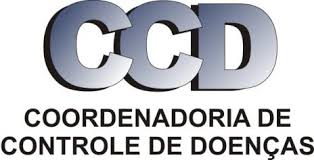 RELATÓRIO DE ATIVIDADERELATÓRIO DE ATIVIDADERELATÓRIO DE ATIVIDADERELATÓRIO DE ATIVIDADERELATÓRIO DE ATIVIDADE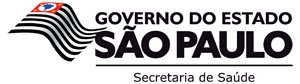 TÍTULO DA ATIVIDADEIdentificação de casos graves nas Gestantes - Covid-19 e Regulação aos serviços especializadosTÍTULO DA ATIVIDADEIdentificação de casos graves nas Gestantes - Covid-19 e Regulação aos serviços especializadosTÍTULO DA ATIVIDADEIdentificação de casos graves nas Gestantes - Covid-19 e Regulação aos serviços especializadosTÍTULO DA ATIVIDADEIdentificação de casos graves nas Gestantes - Covid-19 e Regulação aos serviços especializadosTÍTULO DA ATIVIDADEIdentificação de casos graves nas Gestantes - Covid-19 e Regulação aos serviços especializadosTÍTULO DA ATIVIDADEIdentificação de casos graves nas Gestantes - Covid-19 e Regulação aos serviços especializadosTÍTULO DA ATIVIDADEIdentificação de casos graves nas Gestantes - Covid-19 e Regulação aos serviços especializadosTÍTULO DA ATIVIDADEIdentificação de casos graves nas Gestantes - Covid-19 e Regulação aos serviços especializadosCÓDIGOCÓDIGOTIPO DA ATIVIDADEWebconferênciaTIPO DA ATIVIDADEWebconferênciaURL da gravaçãohttp://webconferencia.saude.sp.gov.br/p879uzttjsj/URL da gravaçãohttp://webconferencia.saude.sp.gov.br/p879uzttjsj/URL da gravaçãohttp://webconferencia.saude.sp.gov.br/p879uzttjsj/URL da gravaçãohttp://webconferencia.saude.sp.gov.br/p879uzttjsj/URL da gravaçãohttp://webconferencia.saude.sp.gov.br/p879uzttjsj/URL da gravaçãohttp://webconferencia.saude.sp.gov.br/p879uzttjsj/URL da gravaçãohttp://webconferencia.saude.sp.gov.br/p879uzttjsj/URL da gravaçãohttp://webconferencia.saude.sp.gov.br/p879uzttjsj/SOLICITANTEAdrianaSOLICITANTEAdrianaORGÃOCCD/CEVMMIF ORGÃOCCD/CEVMMIF ORGÃOCCD/CEVMMIF ORGÃOCCD/CEVMMIF ORGÃOCCD/CEVMMIF ORGÃOCCD/CEVMMIF ORGÃOCCD/CEVMMIF ORGÃOCCD/CEVMMIF DATA24/04/20DATA24/04/20HORÁRIO09:00 às 11:00HORÁRIO09:00 às 11:00HORÁRIO09:00 às 11:00DURAÇÃO02:00DURAÇÃO02:00DURAÇÃO02:00DURAÇÃO02:00DURAÇÃO02:00LOCAL (IS) CONECTADO (S)ExternosLOCAL (IS) CONECTADO (S)ExternosLOCAL (IS) CONECTADO (S)ExternosLOCAL (IS) CONECTADO (S)ExternosLOCAL (IS) CONECTADO (S)ExternosLOCAL (IS) CONECTADO (S)ExternosLOCAL (IS) CONECTADO (S)ExternosLOCAL (IS) CONECTADO (S)ExternosLOCAL (IS) CONECTADO (S)ExternosLOCAL (IS) CONECTADO (S)ExternosQUANTIDADE DE PONTOS PARTICIPANTES61QUANTIDADE DE PONTOS PARTICIPANTES61QUANTIDADE DE PONTOS PARTICIPANTES61PONTO GERADORSala de SituaçãoPONTO GERADORSala de SituaçãoPONTO GERADORSala de SituaçãoPONTO GERADORSala de SituaçãoPONTO GERADORSala de SituaçãoPONTO GERADORSala de SituaçãoPONTO GERADORSala de SituaçãoQUANTIDADE DE PÚBLICO ESTIMADO112QUANTIDADE DE PÚBLICO ESTIMADO112QUANTIDADE DE PÚBLICO ESTIMADO112QUANTIDADE DE PÚBLICO ESTIMADO112QUANTIDADE DE PÚBLICO ESTIMADO112QUANTIDADE DE PÚBLICO ESTIMADO112QUANTIDADE DE PÚBLICO ESTIMADO112QUANTIDADE DE PÚBLICO ESTIMADO112QUANTIDADE DE PÚBLICO ESTIMADO112QUANTIDADE DE PÚBLICO ESTIMADO112PONTOS PARTICIPANTES PONTOS PARTICIPANTES PONTOS PARTICIPANTES PONTOS PARTICIPANTES PONTOS PARTICIPANTES PONTOS PARTICIPANTES PONTOS PARTICIPANTES PONTOS PARTICIPANTES PONTOS PARTICIPANTES PONTOS PARTICIPANTES CHATCHATCHATCHATCHATCHATCHATCHATCHATCHATPatricia Gonçalves: Hospital Geral do Grajaú- São Paulo- Enfermeiras obstetras Patricia e MarianneElaine Zanatta - DRS X Piracicaba: Bom dia a todos.HCM São José do Rio Preto: Bom dia à todos!!!Secretaria Municipal da Saude: Bom DiaCassio Ferreira: Para controle interno, a coordenação do Saúde em Rede, pede a gentileza que todos os participantes se identifiquem segundo o padrão “cidade”. “seu nome ”-“órgão”Àqueles que não estiverem no padrão, pedimos que saia da sessão e entre novamente seguindo o padrão. ObrigadoRosana.Katia.Hospital Estadual Porto Primavera: Bo diaRosana.Katia.Hospital Estadual Porto Primavera: Bom diaSJRioPardo - Danusa - CR Saúde da Mulher: Bom dia a todosApresentador I: Bom dia a todos!Ana Lucia - Santa Casa de Jales: Bom diaApresentador I: Estamos finalizando os preparativos entraremos em instantesTAUBATE - CAROLINA DRS 17: Bom dia!Jaiane Bastos Tavares: Bom diavalparaiso-CÁTIA stacasavalparaiso: BOM DIA... DRS V Barretos - Emília: Bom dia a todos!Fernandópolis. Selma Assunção. Secretária Municipal da Saúde: Bom DiaHEPP Presidente Prudente: Bom dia. Estamos equipe do Hospital Estadual de Presidente Prudente: fisioterapeuta, assistente social e psicólogaHospital Estadual Bauru: Bom dia!PARIQUERA-AÇU/NEUSA/HRLB: HOSPITAL REGIONAL DR. LEOPOLDO BEVILACGUA - PARIQUERA-AÇU  EQUIPE MULTIDISCIPLINAR DA MATERNIDADE,BOM DIA!Barretos.Conceição - DRS V: Bom diaRosana.Katia.Hospital Estadual Porto Primavera: Equipe do Hospital Estadual Proto Primavera : Enfermeira da CCIH, Enfermeira Obstètra e Gerência de Enfermagem.São Paulo.Rose Imperatore - SPDM/HTEJZ: Bom DiaPARIQUERA-AÇU/NEUSA/HRLB: INÊS SATI KAWAMOTO - MÉDICA OBSTETRA - HRLBPARIQUERA-AÇU/NEUSA/HRLB: LUIZ ROBERTO G. DE FREITAS - MÉDICO OBSTETRA - HRLBPARIQUERA-AÇU/NEUSA/HRLB: PRISCILA ASSIS RANGEL - ENFERMEIRA CASA DA GESTANTE - HRLBElaine Moises CRSMRP-MATER: Bom dia a todos!Elânia_NTH_SES:    PARIQUERA-AÇU/NEUSA/HRLB: SOELY TECHY - ENF. COORDENADORA MATERNIDADEigaraçu do tietê vigilância epidemiológJaiane Bastos Tavares: Jaiane Bastos Tavares- Enfermeira Vigilância Epidemiológica Igaraçu do TietêBarretos.Conceição - DRS V: conceição articuladora humanizaçãoBauru.MSI - Adrieli: Bom dia, Enfª. Adrieli- Maternidade Santa Isabel BauruSão Paulo/Rossana Pulcineli Vieira FRancisco/HCFMUSP: preciso de liberacao para colocar mnha aulaSão Paulo/Rossana Pulcineli Vieira FRancisco/HCFMUSP: bom dia a todosTeodoro Sampaio - Maria Lanuce - Enfermeira RT HR: bom dia. Maria Lanuce HR Teodoro SampaioCHM - SP Fernando Zuccon: Bom dia S.J. Rio Preto - DRSXV Bruna Crema: DRSXV - Articuladora da Saúde  da Mulher: Bruna Crema, Articuladoras de Humanização Ana Virgínia e Lucinéia, CCPM - Representante do Comitê de Enferentamento ao COVID - 19: Melina.S.J. Rio Preto - DRSXV Bruna Crema: Bom Dia!PARIQUERA-AÇU/NEUSA/HRLB: PORQUE CEFTRIAXONA?PARIQUERA-AÇU/NEUSA/HRLB: ANESTESIA DUPLO BLOQUEIO, DEFINIÇÃOApresentador I: Neusa estou anotando suas questões e responderemos após PARIQUERA-AÇU/NEUSA/HRLB: A EQUIPE AGRADECEApresentador I: Nós que agradecemos a partcipaçãodrs14 - Dr.Benedito: DRS14 - PRESENTE DR.BENEDITOHCM São José do Rio Preto: audio está falhandoApresentador I: Pessoal facam as perguntas por favorPARIQUERA-AÇU/NEUSA/HRLB: O USO DE HENOXAPARINA PREVIAMENTE A RAQUIANESTESIA, CRIA CONFLITO COM ANESTESISTA COM POSSIVEIS COMPLICAÇÕES?Patricia Gonçalves: Gostaria de saber se é necessário manter o RN em isolamento se ele não teve nenhum contato com a mãe?Patricia Gonçalves: Logo após parto cesárea?Barretos.Conceição - DRS V: okApresentador I: por favor aproveitem para encaminhar as questõesHCM São José do Rio Preto: Muito bom o conteúdo apresentado!Vanessa: DRS14 Vanessa: Juliana Adriana Ap. de Oliveira Ferre -SMS Diadema: Os  municípios estão sendo informados sobre as gestantes /puérperas que estão sendo transferidas para o HC. Tendo em vista que parte delas a Atenção Básica não fica sabendo por acompanhar o pré-natal na rede privada.SP.Corintio Mariani Neto.HMLMB: Parabéns pela belíssima apresentação! Muito esclarecedora. Obrigado.valparaiso-CÁTIA stacasavalparaiso: Muito importante manter essa troca de experiências !!!Teodoro Sampaio - Maria Lanuce - Enfermeira RT HR: Apresentacao muita clara  , parabens a equipePARIQUERA-AÇU/NEUSA/HRLB: QUAL O CRITÉRIO PARA INDICAÇÃO DA ENOXAPARINA EM GESTANTES COVID?Cachoeira Paulista: parabéns, muito boa a explicação.HCM São José do Rio Preto: como está a comunicação das unidades básicas com a referência quando se detecta uma gestante com sinais e sintomas durante a consulta de pré natal?CHM - SP Fernando Zuccon 2: Parbéns pela apresentação, muito obrigado. Adriana Ap. de Oliveira Ferre -SMS Diadema: Parabéns equipe pelo formato da apresentação, bem direcionado e esclarecedor. A melhor apresentação que assisti até o momento.DRS V Barretos - Emília: Excelente apresentação! Parabéns e gostaria que enviasse o Link para os DRS Apresentador I: Emilia deixe seu e-mail por favorApresentador I: Tambem estará disponivel no site CCD SES SP Comite Estadual de Vigilancia a Morte Materna Infantil e FetalDRS V Barretos - Emília: drs5-nors@saude.sp.gov.brSJRioPardo - Danusa - CR Saúde da Mulher: danusamp@gmail.com .... gostaria de receber o link Barretos.Conceição - DRS V: Conceição: mariacovipe@gmail.com, gostaria receber link tambémSJRioPardo - Danusa - CR Saúde da Mulher: Parabens Dra otima apresentaçãoApresentador I: EnviaremosBarretos.Conceição - DRS V: obrigadaSJRioPardo - Danusa - CR Saúde da Mulher: obriagadavalparaiso-CÁTIA stacasavalparaiso: catya22_@hotmail.com gostaria de receber também.Adriana Ap. de Oliveira Ferre -SMS Diadema: drikaferre80@gmail.com       Pleaseigaraçu do tietê vigilância epidemiológJaiane Bastos Tavares: gostaria de receber também: vigilanciacs3@hotmail.comBauru.MSI - Adrieli: eu tbm por gentileza amenezes.msi@famesp.org.brolga lopes: Otimos esclarecimentos da Dra. RosanaSP.Corintio Mariani Neto.HMLMB: Enoxaparina mesmo sem quadro respiratório grave?Hospital Estadual Vila Alpina: tambem gostaria de receber caren.santos@hva.org.brTeodoro Sampaio - Maria Lanuce - Enfermeira RT HR: tbem gostaria de receber / maialanuce@hotmail.comCacapava.Sara-Municipio/secretariaSaude/CentralRegulacao: tbm gostaria de receber:   reg.cacapava@gmail.comTeodoro Sampaio - Maria Lanuce - Enfermeira RT HR: desculpa corrigindo marialanuce@hotmail.comSP.Corintio Mariani Neto.HMLMB: OK. Obrigado.São Paulo.Rose Imperatore - SPDM/HTEJZ: humanizacao@htez.spdm.org.br; gostaria de receber o link tambémPatricia Gonçalves: A mãe permaneceu na UTI e o RN estava em nossa UTI neonatalSão Paulo.Rose Imperatore - SPDM/HTEJZ: humanizacao@htejz.spdm.org.brPatricia Gonçalves: Não teve contato com a mãe e mantivermos todo tempo em isolamento, mesmo sem o RN apresentar sintomasSANDRA BATISTA: Dra. Rossana, bom dia! Fale sobre gestante e cloroquina. ObrigadaSANDRA BATISTA: DRS1-CARS9 BOM DIAPatricia Gonçalves: Por favor, enviar o link também.Patricia Gonçalves: marianne.morgado@hgg.org.brolga lopes: Toda gestante ao dar entrada na maternidade, é necessário fazer o teste pra covid-19 , independente dela esta com sintomas ou nao?elaine: elainesm35@gmail.com  , por favor enviar o link tambem grataSP.CRISTINA RAMA.HMLMB: Gostaria de receber o link:  crishelenarama@gmail.comApresentador I: Enviarei a todos.SANDRA BATISTA: Gostaria de receber o link drs1.cars09@gmail.com ou drs1-cars09@saude.sp.gov.brSJRioPardo - Danusa - CR Saúde da Mulher: Excelente apresentação.PARIQUERA-AÇU/NEUSA/HRLB: AGRADECEMOS A APRESENTAÇÃO E AS RESPOSTAS! PARABÉNS PELA APRESENTAÇÃO.olga lopes: Excelente apresentaçãoPARIQUERA-AÇU/NEUSA/HRLB: AGRADECEMOS A APRESENTAÇÃO E AS RESPOSTAS! PARABÉNS PELA APRESENTAÇÃO.olga lopes: Excelente apresentaçãoFernandópolis. Selma Assunção. Secretária Municipal da Saúde: Gostaria de receber o link selmatoledosantos@hotmail.comTAUBATE - CAROLINA DRS 17: Excelente Web!! Muito obrigada!Sampa.Eloy.HI: Parabéns pela palestra. ClaríssimaChat Youtube:Felicia Reis​bom diaAndresa Aparecida De Araújo Costa​bom dia DRS VII CAMPINASLeonice Luciano​Bom dia !! Enfermeira Leonice - Pró Mulher - Caraguatatuba/spRosangela Aparecida​Bom dia. Articuladora da Saúde da Mulher/ DRSIII AraraquaraMarcia Rodrigues​bom dia Márcia AH DRS MariliaCleide Prestes​Cleide Prestes- Articuladora de Humanização/SES - Bom dia!Thais Coelho​bom dia! articuladora de humanização SESHildaléia de Fátima Leandro Leandro​Bom dia! DRS I - CARS 06 NorteMerigley Albuquerque​Articuladora Humanização DRS 16 Sorocaba. Bom dia.marta ramos​Bom dia Marta Ramos - Articuladora de AB - DRS Ribeirão PretoRosana Heron​Rosana Saude da Criança DRS15Eliana Olivette​Articuladora da Saúde da Mulher- DRS XI -P.Prudente Bom dia a todos!Andréia Baptista​Andréia Baptista Santa Casa e UBS de Osvaldo CruzRenata Zamberlan​Complexo Hospitalar do Juquery. Bom dia!HUMANIZAÇÃO CHJ​Bom dia! Serviço de Ginecologia e Obstetricia - CHJFabiana Ruas Domingues Modesto​Bom dia .wordltrips​Bom dia! Cristiane Souza Apoiadora APS MSPatrícia Comparini​Bom diaAndréa Sales​Andréa de Sales Cunha Pinheiro, Enfermeira Obstétrica, Secretaria Municipal de Saúde de AraçatubaMaria Aparecida Silva Morais​bom dia! Articuladora de Humanização DRS1/SESSimone Caravaggi​Bom dia. Simone GVE VII Santo Andrétereza hanae sato nakamura​Bom dia! Articuladora AB - DRS RegistroSaude Ipiguá​Bom dia - Saúde IpiguáKarina Hiromi​Apoio Institucional de Jacareíiza maria moreira sousa​Bom dia. CDQS DRS16 SorocabaSylmara Berger Del Zotto​Bom dia!!marisahatsue​Articuladora Humanização-São Paulo - B😷m Dia!Marlene Rizziolli Lima​Marlene Rizziolli Lima - AAB do DRSVII Campinas. Bom dia a todosReunião Hesap​Bom dia - Hospital Estadual SapopembaSaúde da Mulher DRS 1​estamos com problemas técnicos, já já entramos onlineSalete Aparecida Takahashi​Bom diaSheyla Braga​Maternidade Lorena - Santa casa de Misericórdia de LorenaLéa Dias Pimetel Gomes Vasconcelos​Lea Dias , articuladora da área técnica de saúde da mulher secretaria de saúde de Fortaleza e enfermeira obstetraPatrícia Geraldo​Bom dia! CARS Leste - DRS IPri Bueno​Bom dia, enfermeira responsável pela Casa da Gestante (Pre Natal de Alto Risco) - Município de Capão BonitoLurdinha Pellizari Silveira​Bom dia!! Lurdinha CARS 3Lucia Souza​B😷M DIA Articuladora de Humanização da RRAS 03 Franco da RochaJulia Calixto Gonçalves​Bom dia!Ana Rita Grazzini​:buffering:Paula Baesso​Bom dia! SMS VE CUNHAKaren da Cruz Assunção​Bom dia!Karen da Cruz Assunção​Karen - Articuladora de HumanizaçãoAna Rita Grazzini​de Quintana , SPAldivia Araujo​São Vicente SP Aldivia Maternidade Municipal de São VicenteHospital Estadual de Diadema SPDM​Testemarta ramos​Aqui travoumarta ramos​voltouPaula Camargo​Bom dia. Representando Município de MongaguaJulia Calixto Gonçalves​Bom dia! Sou Rejane apoiadora do MS, do computador d filha..Daniela Chead​Daniela Chead e Roberta Ricardes - Área Técnica da Saúde da Criança SESSP/CRS. Bom dia Maria e Adriana.Cibele Candia​bom dia!!Cibele da Secretaria de Saúde de JacareíSaúde da Mulher DRS 1​bom dia Dani e Roberta ;)Jaqueline Calça Assis​IAL - SÃO JOSÉ DO RIO PRETORAQUEL PAULA​Bom dia!Daniela Chead​Camille Benati, te aguardamos aqui depois.Adalberto Kiochi Aguemi​Bom diaCátia Martinez​Ola Meninas!, bom dia! estou por aqui tb.Fabiana Muller​Bom dia. Fabiana Muller, mediadora do Projeto ApiceON - São PauloVinicius Rancan​Bom dia! Vinicius - Articulador da ZL do município de SPJoana Cardoso​Joana Cardoso - Hospital Santa MarcelinaJoana Cardoso​Bom dia!!Nucleo de Educação Permanente​Bom dia!!Nucleo de Educação Permanente​AUSTA hospital - São José do Rio Preto/SPSheyla Braga​Santa Casa de Lorena/Sp -:stayhome::yt::thanksdoc::thanksdoc:Jessica Souza​Bom dia. Santa Casa de Valparaiso - SPSheyla Braga​Santa Casa de Lorena - SP:stayhome::stayhome:Vera Borges​Maternidade Santa Isabel/Bauru e HC/FMBotucatuElaine Araujo​Bom dia! Hospital Beneficência - São José do Rio Preto- SPClaudia Maria Krauss Alves Lima​BOM DIA!!luci Assunção​Hospital Geral de Itapecerica da SerraOuvidoria Santa Casa Fernandópolis​Bom Dia. Santa Casa de Fernandópolis SPRAQUEL PAULA​tem como disponibilizar todo material por e-mail *raqueldpaulasms@gmail.comRosana Heron​DRS 15 Articuladores de Saude da Mulher e Humanizaçao : Bruna Crema, Lucineia , Ana VirginiaGeraldo Duarte​Hospital das Clínicas de Ribeirão Preto/FMRP-USPGustavo Hideki Kawanami​Maternidade Santa Isabel - Bauru/SPFabíola Yamamoto​Bom dia. Fabíola Leão S Yamamoto DRS VI BauruPatrícia Comparini​hospital geral de PirajussaraSaúde da Mulher DRS 1​o material será disponibilizado no site da CCD no link do Comitê de Mortalidade Materna Infantil e FetalAdalberto Kiochi Aguemi​Saúde da Mulher - SMS SPJulia Vigiato​Orlandira Costa Araujo - Hospital Universitário -Hu (USP). Bom dia !!Carolina Perracini​Bom dia! Carolina Articuladora de Humanização do Núcleo Técnico de Humanização da SES - apoio para regiões centro e oeste do município de são paulo.Fátima Regina Longo​Fatima - saude da mulher- BauruTallyre Miyazaki​BOM DIA, ESF Cuiabá Paulista- Mirante do Paranapanema/ SPPaula Camargo​Bom dia . Enfermeira Responsavel pelo PNAR Mongaguásilviahelena florentino​Bom Dia - Santa Casa de Cachoeira Paulista –SPRosiane Dias​BOM DIA. AME MULHER DE MIRANTE DO PARANAPANEMA/SPLuizii Garcia​Bom dia Esf Distrito de Costa Machado Mirante do Paranapanema SpLeticia Braga Silva​Bom dia Leticia Braga e Paula França - RH do HTEJZ - SP assistindoDiana Campos​Bom dia cruzeiro Santa casa de misericórdiaMarcia Rodrigues​o compartilhamento dos dados dos casos clínico são importantes para os profissionais e serviços.Marcia Rodrigues​obrigadaRegina Helena Carmo​Parabéns Dra. a Senhora e toda a Equipe. Abraços.Saúde da Mulher DRS 1​por favor encaminhem as dúvidasSheyla Braga​a live está sem som ... é só o meu?Fabiana Ruas Domingues Modesto​Bom dia. Em relação ao uso de profilaxia de evento tromboembolico, estas pacientes com covid positivo seriam elegiveis ?Monica Bimbatti Cesar​Parabéns a toda equipe. Tive o prazer de estagiar no HC na minha graduação. HC sempre foi e será referênciaRosangela Aparecida​Dra Rossana, Adriana e Marisa parabéns . Todas as webs foram excelentesAdalberto Kiochi Aguemi​Excelente apresentação e parabéns pela organição rápida do HC e HU no atendimento das gestantes. Pergunta : Gestantes com sindrome gripal com suspeita de COVID devem receber cloroquina?MARLENE MENDES SILVA DAMACENA Damacena​Bom dia, Planejamento DRS 11 acompanhando a Web, ótimos esclarecimentosSheyla Braga​Gente aqui na Santa Casa de Lorena está sendo feito um trabalho maravilhoso à respeito do Covid-19... tanto para a Equipe de Saúde, quanto para os usuários.Karen Fernanda​Secretaria de Saúde de Votuporanga-Departamento Assistencial presente.Hilde Schultz​estabelece os fluxosElaine Di Blasio​Elaine Cosmopolis SPHilde Schultz​Tenho observado que as puerperas de cesariana estão mais vulneráveisanapanapanapanap​Ana Lago SMS RIO PRETO : em que momento vcs estão colhendo swab nasofaríngeo ?RAQUEL PAULA​AS PUÉRPERAS, ATÉ QUANTO TEMPO SERIA IDEAL MONITORAR?ANA LUCIA P.SANCHES​Ana Lúcia GVE 31 Sorocaba, bom dia! Gestantes com SG, sem ser gestante de alto risco, não seria útil que colhessemos o swab para identificação da COVID e de esclarecimento de qual "virose" se trata?marisahatsue​O cuidado no pré-natal da gestante está integrado com as Unidades Atenção Primária, para facilitar o acesso e a alta hospitalar destas gestantes?Maria Aparecida Silva Morais​Parabéns Marisa, Adriana e representante da regulação da SES!:washhands::washhands:Sheyla Braga​eram minhas dúvidas também. ótimoLucia Souza​As gestantes estão com medo. Momento de acolher e hoje fizemos esse acolhimento com vários atores. Michele da Maternidade de Caieiras, Thaís Art de Hum. da região Norte e munic de Sp.Maria Aparecida Silva Morais​Parabéns Dra. Rossana, muito esclarecedora!!HUMANIZAÇÃO CHJ​Importante este acolhimento, como disse a Lucia.Elaine Cristina Alves Galvão​[mensagem retratada]Sheyla Braga​Usem máscaras, pratiquem o isolamento social.Patricia Gonçalves: Hospital Geral do Grajaú- São Paulo- Enfermeiras obstetras Patricia e MarianneElaine Zanatta - DRS X Piracicaba: Bom dia a todos.HCM São José do Rio Preto: Bom dia à todos!!!Secretaria Municipal da Saude: Bom DiaCassio Ferreira: Para controle interno, a coordenação do Saúde em Rede, pede a gentileza que todos os participantes se identifiquem segundo o padrão “cidade”. “seu nome ”-“órgão”Àqueles que não estiverem no padrão, pedimos que saia da sessão e entre novamente seguindo o padrão. ObrigadoRosana.Katia.Hospital Estadual Porto Primavera: Bo diaRosana.Katia.Hospital Estadual Porto Primavera: Bom diaSJRioPardo - Danusa - CR Saúde da Mulher: Bom dia a todosApresentador I: Bom dia a todos!Ana Lucia - Santa Casa de Jales: Bom diaApresentador I: Estamos finalizando os preparativos entraremos em instantesTAUBATE - CAROLINA DRS 17: Bom dia!Jaiane Bastos Tavares: Bom diavalparaiso-CÁTIA stacasavalparaiso: BOM DIA... DRS V Barretos - Emília: Bom dia a todos!Fernandópolis. Selma Assunção. Secretária Municipal da Saúde: Bom DiaHEPP Presidente Prudente: Bom dia. Estamos equipe do Hospital Estadual de Presidente Prudente: fisioterapeuta, assistente social e psicólogaHospital Estadual Bauru: Bom dia!PARIQUERA-AÇU/NEUSA/HRLB: HOSPITAL REGIONAL DR. LEOPOLDO BEVILACGUA - PARIQUERA-AÇU  EQUIPE MULTIDISCIPLINAR DA MATERNIDADE,BOM DIA!Barretos.Conceição - DRS V: Bom diaRosana.Katia.Hospital Estadual Porto Primavera: Equipe do Hospital Estadual Proto Primavera : Enfermeira da CCIH, Enfermeira Obstètra e Gerência de Enfermagem.São Paulo.Rose Imperatore - SPDM/HTEJZ: Bom DiaPARIQUERA-AÇU/NEUSA/HRLB: INÊS SATI KAWAMOTO - MÉDICA OBSTETRA - HRLBPARIQUERA-AÇU/NEUSA/HRLB: LUIZ ROBERTO G. DE FREITAS - MÉDICO OBSTETRA - HRLBPARIQUERA-AÇU/NEUSA/HRLB: PRISCILA ASSIS RANGEL - ENFERMEIRA CASA DA GESTANTE - HRLBElaine Moises CRSMRP-MATER: Bom dia a todos!Elânia_NTH_SES:    PARIQUERA-AÇU/NEUSA/HRLB: SOELY TECHY - ENF. COORDENADORA MATERNIDADEigaraçu do tietê vigilância epidemiológJaiane Bastos Tavares: Jaiane Bastos Tavares- Enfermeira Vigilância Epidemiológica Igaraçu do TietêBarretos.Conceição - DRS V: conceição articuladora humanizaçãoBauru.MSI - Adrieli: Bom dia, Enfª. Adrieli- Maternidade Santa Isabel BauruSão Paulo/Rossana Pulcineli Vieira FRancisco/HCFMUSP: preciso de liberacao para colocar mnha aulaSão Paulo/Rossana Pulcineli Vieira FRancisco/HCFMUSP: bom dia a todosTeodoro Sampaio - Maria Lanuce - Enfermeira RT HR: bom dia. Maria Lanuce HR Teodoro SampaioCHM - SP Fernando Zuccon: Bom dia S.J. Rio Preto - DRSXV Bruna Crema: DRSXV - Articuladora da Saúde  da Mulher: Bruna Crema, Articuladoras de Humanização Ana Virgínia e Lucinéia, CCPM - Representante do Comitê de Enferentamento ao COVID - 19: Melina.S.J. Rio Preto - DRSXV Bruna Crema: Bom Dia!PARIQUERA-AÇU/NEUSA/HRLB: PORQUE CEFTRIAXONA?PARIQUERA-AÇU/NEUSA/HRLB: ANESTESIA DUPLO BLOQUEIO, DEFINIÇÃOApresentador I: Neusa estou anotando suas questões e responderemos após PARIQUERA-AÇU/NEUSA/HRLB: A EQUIPE AGRADECEApresentador I: Nós que agradecemos a partcipaçãodrs14 - Dr.Benedito: DRS14 - PRESENTE DR.BENEDITOHCM São José do Rio Preto: audio está falhandoApresentador I: Pessoal facam as perguntas por favorPARIQUERA-AÇU/NEUSA/HRLB: O USO DE HENOXAPARINA PREVIAMENTE A RAQUIANESTESIA, CRIA CONFLITO COM ANESTESISTA COM POSSIVEIS COMPLICAÇÕES?Patricia Gonçalves: Gostaria de saber se é necessário manter o RN em isolamento se ele não teve nenhum contato com a mãe?Patricia Gonçalves: Logo após parto cesárea?Barretos.Conceição - DRS V: okApresentador I: por favor aproveitem para encaminhar as questõesHCM São José do Rio Preto: Muito bom o conteúdo apresentado!Vanessa: DRS14 Vanessa: Juliana Adriana Ap. de Oliveira Ferre -SMS Diadema: Os  municípios estão sendo informados sobre as gestantes /puérperas que estão sendo transferidas para o HC. Tendo em vista que parte delas a Atenção Básica não fica sabendo por acompanhar o pré-natal na rede privada.SP.Corintio Mariani Neto.HMLMB: Parabéns pela belíssima apresentação! Muito esclarecedora. Obrigado.valparaiso-CÁTIA stacasavalparaiso: Muito importante manter essa troca de experiências !!!Teodoro Sampaio - Maria Lanuce - Enfermeira RT HR: Apresentacao muita clara  , parabens a equipePARIQUERA-AÇU/NEUSA/HRLB: QUAL O CRITÉRIO PARA INDICAÇÃO DA ENOXAPARINA EM GESTANTES COVID?Cachoeira Paulista: parabéns, muito boa a explicação.HCM São José do Rio Preto: como está a comunicação das unidades básicas com a referência quando se detecta uma gestante com sinais e sintomas durante a consulta de pré natal?CHM - SP Fernando Zuccon 2: Parbéns pela apresentação, muito obrigado. Adriana Ap. de Oliveira Ferre -SMS Diadema: Parabéns equipe pelo formato da apresentação, bem direcionado e esclarecedor. A melhor apresentação que assisti até o momento.DRS V Barretos - Emília: Excelente apresentação! Parabéns e gostaria que enviasse o Link para os DRS Apresentador I: Emilia deixe seu e-mail por favorApresentador I: Tambem estará disponivel no site CCD SES SP Comite Estadual de Vigilancia a Morte Materna Infantil e FetalDRS V Barretos - Emília: drs5-nors@saude.sp.gov.brSJRioPardo - Danusa - CR Saúde da Mulher: danusamp@gmail.com .... gostaria de receber o link Barretos.Conceição - DRS V: Conceição: mariacovipe@gmail.com, gostaria receber link tambémSJRioPardo - Danusa - CR Saúde da Mulher: Parabens Dra otima apresentaçãoApresentador I: EnviaremosBarretos.Conceição - DRS V: obrigadaSJRioPardo - Danusa - CR Saúde da Mulher: obriagadavalparaiso-CÁTIA stacasavalparaiso: catya22_@hotmail.com gostaria de receber também.Adriana Ap. de Oliveira Ferre -SMS Diadema: drikaferre80@gmail.com       Pleaseigaraçu do tietê vigilância epidemiológJaiane Bastos Tavares: gostaria de receber também: vigilanciacs3@hotmail.comBauru.MSI - Adrieli: eu tbm por gentileza amenezes.msi@famesp.org.brolga lopes: Otimos esclarecimentos da Dra. RosanaSP.Corintio Mariani Neto.HMLMB: Enoxaparina mesmo sem quadro respiratório grave?Hospital Estadual Vila Alpina: tambem gostaria de receber caren.santos@hva.org.brTeodoro Sampaio - Maria Lanuce - Enfermeira RT HR: tbem gostaria de receber / maialanuce@hotmail.comCacapava.Sara-Municipio/secretariaSaude/CentralRegulacao: tbm gostaria de receber:   reg.cacapava@gmail.comTeodoro Sampaio - Maria Lanuce - Enfermeira RT HR: desculpa corrigindo marialanuce@hotmail.comSP.Corintio Mariani Neto.HMLMB: OK. Obrigado.São Paulo.Rose Imperatore - SPDM/HTEJZ: humanizacao@htez.spdm.org.br; gostaria de receber o link tambémPatricia Gonçalves: A mãe permaneceu na UTI e o RN estava em nossa UTI neonatalSão Paulo.Rose Imperatore - SPDM/HTEJZ: humanizacao@htejz.spdm.org.brPatricia Gonçalves: Não teve contato com a mãe e mantivermos todo tempo em isolamento, mesmo sem o RN apresentar sintomasSANDRA BATISTA: Dra. Rossana, bom dia! Fale sobre gestante e cloroquina. ObrigadaSANDRA BATISTA: DRS1-CARS9 BOM DIAPatricia Gonçalves: Por favor, enviar o link também.Patricia Gonçalves: marianne.morgado@hgg.org.brolga lopes: Toda gestante ao dar entrada na maternidade, é necessário fazer o teste pra covid-19 , independente dela esta com sintomas ou nao?elaine: elainesm35@gmail.com  , por favor enviar o link tambem grataSP.CRISTINA RAMA.HMLMB: Gostaria de receber o link:  crishelenarama@gmail.comApresentador I: Enviarei a todos.SANDRA BATISTA: Gostaria de receber o link drs1.cars09@gmail.com ou drs1-cars09@saude.sp.gov.brSJRioPardo - Danusa - CR Saúde da Mulher: Excelente apresentação.PARIQUERA-AÇU/NEUSA/HRLB: AGRADECEMOS A APRESENTAÇÃO E AS RESPOSTAS! PARABÉNS PELA APRESENTAÇÃO.olga lopes: Excelente apresentaçãoPARIQUERA-AÇU/NEUSA/HRLB: AGRADECEMOS A APRESENTAÇÃO E AS RESPOSTAS! PARABÉNS PELA APRESENTAÇÃO.olga lopes: Excelente apresentaçãoFernandópolis. Selma Assunção. Secretária Municipal da Saúde: Gostaria de receber o link selmatoledosantos@hotmail.comTAUBATE - CAROLINA DRS 17: Excelente Web!! Muito obrigada!Sampa.Eloy.HI: Parabéns pela palestra. ClaríssimaChat Youtube:Felicia Reis​bom diaAndresa Aparecida De Araújo Costa​bom dia DRS VII CAMPINASLeonice Luciano​Bom dia !! Enfermeira Leonice - Pró Mulher - Caraguatatuba/spRosangela Aparecida​Bom dia. Articuladora da Saúde da Mulher/ DRSIII AraraquaraMarcia Rodrigues​bom dia Márcia AH DRS MariliaCleide Prestes​Cleide Prestes- Articuladora de Humanização/SES - Bom dia!Thais Coelho​bom dia! articuladora de humanização SESHildaléia de Fátima Leandro Leandro​Bom dia! DRS I - CARS 06 NorteMerigley Albuquerque​Articuladora Humanização DRS 16 Sorocaba. Bom dia.marta ramos​Bom dia Marta Ramos - Articuladora de AB - DRS Ribeirão PretoRosana Heron​Rosana Saude da Criança DRS15Eliana Olivette​Articuladora da Saúde da Mulher- DRS XI -P.Prudente Bom dia a todos!Andréia Baptista​Andréia Baptista Santa Casa e UBS de Osvaldo CruzRenata Zamberlan​Complexo Hospitalar do Juquery. Bom dia!HUMANIZAÇÃO CHJ​Bom dia! Serviço de Ginecologia e Obstetricia - CHJFabiana Ruas Domingues Modesto​Bom dia .wordltrips​Bom dia! Cristiane Souza Apoiadora APS MSPatrícia Comparini​Bom diaAndréa Sales​Andréa de Sales Cunha Pinheiro, Enfermeira Obstétrica, Secretaria Municipal de Saúde de AraçatubaMaria Aparecida Silva Morais​bom dia! Articuladora de Humanização DRS1/SESSimone Caravaggi​Bom dia. Simone GVE VII Santo Andrétereza hanae sato nakamura​Bom dia! Articuladora AB - DRS RegistroSaude Ipiguá​Bom dia - Saúde IpiguáKarina Hiromi​Apoio Institucional de Jacareíiza maria moreira sousa​Bom dia. CDQS DRS16 SorocabaSylmara Berger Del Zotto​Bom dia!!marisahatsue​Articuladora Humanização-São Paulo - B😷m Dia!Marlene Rizziolli Lima​Marlene Rizziolli Lima - AAB do DRSVII Campinas. Bom dia a todosReunião Hesap​Bom dia - Hospital Estadual SapopembaSaúde da Mulher DRS 1​estamos com problemas técnicos, já já entramos onlineSalete Aparecida Takahashi​Bom diaSheyla Braga​Maternidade Lorena - Santa casa de Misericórdia de LorenaLéa Dias Pimetel Gomes Vasconcelos​Lea Dias , articuladora da área técnica de saúde da mulher secretaria de saúde de Fortaleza e enfermeira obstetraPatrícia Geraldo​Bom dia! CARS Leste - DRS IPri Bueno​Bom dia, enfermeira responsável pela Casa da Gestante (Pre Natal de Alto Risco) - Município de Capão BonitoLurdinha Pellizari Silveira​Bom dia!! Lurdinha CARS 3Lucia Souza​B😷M DIA Articuladora de Humanização da RRAS 03 Franco da RochaJulia Calixto Gonçalves​Bom dia!Ana Rita Grazzini​:buffering:Paula Baesso​Bom dia! SMS VE CUNHAKaren da Cruz Assunção​Bom dia!Karen da Cruz Assunção​Karen - Articuladora de HumanizaçãoAna Rita Grazzini​de Quintana , SPAldivia Araujo​São Vicente SP Aldivia Maternidade Municipal de São VicenteHospital Estadual de Diadema SPDM​Testemarta ramos​Aqui travoumarta ramos​voltouPaula Camargo​Bom dia. Representando Município de MongaguaJulia Calixto Gonçalves​Bom dia! Sou Rejane apoiadora do MS, do computador d filha..Daniela Chead​Daniela Chead e Roberta Ricardes - Área Técnica da Saúde da Criança SESSP/CRS. Bom dia Maria e Adriana.Cibele Candia​bom dia!!Cibele da Secretaria de Saúde de JacareíSaúde da Mulher DRS 1​bom dia Dani e Roberta ;)Jaqueline Calça Assis​IAL - SÃO JOSÉ DO RIO PRETORAQUEL PAULA​Bom dia!Daniela Chead​Camille Benati, te aguardamos aqui depois.Adalberto Kiochi Aguemi​Bom diaCátia Martinez​Ola Meninas!, bom dia! estou por aqui tb.Fabiana Muller​Bom dia. Fabiana Muller, mediadora do Projeto ApiceON - São PauloVinicius Rancan​Bom dia! Vinicius - Articulador da ZL do município de SPJoana Cardoso​Joana Cardoso - Hospital Santa MarcelinaJoana Cardoso​Bom dia!!Nucleo de Educação Permanente​Bom dia!!Nucleo de Educação Permanente​AUSTA hospital - São José do Rio Preto/SPSheyla Braga​Santa Casa de Lorena/Sp -:stayhome::yt::thanksdoc::thanksdoc:Jessica Souza​Bom dia. Santa Casa de Valparaiso - SPSheyla Braga​Santa Casa de Lorena - SP:stayhome::stayhome:Vera Borges​Maternidade Santa Isabel/Bauru e HC/FMBotucatuElaine Araujo​Bom dia! Hospital Beneficência - São José do Rio Preto- SPClaudia Maria Krauss Alves Lima​BOM DIA!!luci Assunção​Hospital Geral de Itapecerica da SerraOuvidoria Santa Casa Fernandópolis​Bom Dia. Santa Casa de Fernandópolis SPRAQUEL PAULA​tem como disponibilizar todo material por e-mail *raqueldpaulasms@gmail.comRosana Heron​DRS 15 Articuladores de Saude da Mulher e Humanizaçao : Bruna Crema, Lucineia , Ana VirginiaGeraldo Duarte​Hospital das Clínicas de Ribeirão Preto/FMRP-USPGustavo Hideki Kawanami​Maternidade Santa Isabel - Bauru/SPFabíola Yamamoto​Bom dia. Fabíola Leão S Yamamoto DRS VI BauruPatrícia Comparini​hospital geral de PirajussaraSaúde da Mulher DRS 1​o material será disponibilizado no site da CCD no link do Comitê de Mortalidade Materna Infantil e FetalAdalberto Kiochi Aguemi​Saúde da Mulher - SMS SPJulia Vigiato​Orlandira Costa Araujo - Hospital Universitário -Hu (USP). Bom dia !!Carolina Perracini​Bom dia! Carolina Articuladora de Humanização do Núcleo Técnico de Humanização da SES - apoio para regiões centro e oeste do município de são paulo.Fátima Regina Longo​Fatima - saude da mulher- BauruTallyre Miyazaki​BOM DIA, ESF Cuiabá Paulista- Mirante do Paranapanema/ SPPaula Camargo​Bom dia . Enfermeira Responsavel pelo PNAR Mongaguásilviahelena florentino​Bom Dia - Santa Casa de Cachoeira Paulista –SPRosiane Dias​BOM DIA. AME MULHER DE MIRANTE DO PARANAPANEMA/SPLuizii Garcia​Bom dia Esf Distrito de Costa Machado Mirante do Paranapanema SpLeticia Braga Silva​Bom dia Leticia Braga e Paula França - RH do HTEJZ - SP assistindoDiana Campos​Bom dia cruzeiro Santa casa de misericórdiaMarcia Rodrigues​o compartilhamento dos dados dos casos clínico são importantes para os profissionais e serviços.Marcia Rodrigues​obrigadaRegina Helena Carmo​Parabéns Dra. a Senhora e toda a Equipe. Abraços.Saúde da Mulher DRS 1​por favor encaminhem as dúvidasSheyla Braga​a live está sem som ... é só o meu?Fabiana Ruas Domingues Modesto​Bom dia. Em relação ao uso de profilaxia de evento tromboembolico, estas pacientes com covid positivo seriam elegiveis ?Monica Bimbatti Cesar​Parabéns a toda equipe. Tive o prazer de estagiar no HC na minha graduação. HC sempre foi e será referênciaRosangela Aparecida​Dra Rossana, Adriana e Marisa parabéns . Todas as webs foram excelentesAdalberto Kiochi Aguemi​Excelente apresentação e parabéns pela organição rápida do HC e HU no atendimento das gestantes. Pergunta : Gestantes com sindrome gripal com suspeita de COVID devem receber cloroquina?MARLENE MENDES SILVA DAMACENA Damacena​Bom dia, Planejamento DRS 11 acompanhando a Web, ótimos esclarecimentosSheyla Braga​Gente aqui na Santa Casa de Lorena está sendo feito um trabalho maravilhoso à respeito do Covid-19... tanto para a Equipe de Saúde, quanto para os usuários.Karen Fernanda​Secretaria de Saúde de Votuporanga-Departamento Assistencial presente.Hilde Schultz​estabelece os fluxosElaine Di Blasio​Elaine Cosmopolis SPHilde Schultz​Tenho observado que as puerperas de cesariana estão mais vulneráveisanapanapanapanap​Ana Lago SMS RIO PRETO : em que momento vcs estão colhendo swab nasofaríngeo ?RAQUEL PAULA​AS PUÉRPERAS, ATÉ QUANTO TEMPO SERIA IDEAL MONITORAR?ANA LUCIA P.SANCHES​Ana Lúcia GVE 31 Sorocaba, bom dia! Gestantes com SG, sem ser gestante de alto risco, não seria útil que colhessemos o swab para identificação da COVID e de esclarecimento de qual "virose" se trata?marisahatsue​O cuidado no pré-natal da gestante está integrado com as Unidades Atenção Primária, para facilitar o acesso e a alta hospitalar destas gestantes?Maria Aparecida Silva Morais​Parabéns Marisa, Adriana e representante da regulação da SES!:washhands::washhands:Sheyla Braga​eram minhas dúvidas também. ótimoLucia Souza​As gestantes estão com medo. Momento de acolher e hoje fizemos esse acolhimento com vários atores. Michele da Maternidade de Caieiras, Thaís Art de Hum. da região Norte e munic de Sp.Maria Aparecida Silva Morais​Parabéns Dra. Rossana, muito esclarecedora!!HUMANIZAÇÃO CHJ​Importante este acolhimento, como disse a Lucia.Elaine Cristina Alves Galvão​[mensagem retratada]Sheyla Braga​Usem máscaras, pratiquem o isolamento social.Patricia Gonçalves: Hospital Geral do Grajaú- São Paulo- Enfermeiras obstetras Patricia e MarianneElaine Zanatta - DRS X Piracicaba: Bom dia a todos.HCM São José do Rio Preto: Bom dia à todos!!!Secretaria Municipal da Saude: Bom DiaCassio Ferreira: Para controle interno, a coordenação do Saúde em Rede, pede a gentileza que todos os participantes se identifiquem segundo o padrão “cidade”. “seu nome ”-“órgão”Àqueles que não estiverem no padrão, pedimos que saia da sessão e entre novamente seguindo o padrão. ObrigadoRosana.Katia.Hospital Estadual Porto Primavera: Bo diaRosana.Katia.Hospital Estadual Porto Primavera: Bom diaSJRioPardo - Danusa - CR Saúde da Mulher: Bom dia a todosApresentador I: Bom dia a todos!Ana Lucia - Santa Casa de Jales: Bom diaApresentador I: Estamos finalizando os preparativos entraremos em instantesTAUBATE - CAROLINA DRS 17: Bom dia!Jaiane Bastos Tavares: Bom diavalparaiso-CÁTIA stacasavalparaiso: BOM DIA... DRS V Barretos - Emília: Bom dia a todos!Fernandópolis. Selma Assunção. Secretária Municipal da Saúde: Bom DiaHEPP Presidente Prudente: Bom dia. Estamos equipe do Hospital Estadual de Presidente Prudente: fisioterapeuta, assistente social e psicólogaHospital Estadual Bauru: Bom dia!PARIQUERA-AÇU/NEUSA/HRLB: HOSPITAL REGIONAL DR. LEOPOLDO BEVILACGUA - PARIQUERA-AÇU  EQUIPE MULTIDISCIPLINAR DA MATERNIDADE,BOM DIA!Barretos.Conceição - DRS V: Bom diaRosana.Katia.Hospital Estadual Porto Primavera: Equipe do Hospital Estadual Proto Primavera : Enfermeira da CCIH, Enfermeira Obstètra e Gerência de Enfermagem.São Paulo.Rose Imperatore - SPDM/HTEJZ: Bom DiaPARIQUERA-AÇU/NEUSA/HRLB: INÊS SATI KAWAMOTO - MÉDICA OBSTETRA - HRLBPARIQUERA-AÇU/NEUSA/HRLB: LUIZ ROBERTO G. DE FREITAS - MÉDICO OBSTETRA - HRLBPARIQUERA-AÇU/NEUSA/HRLB: PRISCILA ASSIS RANGEL - ENFERMEIRA CASA DA GESTANTE - HRLBElaine Moises CRSMRP-MATER: Bom dia a todos!Elânia_NTH_SES:    PARIQUERA-AÇU/NEUSA/HRLB: SOELY TECHY - ENF. COORDENADORA MATERNIDADEigaraçu do tietê vigilância epidemiológJaiane Bastos Tavares: Jaiane Bastos Tavares- Enfermeira Vigilância Epidemiológica Igaraçu do TietêBarretos.Conceição - DRS V: conceição articuladora humanizaçãoBauru.MSI - Adrieli: Bom dia, Enfª. Adrieli- Maternidade Santa Isabel BauruSão Paulo/Rossana Pulcineli Vieira FRancisco/HCFMUSP: preciso de liberacao para colocar mnha aulaSão Paulo/Rossana Pulcineli Vieira FRancisco/HCFMUSP: bom dia a todosTeodoro Sampaio - Maria Lanuce - Enfermeira RT HR: bom dia. Maria Lanuce HR Teodoro SampaioCHM - SP Fernando Zuccon: Bom dia S.J. Rio Preto - DRSXV Bruna Crema: DRSXV - Articuladora da Saúde  da Mulher: Bruna Crema, Articuladoras de Humanização Ana Virgínia e Lucinéia, CCPM - Representante do Comitê de Enferentamento ao COVID - 19: Melina.S.J. Rio Preto - DRSXV Bruna Crema: Bom Dia!PARIQUERA-AÇU/NEUSA/HRLB: PORQUE CEFTRIAXONA?PARIQUERA-AÇU/NEUSA/HRLB: ANESTESIA DUPLO BLOQUEIO, DEFINIÇÃOApresentador I: Neusa estou anotando suas questões e responderemos após PARIQUERA-AÇU/NEUSA/HRLB: A EQUIPE AGRADECEApresentador I: Nós que agradecemos a partcipaçãodrs14 - Dr.Benedito: DRS14 - PRESENTE DR.BENEDITOHCM São José do Rio Preto: audio está falhandoApresentador I: Pessoal facam as perguntas por favorPARIQUERA-AÇU/NEUSA/HRLB: O USO DE HENOXAPARINA PREVIAMENTE A RAQUIANESTESIA, CRIA CONFLITO COM ANESTESISTA COM POSSIVEIS COMPLICAÇÕES?Patricia Gonçalves: Gostaria de saber se é necessário manter o RN em isolamento se ele não teve nenhum contato com a mãe?Patricia Gonçalves: Logo após parto cesárea?Barretos.Conceição - DRS V: okApresentador I: por favor aproveitem para encaminhar as questõesHCM São José do Rio Preto: Muito bom o conteúdo apresentado!Vanessa: DRS14 Vanessa: Juliana Adriana Ap. de Oliveira Ferre -SMS Diadema: Os  municípios estão sendo informados sobre as gestantes /puérperas que estão sendo transferidas para o HC. Tendo em vista que parte delas a Atenção Básica não fica sabendo por acompanhar o pré-natal na rede privada.SP.Corintio Mariani Neto.HMLMB: Parabéns pela belíssima apresentação! Muito esclarecedora. Obrigado.valparaiso-CÁTIA stacasavalparaiso: Muito importante manter essa troca de experiências !!!Teodoro Sampaio - Maria Lanuce - Enfermeira RT HR: Apresentacao muita clara  , parabens a equipePARIQUERA-AÇU/NEUSA/HRLB: QUAL O CRITÉRIO PARA INDICAÇÃO DA ENOXAPARINA EM GESTANTES COVID?Cachoeira Paulista: parabéns, muito boa a explicação.HCM São José do Rio Preto: como está a comunicação das unidades básicas com a referência quando se detecta uma gestante com sinais e sintomas durante a consulta de pré natal?CHM - SP Fernando Zuccon 2: Parbéns pela apresentação, muito obrigado. Adriana Ap. de Oliveira Ferre -SMS Diadema: Parabéns equipe pelo formato da apresentação, bem direcionado e esclarecedor. A melhor apresentação que assisti até o momento.DRS V Barretos - Emília: Excelente apresentação! Parabéns e gostaria que enviasse o Link para os DRS Apresentador I: Emilia deixe seu e-mail por favorApresentador I: Tambem estará disponivel no site CCD SES SP Comite Estadual de Vigilancia a Morte Materna Infantil e FetalDRS V Barretos - Emília: drs5-nors@saude.sp.gov.brSJRioPardo - Danusa - CR Saúde da Mulher: danusamp@gmail.com .... gostaria de receber o link Barretos.Conceição - DRS V: Conceição: mariacovipe@gmail.com, gostaria receber link tambémSJRioPardo - Danusa - CR Saúde da Mulher: Parabens Dra otima apresentaçãoApresentador I: EnviaremosBarretos.Conceição - DRS V: obrigadaSJRioPardo - Danusa - CR Saúde da Mulher: obriagadavalparaiso-CÁTIA stacasavalparaiso: catya22_@hotmail.com gostaria de receber também.Adriana Ap. de Oliveira Ferre -SMS Diadema: drikaferre80@gmail.com       Pleaseigaraçu do tietê vigilância epidemiológJaiane Bastos Tavares: gostaria de receber também: vigilanciacs3@hotmail.comBauru.MSI - Adrieli: eu tbm por gentileza amenezes.msi@famesp.org.brolga lopes: Otimos esclarecimentos da Dra. RosanaSP.Corintio Mariani Neto.HMLMB: Enoxaparina mesmo sem quadro respiratório grave?Hospital Estadual Vila Alpina: tambem gostaria de receber caren.santos@hva.org.brTeodoro Sampaio - Maria Lanuce - Enfermeira RT HR: tbem gostaria de receber / maialanuce@hotmail.comCacapava.Sara-Municipio/secretariaSaude/CentralRegulacao: tbm gostaria de receber:   reg.cacapava@gmail.comTeodoro Sampaio - Maria Lanuce - Enfermeira RT HR: desculpa corrigindo marialanuce@hotmail.comSP.Corintio Mariani Neto.HMLMB: OK. Obrigado.São Paulo.Rose Imperatore - SPDM/HTEJZ: humanizacao@htez.spdm.org.br; gostaria de receber o link tambémPatricia Gonçalves: A mãe permaneceu na UTI e o RN estava em nossa UTI neonatalSão Paulo.Rose Imperatore - SPDM/HTEJZ: humanizacao@htejz.spdm.org.brPatricia Gonçalves: Não teve contato com a mãe e mantivermos todo tempo em isolamento, mesmo sem o RN apresentar sintomasSANDRA BATISTA: Dra. Rossana, bom dia! Fale sobre gestante e cloroquina. ObrigadaSANDRA BATISTA: DRS1-CARS9 BOM DIAPatricia Gonçalves: Por favor, enviar o link também.Patricia Gonçalves: marianne.morgado@hgg.org.brolga lopes: Toda gestante ao dar entrada na maternidade, é necessário fazer o teste pra covid-19 , independente dela esta com sintomas ou nao?elaine: elainesm35@gmail.com  , por favor enviar o link tambem grataSP.CRISTINA RAMA.HMLMB: Gostaria de receber o link:  crishelenarama@gmail.comApresentador I: Enviarei a todos.SANDRA BATISTA: Gostaria de receber o link drs1.cars09@gmail.com ou drs1-cars09@saude.sp.gov.brSJRioPardo - Danusa - CR Saúde da Mulher: Excelente apresentação.PARIQUERA-AÇU/NEUSA/HRLB: AGRADECEMOS A APRESENTAÇÃO E AS RESPOSTAS! PARABÉNS PELA APRESENTAÇÃO.olga lopes: Excelente apresentaçãoPARIQUERA-AÇU/NEUSA/HRLB: AGRADECEMOS A APRESENTAÇÃO E AS RESPOSTAS! PARABÉNS PELA APRESENTAÇÃO.olga lopes: Excelente apresentaçãoFernandópolis. Selma Assunção. Secretária Municipal da Saúde: Gostaria de receber o link selmatoledosantos@hotmail.comTAUBATE - CAROLINA DRS 17: Excelente Web!! Muito obrigada!Sampa.Eloy.HI: Parabéns pela palestra. ClaríssimaChat Youtube:Felicia Reis​bom diaAndresa Aparecida De Araújo Costa​bom dia DRS VII CAMPINASLeonice Luciano​Bom dia !! Enfermeira Leonice - Pró Mulher - Caraguatatuba/spRosangela Aparecida​Bom dia. Articuladora da Saúde da Mulher/ DRSIII AraraquaraMarcia Rodrigues​bom dia Márcia AH DRS MariliaCleide Prestes​Cleide Prestes- Articuladora de Humanização/SES - Bom dia!Thais Coelho​bom dia! articuladora de humanização SESHildaléia de Fátima Leandro Leandro​Bom dia! DRS I - CARS 06 NorteMerigley Albuquerque​Articuladora Humanização DRS 16 Sorocaba. Bom dia.marta ramos​Bom dia Marta Ramos - Articuladora de AB - DRS Ribeirão PretoRosana Heron​Rosana Saude da Criança DRS15Eliana Olivette​Articuladora da Saúde da Mulher- DRS XI -P.Prudente Bom dia a todos!Andréia Baptista​Andréia Baptista Santa Casa e UBS de Osvaldo CruzRenata Zamberlan​Complexo Hospitalar do Juquery. Bom dia!HUMANIZAÇÃO CHJ​Bom dia! Serviço de Ginecologia e Obstetricia - CHJFabiana Ruas Domingues Modesto​Bom dia .wordltrips​Bom dia! Cristiane Souza Apoiadora APS MSPatrícia Comparini​Bom diaAndréa Sales​Andréa de Sales Cunha Pinheiro, Enfermeira Obstétrica, Secretaria Municipal de Saúde de AraçatubaMaria Aparecida Silva Morais​bom dia! Articuladora de Humanização DRS1/SESSimone Caravaggi​Bom dia. Simone GVE VII Santo Andrétereza hanae sato nakamura​Bom dia! Articuladora AB - DRS RegistroSaude Ipiguá​Bom dia - Saúde IpiguáKarina Hiromi​Apoio Institucional de Jacareíiza maria moreira sousa​Bom dia. CDQS DRS16 SorocabaSylmara Berger Del Zotto​Bom dia!!marisahatsue​Articuladora Humanização-São Paulo - B😷m Dia!Marlene Rizziolli Lima​Marlene Rizziolli Lima - AAB do DRSVII Campinas. Bom dia a todosReunião Hesap​Bom dia - Hospital Estadual SapopembaSaúde da Mulher DRS 1​estamos com problemas técnicos, já já entramos onlineSalete Aparecida Takahashi​Bom diaSheyla Braga​Maternidade Lorena - Santa casa de Misericórdia de LorenaLéa Dias Pimetel Gomes Vasconcelos​Lea Dias , articuladora da área técnica de saúde da mulher secretaria de saúde de Fortaleza e enfermeira obstetraPatrícia Geraldo​Bom dia! CARS Leste - DRS IPri Bueno​Bom dia, enfermeira responsável pela Casa da Gestante (Pre Natal de Alto Risco) - Município de Capão BonitoLurdinha Pellizari Silveira​Bom dia!! Lurdinha CARS 3Lucia Souza​B😷M DIA Articuladora de Humanização da RRAS 03 Franco da RochaJulia Calixto Gonçalves​Bom dia!Ana Rita Grazzini​:buffering:Paula Baesso​Bom dia! SMS VE CUNHAKaren da Cruz Assunção​Bom dia!Karen da Cruz Assunção​Karen - Articuladora de HumanizaçãoAna Rita Grazzini​de Quintana , SPAldivia Araujo​São Vicente SP Aldivia Maternidade Municipal de São VicenteHospital Estadual de Diadema SPDM​Testemarta ramos​Aqui travoumarta ramos​voltouPaula Camargo​Bom dia. Representando Município de MongaguaJulia Calixto Gonçalves​Bom dia! Sou Rejane apoiadora do MS, do computador d filha..Daniela Chead​Daniela Chead e Roberta Ricardes - Área Técnica da Saúde da Criança SESSP/CRS. Bom dia Maria e Adriana.Cibele Candia​bom dia!!Cibele da Secretaria de Saúde de JacareíSaúde da Mulher DRS 1​bom dia Dani e Roberta ;)Jaqueline Calça Assis​IAL - SÃO JOSÉ DO RIO PRETORAQUEL PAULA​Bom dia!Daniela Chead​Camille Benati, te aguardamos aqui depois.Adalberto Kiochi Aguemi​Bom diaCátia Martinez​Ola Meninas!, bom dia! estou por aqui tb.Fabiana Muller​Bom dia. Fabiana Muller, mediadora do Projeto ApiceON - São PauloVinicius Rancan​Bom dia! Vinicius - Articulador da ZL do município de SPJoana Cardoso​Joana Cardoso - Hospital Santa MarcelinaJoana Cardoso​Bom dia!!Nucleo de Educação Permanente​Bom dia!!Nucleo de Educação Permanente​AUSTA hospital - São José do Rio Preto/SPSheyla Braga​Santa Casa de Lorena/Sp -:stayhome::yt::thanksdoc::thanksdoc:Jessica Souza​Bom dia. Santa Casa de Valparaiso - SPSheyla Braga​Santa Casa de Lorena - SP:stayhome::stayhome:Vera Borges​Maternidade Santa Isabel/Bauru e HC/FMBotucatuElaine Araujo​Bom dia! Hospital Beneficência - São José do Rio Preto- SPClaudia Maria Krauss Alves Lima​BOM DIA!!luci Assunção​Hospital Geral de Itapecerica da SerraOuvidoria Santa Casa Fernandópolis​Bom Dia. Santa Casa de Fernandópolis SPRAQUEL PAULA​tem como disponibilizar todo material por e-mail *raqueldpaulasms@gmail.comRosana Heron​DRS 15 Articuladores de Saude da Mulher e Humanizaçao : Bruna Crema, Lucineia , Ana VirginiaGeraldo Duarte​Hospital das Clínicas de Ribeirão Preto/FMRP-USPGustavo Hideki Kawanami​Maternidade Santa Isabel - Bauru/SPFabíola Yamamoto​Bom dia. Fabíola Leão S Yamamoto DRS VI BauruPatrícia Comparini​hospital geral de PirajussaraSaúde da Mulher DRS 1​o material será disponibilizado no site da CCD no link do Comitê de Mortalidade Materna Infantil e FetalAdalberto Kiochi Aguemi​Saúde da Mulher - SMS SPJulia Vigiato​Orlandira Costa Araujo - Hospital Universitário -Hu (USP). Bom dia !!Carolina Perracini​Bom dia! Carolina Articuladora de Humanização do Núcleo Técnico de Humanização da SES - apoio para regiões centro e oeste do município de são paulo.Fátima Regina Longo​Fatima - saude da mulher- BauruTallyre Miyazaki​BOM DIA, ESF Cuiabá Paulista- Mirante do Paranapanema/ SPPaula Camargo​Bom dia . Enfermeira Responsavel pelo PNAR Mongaguásilviahelena florentino​Bom Dia - Santa Casa de Cachoeira Paulista –SPRosiane Dias​BOM DIA. AME MULHER DE MIRANTE DO PARANAPANEMA/SPLuizii Garcia​Bom dia Esf Distrito de Costa Machado Mirante do Paranapanema SpLeticia Braga Silva​Bom dia Leticia Braga e Paula França - RH do HTEJZ - SP assistindoDiana Campos​Bom dia cruzeiro Santa casa de misericórdiaMarcia Rodrigues​o compartilhamento dos dados dos casos clínico são importantes para os profissionais e serviços.Marcia Rodrigues​obrigadaRegina Helena Carmo​Parabéns Dra. a Senhora e toda a Equipe. Abraços.Saúde da Mulher DRS 1​por favor encaminhem as dúvidasSheyla Braga​a live está sem som ... é só o meu?Fabiana Ruas Domingues Modesto​Bom dia. Em relação ao uso de profilaxia de evento tromboembolico, estas pacientes com covid positivo seriam elegiveis ?Monica Bimbatti Cesar​Parabéns a toda equipe. Tive o prazer de estagiar no HC na minha graduação. HC sempre foi e será referênciaRosangela Aparecida​Dra Rossana, Adriana e Marisa parabéns . Todas as webs foram excelentesAdalberto Kiochi Aguemi​Excelente apresentação e parabéns pela organição rápida do HC e HU no atendimento das gestantes. Pergunta : Gestantes com sindrome gripal com suspeita de COVID devem receber cloroquina?MARLENE MENDES SILVA DAMACENA Damacena​Bom dia, Planejamento DRS 11 acompanhando a Web, ótimos esclarecimentosSheyla Braga​Gente aqui na Santa Casa de Lorena está sendo feito um trabalho maravilhoso à respeito do Covid-19... tanto para a Equipe de Saúde, quanto para os usuários.Karen Fernanda​Secretaria de Saúde de Votuporanga-Departamento Assistencial presente.Hilde Schultz​estabelece os fluxosElaine Di Blasio​Elaine Cosmopolis SPHilde Schultz​Tenho observado que as puerperas de cesariana estão mais vulneráveisanapanapanapanap​Ana Lago SMS RIO PRETO : em que momento vcs estão colhendo swab nasofaríngeo ?RAQUEL PAULA​AS PUÉRPERAS, ATÉ QUANTO TEMPO SERIA IDEAL MONITORAR?ANA LUCIA P.SANCHES​Ana Lúcia GVE 31 Sorocaba, bom dia! Gestantes com SG, sem ser gestante de alto risco, não seria útil que colhessemos o swab para identificação da COVID e de esclarecimento de qual "virose" se trata?marisahatsue​O cuidado no pré-natal da gestante está integrado com as Unidades Atenção Primária, para facilitar o acesso e a alta hospitalar destas gestantes?Maria Aparecida Silva Morais​Parabéns Marisa, Adriana e representante da regulação da SES!:washhands::washhands:Sheyla Braga​eram minhas dúvidas também. ótimoLucia Souza​As gestantes estão com medo. Momento de acolher e hoje fizemos esse acolhimento com vários atores. Michele da Maternidade de Caieiras, Thaís Art de Hum. da região Norte e munic de Sp.Maria Aparecida Silva Morais​Parabéns Dra. Rossana, muito esclarecedora!!HUMANIZAÇÃO CHJ​Importante este acolhimento, como disse a Lucia.Elaine Cristina Alves Galvão​[mensagem retratada]Sheyla Braga​Usem máscaras, pratiquem o isolamento social.Patricia Gonçalves: Hospital Geral do Grajaú- São Paulo- Enfermeiras obstetras Patricia e MarianneElaine Zanatta - DRS X Piracicaba: Bom dia a todos.HCM São José do Rio Preto: Bom dia à todos!!!Secretaria Municipal da Saude: Bom DiaCassio Ferreira: Para controle interno, a coordenação do Saúde em Rede, pede a gentileza que todos os participantes se identifiquem segundo o padrão “cidade”. “seu nome ”-“órgão”Àqueles que não estiverem no padrão, pedimos que saia da sessão e entre novamente seguindo o padrão. ObrigadoRosana.Katia.Hospital Estadual Porto Primavera: Bo diaRosana.Katia.Hospital Estadual Porto Primavera: Bom diaSJRioPardo - Danusa - CR Saúde da Mulher: Bom dia a todosApresentador I: Bom dia a todos!Ana Lucia - Santa Casa de Jales: Bom diaApresentador I: Estamos finalizando os preparativos entraremos em instantesTAUBATE - CAROLINA DRS 17: Bom dia!Jaiane Bastos Tavares: Bom diavalparaiso-CÁTIA stacasavalparaiso: BOM DIA... DRS V Barretos - Emília: Bom dia a todos!Fernandópolis. Selma Assunção. Secretária Municipal da Saúde: Bom DiaHEPP Presidente Prudente: Bom dia. Estamos equipe do Hospital Estadual de Presidente Prudente: fisioterapeuta, assistente social e psicólogaHospital Estadual Bauru: Bom dia!PARIQUERA-AÇU/NEUSA/HRLB: HOSPITAL REGIONAL DR. LEOPOLDO BEVILACGUA - PARIQUERA-AÇU  EQUIPE MULTIDISCIPLINAR DA MATERNIDADE,BOM DIA!Barretos.Conceição - DRS V: Bom diaRosana.Katia.Hospital Estadual Porto Primavera: Equipe do Hospital Estadual Proto Primavera : Enfermeira da CCIH, Enfermeira Obstètra e Gerência de Enfermagem.São Paulo.Rose Imperatore - SPDM/HTEJZ: Bom DiaPARIQUERA-AÇU/NEUSA/HRLB: INÊS SATI KAWAMOTO - MÉDICA OBSTETRA - HRLBPARIQUERA-AÇU/NEUSA/HRLB: LUIZ ROBERTO G. DE FREITAS - MÉDICO OBSTETRA - HRLBPARIQUERA-AÇU/NEUSA/HRLB: PRISCILA ASSIS RANGEL - ENFERMEIRA CASA DA GESTANTE - HRLBElaine Moises CRSMRP-MATER: Bom dia a todos!Elânia_NTH_SES:    PARIQUERA-AÇU/NEUSA/HRLB: SOELY TECHY - ENF. COORDENADORA MATERNIDADEigaraçu do tietê vigilância epidemiológJaiane Bastos Tavares: Jaiane Bastos Tavares- Enfermeira Vigilância Epidemiológica Igaraçu do TietêBarretos.Conceição - DRS V: conceição articuladora humanizaçãoBauru.MSI - Adrieli: Bom dia, Enfª. Adrieli- Maternidade Santa Isabel BauruSão Paulo/Rossana Pulcineli Vieira FRancisco/HCFMUSP: preciso de liberacao para colocar mnha aulaSão Paulo/Rossana Pulcineli Vieira FRancisco/HCFMUSP: bom dia a todosTeodoro Sampaio - Maria Lanuce - Enfermeira RT HR: bom dia. Maria Lanuce HR Teodoro SampaioCHM - SP Fernando Zuccon: Bom dia S.J. Rio Preto - DRSXV Bruna Crema: DRSXV - Articuladora da Saúde  da Mulher: Bruna Crema, Articuladoras de Humanização Ana Virgínia e Lucinéia, CCPM - Representante do Comitê de Enferentamento ao COVID - 19: Melina.S.J. Rio Preto - DRSXV Bruna Crema: Bom Dia!PARIQUERA-AÇU/NEUSA/HRLB: PORQUE CEFTRIAXONA?PARIQUERA-AÇU/NEUSA/HRLB: ANESTESIA DUPLO BLOQUEIO, DEFINIÇÃOApresentador I: Neusa estou anotando suas questões e responderemos após PARIQUERA-AÇU/NEUSA/HRLB: A EQUIPE AGRADECEApresentador I: Nós que agradecemos a partcipaçãodrs14 - Dr.Benedito: DRS14 - PRESENTE DR.BENEDITOHCM São José do Rio Preto: audio está falhandoApresentador I: Pessoal facam as perguntas por favorPARIQUERA-AÇU/NEUSA/HRLB: O USO DE HENOXAPARINA PREVIAMENTE A RAQUIANESTESIA, CRIA CONFLITO COM ANESTESISTA COM POSSIVEIS COMPLICAÇÕES?Patricia Gonçalves: Gostaria de saber se é necessário manter o RN em isolamento se ele não teve nenhum contato com a mãe?Patricia Gonçalves: Logo após parto cesárea?Barretos.Conceição - DRS V: okApresentador I: por favor aproveitem para encaminhar as questõesHCM São José do Rio Preto: Muito bom o conteúdo apresentado!Vanessa: DRS14 Vanessa: Juliana Adriana Ap. de Oliveira Ferre -SMS Diadema: Os  municípios estão sendo informados sobre as gestantes /puérperas que estão sendo transferidas para o HC. Tendo em vista que parte delas a Atenção Básica não fica sabendo por acompanhar o pré-natal na rede privada.SP.Corintio Mariani Neto.HMLMB: Parabéns pela belíssima apresentação! Muito esclarecedora. Obrigado.valparaiso-CÁTIA stacasavalparaiso: Muito importante manter essa troca de experiências !!!Teodoro Sampaio - Maria Lanuce - Enfermeira RT HR: Apresentacao muita clara  , parabens a equipePARIQUERA-AÇU/NEUSA/HRLB: QUAL O CRITÉRIO PARA INDICAÇÃO DA ENOXAPARINA EM GESTANTES COVID?Cachoeira Paulista: parabéns, muito boa a explicação.HCM São José do Rio Preto: como está a comunicação das unidades básicas com a referência quando se detecta uma gestante com sinais e sintomas durante a consulta de pré natal?CHM - SP Fernando Zuccon 2: Parbéns pela apresentação, muito obrigado. Adriana Ap. de Oliveira Ferre -SMS Diadema: Parabéns equipe pelo formato da apresentação, bem direcionado e esclarecedor. A melhor apresentação que assisti até o momento.DRS V Barretos - Emília: Excelente apresentação! Parabéns e gostaria que enviasse o Link para os DRS Apresentador I: Emilia deixe seu e-mail por favorApresentador I: Tambem estará disponivel no site CCD SES SP Comite Estadual de Vigilancia a Morte Materna Infantil e FetalDRS V Barretos - Emília: drs5-nors@saude.sp.gov.brSJRioPardo - Danusa - CR Saúde da Mulher: danusamp@gmail.com .... gostaria de receber o link Barretos.Conceição - DRS V: Conceição: mariacovipe@gmail.com, gostaria receber link tambémSJRioPardo - Danusa - CR Saúde da Mulher: Parabens Dra otima apresentaçãoApresentador I: EnviaremosBarretos.Conceição - DRS V: obrigadaSJRioPardo - Danusa - CR Saúde da Mulher: obriagadavalparaiso-CÁTIA stacasavalparaiso: catya22_@hotmail.com gostaria de receber também.Adriana Ap. de Oliveira Ferre -SMS Diadema: drikaferre80@gmail.com       Pleaseigaraçu do tietê vigilância epidemiológJaiane Bastos Tavares: gostaria de receber também: vigilanciacs3@hotmail.comBauru.MSI - Adrieli: eu tbm por gentileza amenezes.msi@famesp.org.brolga lopes: Otimos esclarecimentos da Dra. RosanaSP.Corintio Mariani Neto.HMLMB: Enoxaparina mesmo sem quadro respiratório grave?Hospital Estadual Vila Alpina: tambem gostaria de receber caren.santos@hva.org.brTeodoro Sampaio - Maria Lanuce - Enfermeira RT HR: tbem gostaria de receber / maialanuce@hotmail.comCacapava.Sara-Municipio/secretariaSaude/CentralRegulacao: tbm gostaria de receber:   reg.cacapava@gmail.comTeodoro Sampaio - Maria Lanuce - Enfermeira RT HR: desculpa corrigindo marialanuce@hotmail.comSP.Corintio Mariani Neto.HMLMB: OK. Obrigado.São Paulo.Rose Imperatore - SPDM/HTEJZ: humanizacao@htez.spdm.org.br; gostaria de receber o link tambémPatricia Gonçalves: A mãe permaneceu na UTI e o RN estava em nossa UTI neonatalSão Paulo.Rose Imperatore - SPDM/HTEJZ: humanizacao@htejz.spdm.org.brPatricia Gonçalves: Não teve contato com a mãe e mantivermos todo tempo em isolamento, mesmo sem o RN apresentar sintomasSANDRA BATISTA: Dra. Rossana, bom dia! Fale sobre gestante e cloroquina. ObrigadaSANDRA BATISTA: DRS1-CARS9 BOM DIAPatricia Gonçalves: Por favor, enviar o link também.Patricia Gonçalves: marianne.morgado@hgg.org.brolga lopes: Toda gestante ao dar entrada na maternidade, é necessário fazer o teste pra covid-19 , independente dela esta com sintomas ou nao?elaine: elainesm35@gmail.com  , por favor enviar o link tambem grataSP.CRISTINA RAMA.HMLMB: Gostaria de receber o link:  crishelenarama@gmail.comApresentador I: Enviarei a todos.SANDRA BATISTA: Gostaria de receber o link drs1.cars09@gmail.com ou drs1-cars09@saude.sp.gov.brSJRioPardo - Danusa - CR Saúde da Mulher: Excelente apresentação.PARIQUERA-AÇU/NEUSA/HRLB: AGRADECEMOS A APRESENTAÇÃO E AS RESPOSTAS! PARABÉNS PELA APRESENTAÇÃO.olga lopes: Excelente apresentaçãoPARIQUERA-AÇU/NEUSA/HRLB: AGRADECEMOS A APRESENTAÇÃO E AS RESPOSTAS! PARABÉNS PELA APRESENTAÇÃO.olga lopes: Excelente apresentaçãoFernandópolis. Selma Assunção. Secretária Municipal da Saúde: Gostaria de receber o link selmatoledosantos@hotmail.comTAUBATE - CAROLINA DRS 17: Excelente Web!! Muito obrigada!Sampa.Eloy.HI: Parabéns pela palestra. ClaríssimaChat Youtube:Felicia Reis​bom diaAndresa Aparecida De Araújo Costa​bom dia DRS VII CAMPINASLeonice Luciano​Bom dia !! Enfermeira Leonice - Pró Mulher - Caraguatatuba/spRosangela Aparecida​Bom dia. Articuladora da Saúde da Mulher/ DRSIII AraraquaraMarcia Rodrigues​bom dia Márcia AH DRS MariliaCleide Prestes​Cleide Prestes- Articuladora de Humanização/SES - Bom dia!Thais Coelho​bom dia! articuladora de humanização SESHildaléia de Fátima Leandro Leandro​Bom dia! DRS I - CARS 06 NorteMerigley Albuquerque​Articuladora Humanização DRS 16 Sorocaba. Bom dia.marta ramos​Bom dia Marta Ramos - Articuladora de AB - DRS Ribeirão PretoRosana Heron​Rosana Saude da Criança DRS15Eliana Olivette​Articuladora da Saúde da Mulher- DRS XI -P.Prudente Bom dia a todos!Andréia Baptista​Andréia Baptista Santa Casa e UBS de Osvaldo CruzRenata Zamberlan​Complexo Hospitalar do Juquery. Bom dia!HUMANIZAÇÃO CHJ​Bom dia! Serviço de Ginecologia e Obstetricia - CHJFabiana Ruas Domingues Modesto​Bom dia .wordltrips​Bom dia! Cristiane Souza Apoiadora APS MSPatrícia Comparini​Bom diaAndréa Sales​Andréa de Sales Cunha Pinheiro, Enfermeira Obstétrica, Secretaria Municipal de Saúde de AraçatubaMaria Aparecida Silva Morais​bom dia! Articuladora de Humanização DRS1/SESSimone Caravaggi​Bom dia. Simone GVE VII Santo Andrétereza hanae sato nakamura​Bom dia! Articuladora AB - DRS RegistroSaude Ipiguá​Bom dia - Saúde IpiguáKarina Hiromi​Apoio Institucional de Jacareíiza maria moreira sousa​Bom dia. CDQS DRS16 SorocabaSylmara Berger Del Zotto​Bom dia!!marisahatsue​Articuladora Humanização-São Paulo - B😷m Dia!Marlene Rizziolli Lima​Marlene Rizziolli Lima - AAB do DRSVII Campinas. Bom dia a todosReunião Hesap​Bom dia - Hospital Estadual SapopembaSaúde da Mulher DRS 1​estamos com problemas técnicos, já já entramos onlineSalete Aparecida Takahashi​Bom diaSheyla Braga​Maternidade Lorena - Santa casa de Misericórdia de LorenaLéa Dias Pimetel Gomes Vasconcelos​Lea Dias , articuladora da área técnica de saúde da mulher secretaria de saúde de Fortaleza e enfermeira obstetraPatrícia Geraldo​Bom dia! CARS Leste - DRS IPri Bueno​Bom dia, enfermeira responsável pela Casa da Gestante (Pre Natal de Alto Risco) - Município de Capão BonitoLurdinha Pellizari Silveira​Bom dia!! Lurdinha CARS 3Lucia Souza​B😷M DIA Articuladora de Humanização da RRAS 03 Franco da RochaJulia Calixto Gonçalves​Bom dia!Ana Rita Grazzini​:buffering:Paula Baesso​Bom dia! SMS VE CUNHAKaren da Cruz Assunção​Bom dia!Karen da Cruz Assunção​Karen - Articuladora de HumanizaçãoAna Rita Grazzini​de Quintana , SPAldivia Araujo​São Vicente SP Aldivia Maternidade Municipal de São VicenteHospital Estadual de Diadema SPDM​Testemarta ramos​Aqui travoumarta ramos​voltouPaula Camargo​Bom dia. Representando Município de MongaguaJulia Calixto Gonçalves​Bom dia! Sou Rejane apoiadora do MS, do computador d filha..Daniela Chead​Daniela Chead e Roberta Ricardes - Área Técnica da Saúde da Criança SESSP/CRS. Bom dia Maria e Adriana.Cibele Candia​bom dia!!Cibele da Secretaria de Saúde de JacareíSaúde da Mulher DRS 1​bom dia Dani e Roberta ;)Jaqueline Calça Assis​IAL - SÃO JOSÉ DO RIO PRETORAQUEL PAULA​Bom dia!Daniela Chead​Camille Benati, te aguardamos aqui depois.Adalberto Kiochi Aguemi​Bom diaCátia Martinez​Ola Meninas!, bom dia! estou por aqui tb.Fabiana Muller​Bom dia. Fabiana Muller, mediadora do Projeto ApiceON - São PauloVinicius Rancan​Bom dia! Vinicius - Articulador da ZL do município de SPJoana Cardoso​Joana Cardoso - Hospital Santa MarcelinaJoana Cardoso​Bom dia!!Nucleo de Educação Permanente​Bom dia!!Nucleo de Educação Permanente​AUSTA hospital - São José do Rio Preto/SPSheyla Braga​Santa Casa de Lorena/Sp -:stayhome::yt::thanksdoc::thanksdoc:Jessica Souza​Bom dia. Santa Casa de Valparaiso - SPSheyla Braga​Santa Casa de Lorena - SP:stayhome::stayhome:Vera Borges​Maternidade Santa Isabel/Bauru e HC/FMBotucatuElaine Araujo​Bom dia! Hospital Beneficência - São José do Rio Preto- SPClaudia Maria Krauss Alves Lima​BOM DIA!!luci Assunção​Hospital Geral de Itapecerica da SerraOuvidoria Santa Casa Fernandópolis​Bom Dia. Santa Casa de Fernandópolis SPRAQUEL PAULA​tem como disponibilizar todo material por e-mail *raqueldpaulasms@gmail.comRosana Heron​DRS 15 Articuladores de Saude da Mulher e Humanizaçao : Bruna Crema, Lucineia , Ana VirginiaGeraldo Duarte​Hospital das Clínicas de Ribeirão Preto/FMRP-USPGustavo Hideki Kawanami​Maternidade Santa Isabel - Bauru/SPFabíola Yamamoto​Bom dia. Fabíola Leão S Yamamoto DRS VI BauruPatrícia Comparini​hospital geral de PirajussaraSaúde da Mulher DRS 1​o material será disponibilizado no site da CCD no link do Comitê de Mortalidade Materna Infantil e FetalAdalberto Kiochi Aguemi​Saúde da Mulher - SMS SPJulia Vigiato​Orlandira Costa Araujo - Hospital Universitário -Hu (USP). Bom dia !!Carolina Perracini​Bom dia! Carolina Articuladora de Humanização do Núcleo Técnico de Humanização da SES - apoio para regiões centro e oeste do município de são paulo.Fátima Regina Longo​Fatima - saude da mulher- BauruTallyre Miyazaki​BOM DIA, ESF Cuiabá Paulista- Mirante do Paranapanema/ SPPaula Camargo​Bom dia . Enfermeira Responsavel pelo PNAR Mongaguásilviahelena florentino​Bom Dia - Santa Casa de Cachoeira Paulista –SPRosiane Dias​BOM DIA. AME MULHER DE MIRANTE DO PARANAPANEMA/SPLuizii Garcia​Bom dia Esf Distrito de Costa Machado Mirante do Paranapanema SpLeticia Braga Silva​Bom dia Leticia Braga e Paula França - RH do HTEJZ - SP assistindoDiana Campos​Bom dia cruzeiro Santa casa de misericórdiaMarcia Rodrigues​o compartilhamento dos dados dos casos clínico são importantes para os profissionais e serviços.Marcia Rodrigues​obrigadaRegina Helena Carmo​Parabéns Dra. a Senhora e toda a Equipe. Abraços.Saúde da Mulher DRS 1​por favor encaminhem as dúvidasSheyla Braga​a live está sem som ... é só o meu?Fabiana Ruas Domingues Modesto​Bom dia. Em relação ao uso de profilaxia de evento tromboembolico, estas pacientes com covid positivo seriam elegiveis ?Monica Bimbatti Cesar​Parabéns a toda equipe. Tive o prazer de estagiar no HC na minha graduação. HC sempre foi e será referênciaRosangela Aparecida​Dra Rossana, Adriana e Marisa parabéns . Todas as webs foram excelentesAdalberto Kiochi Aguemi​Excelente apresentação e parabéns pela organição rápida do HC e HU no atendimento das gestantes. Pergunta : Gestantes com sindrome gripal com suspeita de COVID devem receber cloroquina?MARLENE MENDES SILVA DAMACENA Damacena​Bom dia, Planejamento DRS 11 acompanhando a Web, ótimos esclarecimentosSheyla Braga​Gente aqui na Santa Casa de Lorena está sendo feito um trabalho maravilhoso à respeito do Covid-19... tanto para a Equipe de Saúde, quanto para os usuários.Karen Fernanda​Secretaria de Saúde de Votuporanga-Departamento Assistencial presente.Hilde Schultz​estabelece os fluxosElaine Di Blasio​Elaine Cosmopolis SPHilde Schultz​Tenho observado que as puerperas de cesariana estão mais vulneráveisanapanapanapanap​Ana Lago SMS RIO PRETO : em que momento vcs estão colhendo swab nasofaríngeo ?RAQUEL PAULA​AS PUÉRPERAS, ATÉ QUANTO TEMPO SERIA IDEAL MONITORAR?ANA LUCIA P.SANCHES​Ana Lúcia GVE 31 Sorocaba, bom dia! Gestantes com SG, sem ser gestante de alto risco, não seria útil que colhessemos o swab para identificação da COVID e de esclarecimento de qual "virose" se trata?marisahatsue​O cuidado no pré-natal da gestante está integrado com as Unidades Atenção Primária, para facilitar o acesso e a alta hospitalar destas gestantes?Maria Aparecida Silva Morais​Parabéns Marisa, Adriana e representante da regulação da SES!:washhands::washhands:Sheyla Braga​eram minhas dúvidas também. ótimoLucia Souza​As gestantes estão com medo. Momento de acolher e hoje fizemos esse acolhimento com vários atores. Michele da Maternidade de Caieiras, Thaís Art de Hum. da região Norte e munic de Sp.Maria Aparecida Silva Morais​Parabéns Dra. Rossana, muito esclarecedora!!HUMANIZAÇÃO CHJ​Importante este acolhimento, como disse a Lucia.Elaine Cristina Alves Galvão​[mensagem retratada]Sheyla Braga​Usem máscaras, pratiquem o isolamento social.Patricia Gonçalves: Hospital Geral do Grajaú- São Paulo- Enfermeiras obstetras Patricia e MarianneElaine Zanatta - DRS X Piracicaba: Bom dia a todos.HCM São José do Rio Preto: Bom dia à todos!!!Secretaria Municipal da Saude: Bom DiaCassio Ferreira: Para controle interno, a coordenação do Saúde em Rede, pede a gentileza que todos os participantes se identifiquem segundo o padrão “cidade”. “seu nome ”-“órgão”Àqueles que não estiverem no padrão, pedimos que saia da sessão e entre novamente seguindo o padrão. ObrigadoRosana.Katia.Hospital Estadual Porto Primavera: Bo diaRosana.Katia.Hospital Estadual Porto Primavera: Bom diaSJRioPardo - Danusa - CR Saúde da Mulher: Bom dia a todosApresentador I: Bom dia a todos!Ana Lucia - Santa Casa de Jales: Bom diaApresentador I: Estamos finalizando os preparativos entraremos em instantesTAUBATE - CAROLINA DRS 17: Bom dia!Jaiane Bastos Tavares: Bom diavalparaiso-CÁTIA stacasavalparaiso: BOM DIA... DRS V Barretos - Emília: Bom dia a todos!Fernandópolis. Selma Assunção. Secretária Municipal da Saúde: Bom DiaHEPP Presidente Prudente: Bom dia. Estamos equipe do Hospital Estadual de Presidente Prudente: fisioterapeuta, assistente social e psicólogaHospital Estadual Bauru: Bom dia!PARIQUERA-AÇU/NEUSA/HRLB: HOSPITAL REGIONAL DR. LEOPOLDO BEVILACGUA - PARIQUERA-AÇU  EQUIPE MULTIDISCIPLINAR DA MATERNIDADE,BOM DIA!Barretos.Conceição - DRS V: Bom diaRosana.Katia.Hospital Estadual Porto Primavera: Equipe do Hospital Estadual Proto Primavera : Enfermeira da CCIH, Enfermeira Obstètra e Gerência de Enfermagem.São Paulo.Rose Imperatore - SPDM/HTEJZ: Bom DiaPARIQUERA-AÇU/NEUSA/HRLB: INÊS SATI KAWAMOTO - MÉDICA OBSTETRA - HRLBPARIQUERA-AÇU/NEUSA/HRLB: LUIZ ROBERTO G. DE FREITAS - MÉDICO OBSTETRA - HRLBPARIQUERA-AÇU/NEUSA/HRLB: PRISCILA ASSIS RANGEL - ENFERMEIRA CASA DA GESTANTE - HRLBElaine Moises CRSMRP-MATER: Bom dia a todos!Elânia_NTH_SES:    PARIQUERA-AÇU/NEUSA/HRLB: SOELY TECHY - ENF. COORDENADORA MATERNIDADEigaraçu do tietê vigilância epidemiológJaiane Bastos Tavares: Jaiane Bastos Tavares- Enfermeira Vigilância Epidemiológica Igaraçu do TietêBarretos.Conceição - DRS V: conceição articuladora humanizaçãoBauru.MSI - Adrieli: Bom dia, Enfª. Adrieli- Maternidade Santa Isabel BauruSão Paulo/Rossana Pulcineli Vieira FRancisco/HCFMUSP: preciso de liberacao para colocar mnha aulaSão Paulo/Rossana Pulcineli Vieira FRancisco/HCFMUSP: bom dia a todosTeodoro Sampaio - Maria Lanuce - Enfermeira RT HR: bom dia. Maria Lanuce HR Teodoro SampaioCHM - SP Fernando Zuccon: Bom dia S.J. Rio Preto - DRSXV Bruna Crema: DRSXV - Articuladora da Saúde  da Mulher: Bruna Crema, Articuladoras de Humanização Ana Virgínia e Lucinéia, CCPM - Representante do Comitê de Enferentamento ao COVID - 19: Melina.S.J. Rio Preto - DRSXV Bruna Crema: Bom Dia!PARIQUERA-AÇU/NEUSA/HRLB: PORQUE CEFTRIAXONA?PARIQUERA-AÇU/NEUSA/HRLB: ANESTESIA DUPLO BLOQUEIO, DEFINIÇÃOApresentador I: Neusa estou anotando suas questões e responderemos após PARIQUERA-AÇU/NEUSA/HRLB: A EQUIPE AGRADECEApresentador I: Nós que agradecemos a partcipaçãodrs14 - Dr.Benedito: DRS14 - PRESENTE DR.BENEDITOHCM São José do Rio Preto: audio está falhandoApresentador I: Pessoal facam as perguntas por favorPARIQUERA-AÇU/NEUSA/HRLB: O USO DE HENOXAPARINA PREVIAMENTE A RAQUIANESTESIA, CRIA CONFLITO COM ANESTESISTA COM POSSIVEIS COMPLICAÇÕES?Patricia Gonçalves: Gostaria de saber se é necessário manter o RN em isolamento se ele não teve nenhum contato com a mãe?Patricia Gonçalves: Logo após parto cesárea?Barretos.Conceição - DRS V: okApresentador I: por favor aproveitem para encaminhar as questõesHCM São José do Rio Preto: Muito bom o conteúdo apresentado!Vanessa: DRS14 Vanessa: Juliana Adriana Ap. de Oliveira Ferre -SMS Diadema: Os  municípios estão sendo informados sobre as gestantes /puérperas que estão sendo transferidas para o HC. Tendo em vista que parte delas a Atenção Básica não fica sabendo por acompanhar o pré-natal na rede privada.SP.Corintio Mariani Neto.HMLMB: Parabéns pela belíssima apresentação! Muito esclarecedora. Obrigado.valparaiso-CÁTIA stacasavalparaiso: Muito importante manter essa troca de experiências !!!Teodoro Sampaio - Maria Lanuce - Enfermeira RT HR: Apresentacao muita clara  , parabens a equipePARIQUERA-AÇU/NEUSA/HRLB: QUAL O CRITÉRIO PARA INDICAÇÃO DA ENOXAPARINA EM GESTANTES COVID?Cachoeira Paulista: parabéns, muito boa a explicação.HCM São José do Rio Preto: como está a comunicação das unidades básicas com a referência quando se detecta uma gestante com sinais e sintomas durante a consulta de pré natal?CHM - SP Fernando Zuccon 2: Parbéns pela apresentação, muito obrigado. Adriana Ap. de Oliveira Ferre -SMS Diadema: Parabéns equipe pelo formato da apresentação, bem direcionado e esclarecedor. A melhor apresentação que assisti até o momento.DRS V Barretos - Emília: Excelente apresentação! Parabéns e gostaria que enviasse o Link para os DRS Apresentador I: Emilia deixe seu e-mail por favorApresentador I: Tambem estará disponivel no site CCD SES SP Comite Estadual de Vigilancia a Morte Materna Infantil e FetalDRS V Barretos - Emília: drs5-nors@saude.sp.gov.brSJRioPardo - Danusa - CR Saúde da Mulher: danusamp@gmail.com .... gostaria de receber o link Barretos.Conceição - DRS V: Conceição: mariacovipe@gmail.com, gostaria receber link tambémSJRioPardo - Danusa - CR Saúde da Mulher: Parabens Dra otima apresentaçãoApresentador I: EnviaremosBarretos.Conceição - DRS V: obrigadaSJRioPardo - Danusa - CR Saúde da Mulher: obriagadavalparaiso-CÁTIA stacasavalparaiso: catya22_@hotmail.com gostaria de receber também.Adriana Ap. de Oliveira Ferre -SMS Diadema: drikaferre80@gmail.com       Pleaseigaraçu do tietê vigilância epidemiológJaiane Bastos Tavares: gostaria de receber também: vigilanciacs3@hotmail.comBauru.MSI - Adrieli: eu tbm por gentileza amenezes.msi@famesp.org.brolga lopes: Otimos esclarecimentos da Dra. RosanaSP.Corintio Mariani Neto.HMLMB: Enoxaparina mesmo sem quadro respiratório grave?Hospital Estadual Vila Alpina: tambem gostaria de receber caren.santos@hva.org.brTeodoro Sampaio - Maria Lanuce - Enfermeira RT HR: tbem gostaria de receber / maialanuce@hotmail.comCacapava.Sara-Municipio/secretariaSaude/CentralRegulacao: tbm gostaria de receber:   reg.cacapava@gmail.comTeodoro Sampaio - Maria Lanuce - Enfermeira RT HR: desculpa corrigindo marialanuce@hotmail.comSP.Corintio Mariani Neto.HMLMB: OK. Obrigado.São Paulo.Rose Imperatore - SPDM/HTEJZ: humanizacao@htez.spdm.org.br; gostaria de receber o link tambémPatricia Gonçalves: A mãe permaneceu na UTI e o RN estava em nossa UTI neonatalSão Paulo.Rose Imperatore - SPDM/HTEJZ: humanizacao@htejz.spdm.org.brPatricia Gonçalves: Não teve contato com a mãe e mantivermos todo tempo em isolamento, mesmo sem o RN apresentar sintomasSANDRA BATISTA: Dra. Rossana, bom dia! Fale sobre gestante e cloroquina. ObrigadaSANDRA BATISTA: DRS1-CARS9 BOM DIAPatricia Gonçalves: Por favor, enviar o link também.Patricia Gonçalves: marianne.morgado@hgg.org.brolga lopes: Toda gestante ao dar entrada na maternidade, é necessário fazer o teste pra covid-19 , independente dela esta com sintomas ou nao?elaine: elainesm35@gmail.com  , por favor enviar o link tambem grataSP.CRISTINA RAMA.HMLMB: Gostaria de receber o link:  crishelenarama@gmail.comApresentador I: Enviarei a todos.SANDRA BATISTA: Gostaria de receber o link drs1.cars09@gmail.com ou drs1-cars09@saude.sp.gov.brSJRioPardo - Danusa - CR Saúde da Mulher: Excelente apresentação.PARIQUERA-AÇU/NEUSA/HRLB: AGRADECEMOS A APRESENTAÇÃO E AS RESPOSTAS! PARABÉNS PELA APRESENTAÇÃO.olga lopes: Excelente apresentaçãoPARIQUERA-AÇU/NEUSA/HRLB: AGRADECEMOS A APRESENTAÇÃO E AS RESPOSTAS! PARABÉNS PELA APRESENTAÇÃO.olga lopes: Excelente apresentaçãoFernandópolis. Selma Assunção. Secretária Municipal da Saúde: Gostaria de receber o link selmatoledosantos@hotmail.comTAUBATE - CAROLINA DRS 17: Excelente Web!! Muito obrigada!Sampa.Eloy.HI: Parabéns pela palestra. ClaríssimaChat Youtube:Felicia Reis​bom diaAndresa Aparecida De Araújo Costa​bom dia DRS VII CAMPINASLeonice Luciano​Bom dia !! Enfermeira Leonice - Pró Mulher - Caraguatatuba/spRosangela Aparecida​Bom dia. Articuladora da Saúde da Mulher/ DRSIII AraraquaraMarcia Rodrigues​bom dia Márcia AH DRS MariliaCleide Prestes​Cleide Prestes- Articuladora de Humanização/SES - Bom dia!Thais Coelho​bom dia! articuladora de humanização SESHildaléia de Fátima Leandro Leandro​Bom dia! DRS I - CARS 06 NorteMerigley Albuquerque​Articuladora Humanização DRS 16 Sorocaba. Bom dia.marta ramos​Bom dia Marta Ramos - Articuladora de AB - DRS Ribeirão PretoRosana Heron​Rosana Saude da Criança DRS15Eliana Olivette​Articuladora da Saúde da Mulher- DRS XI -P.Prudente Bom dia a todos!Andréia Baptista​Andréia Baptista Santa Casa e UBS de Osvaldo CruzRenata Zamberlan​Complexo Hospitalar do Juquery. Bom dia!HUMANIZAÇÃO CHJ​Bom dia! Serviço de Ginecologia e Obstetricia - CHJFabiana Ruas Domingues Modesto​Bom dia .wordltrips​Bom dia! Cristiane Souza Apoiadora APS MSPatrícia Comparini​Bom diaAndréa Sales​Andréa de Sales Cunha Pinheiro, Enfermeira Obstétrica, Secretaria Municipal de Saúde de AraçatubaMaria Aparecida Silva Morais​bom dia! Articuladora de Humanização DRS1/SESSimone Caravaggi​Bom dia. Simone GVE VII Santo Andrétereza hanae sato nakamura​Bom dia! Articuladora AB - DRS RegistroSaude Ipiguá​Bom dia - Saúde IpiguáKarina Hiromi​Apoio Institucional de Jacareíiza maria moreira sousa​Bom dia. CDQS DRS16 SorocabaSylmara Berger Del Zotto​Bom dia!!marisahatsue​Articuladora Humanização-São Paulo - B😷m Dia!Marlene Rizziolli Lima​Marlene Rizziolli Lima - AAB do DRSVII Campinas. Bom dia a todosReunião Hesap​Bom dia - Hospital Estadual SapopembaSaúde da Mulher DRS 1​estamos com problemas técnicos, já já entramos onlineSalete Aparecida Takahashi​Bom diaSheyla Braga​Maternidade Lorena - Santa casa de Misericórdia de LorenaLéa Dias Pimetel Gomes Vasconcelos​Lea Dias , articuladora da área técnica de saúde da mulher secretaria de saúde de Fortaleza e enfermeira obstetraPatrícia Geraldo​Bom dia! CARS Leste - DRS IPri Bueno​Bom dia, enfermeira responsável pela Casa da Gestante (Pre Natal de Alto Risco) - Município de Capão BonitoLurdinha Pellizari Silveira​Bom dia!! Lurdinha CARS 3Lucia Souza​B😷M DIA Articuladora de Humanização da RRAS 03 Franco da RochaJulia Calixto Gonçalves​Bom dia!Ana Rita Grazzini​:buffering:Paula Baesso​Bom dia! SMS VE CUNHAKaren da Cruz Assunção​Bom dia!Karen da Cruz Assunção​Karen - Articuladora de HumanizaçãoAna Rita Grazzini​de Quintana , SPAldivia Araujo​São Vicente SP Aldivia Maternidade Municipal de São VicenteHospital Estadual de Diadema SPDM​Testemarta ramos​Aqui travoumarta ramos​voltouPaula Camargo​Bom dia. Representando Município de MongaguaJulia Calixto Gonçalves​Bom dia! Sou Rejane apoiadora do MS, do computador d filha..Daniela Chead​Daniela Chead e Roberta Ricardes - Área Técnica da Saúde da Criança SESSP/CRS. Bom dia Maria e Adriana.Cibele Candia​bom dia!!Cibele da Secretaria de Saúde de JacareíSaúde da Mulher DRS 1​bom dia Dani e Roberta ;)Jaqueline Calça Assis​IAL - SÃO JOSÉ DO RIO PRETORAQUEL PAULA​Bom dia!Daniela Chead​Camille Benati, te aguardamos aqui depois.Adalberto Kiochi Aguemi​Bom diaCátia Martinez​Ola Meninas!, bom dia! estou por aqui tb.Fabiana Muller​Bom dia. Fabiana Muller, mediadora do Projeto ApiceON - São PauloVinicius Rancan​Bom dia! Vinicius - Articulador da ZL do município de SPJoana Cardoso​Joana Cardoso - Hospital Santa MarcelinaJoana Cardoso​Bom dia!!Nucleo de Educação Permanente​Bom dia!!Nucleo de Educação Permanente​AUSTA hospital - São José do Rio Preto/SPSheyla Braga​Santa Casa de Lorena/Sp -:stayhome::yt::thanksdoc::thanksdoc:Jessica Souza​Bom dia. Santa Casa de Valparaiso - SPSheyla Braga​Santa Casa de Lorena - SP:stayhome::stayhome:Vera Borges​Maternidade Santa Isabel/Bauru e HC/FMBotucatuElaine Araujo​Bom dia! Hospital Beneficência - São José do Rio Preto- SPClaudia Maria Krauss Alves Lima​BOM DIA!!luci Assunção​Hospital Geral de Itapecerica da SerraOuvidoria Santa Casa Fernandópolis​Bom Dia. Santa Casa de Fernandópolis SPRAQUEL PAULA​tem como disponibilizar todo material por e-mail *raqueldpaulasms@gmail.comRosana Heron​DRS 15 Articuladores de Saude da Mulher e Humanizaçao : Bruna Crema, Lucineia , Ana VirginiaGeraldo Duarte​Hospital das Clínicas de Ribeirão Preto/FMRP-USPGustavo Hideki Kawanami​Maternidade Santa Isabel - Bauru/SPFabíola Yamamoto​Bom dia. Fabíola Leão S Yamamoto DRS VI BauruPatrícia Comparini​hospital geral de PirajussaraSaúde da Mulher DRS 1​o material será disponibilizado no site da CCD no link do Comitê de Mortalidade Materna Infantil e FetalAdalberto Kiochi Aguemi​Saúde da Mulher - SMS SPJulia Vigiato​Orlandira Costa Araujo - Hospital Universitário -Hu (USP). Bom dia !!Carolina Perracini​Bom dia! Carolina Articuladora de Humanização do Núcleo Técnico de Humanização da SES - apoio para regiões centro e oeste do município de são paulo.Fátima Regina Longo​Fatima - saude da mulher- BauruTallyre Miyazaki​BOM DIA, ESF Cuiabá Paulista- Mirante do Paranapanema/ SPPaula Camargo​Bom dia . Enfermeira Responsavel pelo PNAR Mongaguásilviahelena florentino​Bom Dia - Santa Casa de Cachoeira Paulista –SPRosiane Dias​BOM DIA. AME MULHER DE MIRANTE DO PARANAPANEMA/SPLuizii Garcia​Bom dia Esf Distrito de Costa Machado Mirante do Paranapanema SpLeticia Braga Silva​Bom dia Leticia Braga e Paula França - RH do HTEJZ - SP assistindoDiana Campos​Bom dia cruzeiro Santa casa de misericórdiaMarcia Rodrigues​o compartilhamento dos dados dos casos clínico são importantes para os profissionais e serviços.Marcia Rodrigues​obrigadaRegina Helena Carmo​Parabéns Dra. a Senhora e toda a Equipe. Abraços.Saúde da Mulher DRS 1​por favor encaminhem as dúvidasSheyla Braga​a live está sem som ... é só o meu?Fabiana Ruas Domingues Modesto​Bom dia. Em relação ao uso de profilaxia de evento tromboembolico, estas pacientes com covid positivo seriam elegiveis ?Monica Bimbatti Cesar​Parabéns a toda equipe. Tive o prazer de estagiar no HC na minha graduação. HC sempre foi e será referênciaRosangela Aparecida​Dra Rossana, Adriana e Marisa parabéns . Todas as webs foram excelentesAdalberto Kiochi Aguemi​Excelente apresentação e parabéns pela organição rápida do HC e HU no atendimento das gestantes. Pergunta : Gestantes com sindrome gripal com suspeita de COVID devem receber cloroquina?MARLENE MENDES SILVA DAMACENA Damacena​Bom dia, Planejamento DRS 11 acompanhando a Web, ótimos esclarecimentosSheyla Braga​Gente aqui na Santa Casa de Lorena está sendo feito um trabalho maravilhoso à respeito do Covid-19... tanto para a Equipe de Saúde, quanto para os usuários.Karen Fernanda​Secretaria de Saúde de Votuporanga-Departamento Assistencial presente.Hilde Schultz​estabelece os fluxosElaine Di Blasio​Elaine Cosmopolis SPHilde Schultz​Tenho observado que as puerperas de cesariana estão mais vulneráveisanapanapanapanap​Ana Lago SMS RIO PRETO : em que momento vcs estão colhendo swab nasofaríngeo ?RAQUEL PAULA​AS PUÉRPERAS, ATÉ QUANTO TEMPO SERIA IDEAL MONITORAR?ANA LUCIA P.SANCHES​Ana Lúcia GVE 31 Sorocaba, bom dia! Gestantes com SG, sem ser gestante de alto risco, não seria útil que colhessemos o swab para identificação da COVID e de esclarecimento de qual "virose" se trata?marisahatsue​O cuidado no pré-natal da gestante está integrado com as Unidades Atenção Primária, para facilitar o acesso e a alta hospitalar destas gestantes?Maria Aparecida Silva Morais​Parabéns Marisa, Adriana e representante da regulação da SES!:washhands::washhands:Sheyla Braga​eram minhas dúvidas também. ótimoLucia Souza​As gestantes estão com medo. Momento de acolher e hoje fizemos esse acolhimento com vários atores. Michele da Maternidade de Caieiras, Thaís Art de Hum. da região Norte e munic de Sp.Maria Aparecida Silva Morais​Parabéns Dra. Rossana, muito esclarecedora!!HUMANIZAÇÃO CHJ​Importante este acolhimento, como disse a Lucia.Elaine Cristina Alves Galvão​[mensagem retratada]Sheyla Braga​Usem máscaras, pratiquem o isolamento social.Patricia Gonçalves: Hospital Geral do Grajaú- São Paulo- Enfermeiras obstetras Patricia e MarianneElaine Zanatta - DRS X Piracicaba: Bom dia a todos.HCM São José do Rio Preto: Bom dia à todos!!!Secretaria Municipal da Saude: Bom DiaCassio Ferreira: Para controle interno, a coordenação do Saúde em Rede, pede a gentileza que todos os participantes se identifiquem segundo o padrão “cidade”. “seu nome ”-“órgão”Àqueles que não estiverem no padrão, pedimos que saia da sessão e entre novamente seguindo o padrão. ObrigadoRosana.Katia.Hospital Estadual Porto Primavera: Bo diaRosana.Katia.Hospital Estadual Porto Primavera: Bom diaSJRioPardo - Danusa - CR Saúde da Mulher: Bom dia a todosApresentador I: Bom dia a todos!Ana Lucia - Santa Casa de Jales: Bom diaApresentador I: Estamos finalizando os preparativos entraremos em instantesTAUBATE - CAROLINA DRS 17: Bom dia!Jaiane Bastos Tavares: Bom diavalparaiso-CÁTIA stacasavalparaiso: BOM DIA... DRS V Barretos - Emília: Bom dia a todos!Fernandópolis. Selma Assunção. Secretária Municipal da Saúde: Bom DiaHEPP Presidente Prudente: Bom dia. Estamos equipe do Hospital Estadual de Presidente Prudente: fisioterapeuta, assistente social e psicólogaHospital Estadual Bauru: Bom dia!PARIQUERA-AÇU/NEUSA/HRLB: HOSPITAL REGIONAL DR. LEOPOLDO BEVILACGUA - PARIQUERA-AÇU  EQUIPE MULTIDISCIPLINAR DA MATERNIDADE,BOM DIA!Barretos.Conceição - DRS V: Bom diaRosana.Katia.Hospital Estadual Porto Primavera: Equipe do Hospital Estadual Proto Primavera : Enfermeira da CCIH, Enfermeira Obstètra e Gerência de Enfermagem.São Paulo.Rose Imperatore - SPDM/HTEJZ: Bom DiaPARIQUERA-AÇU/NEUSA/HRLB: INÊS SATI KAWAMOTO - MÉDICA OBSTETRA - HRLBPARIQUERA-AÇU/NEUSA/HRLB: LUIZ ROBERTO G. DE FREITAS - MÉDICO OBSTETRA - HRLBPARIQUERA-AÇU/NEUSA/HRLB: PRISCILA ASSIS RANGEL - ENFERMEIRA CASA DA GESTANTE - HRLBElaine Moises CRSMRP-MATER: Bom dia a todos!Elânia_NTH_SES:    PARIQUERA-AÇU/NEUSA/HRLB: SOELY TECHY - ENF. COORDENADORA MATERNIDADEigaraçu do tietê vigilância epidemiológJaiane Bastos Tavares: Jaiane Bastos Tavares- Enfermeira Vigilância Epidemiológica Igaraçu do TietêBarretos.Conceição - DRS V: conceição articuladora humanizaçãoBauru.MSI - Adrieli: Bom dia, Enfª. Adrieli- Maternidade Santa Isabel BauruSão Paulo/Rossana Pulcineli Vieira FRancisco/HCFMUSP: preciso de liberacao para colocar mnha aulaSão Paulo/Rossana Pulcineli Vieira FRancisco/HCFMUSP: bom dia a todosTeodoro Sampaio - Maria Lanuce - Enfermeira RT HR: bom dia. Maria Lanuce HR Teodoro SampaioCHM - SP Fernando Zuccon: Bom dia S.J. Rio Preto - DRSXV Bruna Crema: DRSXV - Articuladora da Saúde  da Mulher: Bruna Crema, Articuladoras de Humanização Ana Virgínia e Lucinéia, CCPM - Representante do Comitê de Enferentamento ao COVID - 19: Melina.S.J. Rio Preto - DRSXV Bruna Crema: Bom Dia!PARIQUERA-AÇU/NEUSA/HRLB: PORQUE CEFTRIAXONA?PARIQUERA-AÇU/NEUSA/HRLB: ANESTESIA DUPLO BLOQUEIO, DEFINIÇÃOApresentador I: Neusa estou anotando suas questões e responderemos após PARIQUERA-AÇU/NEUSA/HRLB: A EQUIPE AGRADECEApresentador I: Nós que agradecemos a partcipaçãodrs14 - Dr.Benedito: DRS14 - PRESENTE DR.BENEDITOHCM São José do Rio Preto: audio está falhandoApresentador I: Pessoal facam as perguntas por favorPARIQUERA-AÇU/NEUSA/HRLB: O USO DE HENOXAPARINA PREVIAMENTE A RAQUIANESTESIA, CRIA CONFLITO COM ANESTESISTA COM POSSIVEIS COMPLICAÇÕES?Patricia Gonçalves: Gostaria de saber se é necessário manter o RN em isolamento se ele não teve nenhum contato com a mãe?Patricia Gonçalves: Logo após parto cesárea?Barretos.Conceição - DRS V: okApresentador I: por favor aproveitem para encaminhar as questõesHCM São José do Rio Preto: Muito bom o conteúdo apresentado!Vanessa: DRS14 Vanessa: Juliana Adriana Ap. de Oliveira Ferre -SMS Diadema: Os  municípios estão sendo informados sobre as gestantes /puérperas que estão sendo transferidas para o HC. Tendo em vista que parte delas a Atenção Básica não fica sabendo por acompanhar o pré-natal na rede privada.SP.Corintio Mariani Neto.HMLMB: Parabéns pela belíssima apresentação! Muito esclarecedora. Obrigado.valparaiso-CÁTIA stacasavalparaiso: Muito importante manter essa troca de experiências !!!Teodoro Sampaio - Maria Lanuce - Enfermeira RT HR: Apresentacao muita clara  , parabens a equipePARIQUERA-AÇU/NEUSA/HRLB: QUAL O CRITÉRIO PARA INDICAÇÃO DA ENOXAPARINA EM GESTANTES COVID?Cachoeira Paulista: parabéns, muito boa a explicação.HCM São José do Rio Preto: como está a comunicação das unidades básicas com a referência quando se detecta uma gestante com sinais e sintomas durante a consulta de pré natal?CHM - SP Fernando Zuccon 2: Parbéns pela apresentação, muito obrigado. Adriana Ap. de Oliveira Ferre -SMS Diadema: Parabéns equipe pelo formato da apresentação, bem direcionado e esclarecedor. A melhor apresentação que assisti até o momento.DRS V Barretos - Emília: Excelente apresentação! Parabéns e gostaria que enviasse o Link para os DRS Apresentador I: Emilia deixe seu e-mail por favorApresentador I: Tambem estará disponivel no site CCD SES SP Comite Estadual de Vigilancia a Morte Materna Infantil e FetalDRS V Barretos - Emília: drs5-nors@saude.sp.gov.brSJRioPardo - Danusa - CR Saúde da Mulher: danusamp@gmail.com .... gostaria de receber o link Barretos.Conceição - DRS V: Conceição: mariacovipe@gmail.com, gostaria receber link tambémSJRioPardo - Danusa - CR Saúde da Mulher: Parabens Dra otima apresentaçãoApresentador I: EnviaremosBarretos.Conceição - DRS V: obrigadaSJRioPardo - Danusa - CR Saúde da Mulher: obriagadavalparaiso-CÁTIA stacasavalparaiso: catya22_@hotmail.com gostaria de receber também.Adriana Ap. de Oliveira Ferre -SMS Diadema: drikaferre80@gmail.com       Pleaseigaraçu do tietê vigilância epidemiológJaiane Bastos Tavares: gostaria de receber também: vigilanciacs3@hotmail.comBauru.MSI - Adrieli: eu tbm por gentileza amenezes.msi@famesp.org.brolga lopes: Otimos esclarecimentos da Dra. RosanaSP.Corintio Mariani Neto.HMLMB: Enoxaparina mesmo sem quadro respiratório grave?Hospital Estadual Vila Alpina: tambem gostaria de receber caren.santos@hva.org.brTeodoro Sampaio - Maria Lanuce - Enfermeira RT HR: tbem gostaria de receber / maialanuce@hotmail.comCacapava.Sara-Municipio/secretariaSaude/CentralRegulacao: tbm gostaria de receber:   reg.cacapava@gmail.comTeodoro Sampaio - Maria Lanuce - Enfermeira RT HR: desculpa corrigindo marialanuce@hotmail.comSP.Corintio Mariani Neto.HMLMB: OK. Obrigado.São Paulo.Rose Imperatore - SPDM/HTEJZ: humanizacao@htez.spdm.org.br; gostaria de receber o link tambémPatricia Gonçalves: A mãe permaneceu na UTI e o RN estava em nossa UTI neonatalSão Paulo.Rose Imperatore - SPDM/HTEJZ: humanizacao@htejz.spdm.org.brPatricia Gonçalves: Não teve contato com a mãe e mantivermos todo tempo em isolamento, mesmo sem o RN apresentar sintomasSANDRA BATISTA: Dra. Rossana, bom dia! Fale sobre gestante e cloroquina. ObrigadaSANDRA BATISTA: DRS1-CARS9 BOM DIAPatricia Gonçalves: Por favor, enviar o link também.Patricia Gonçalves: marianne.morgado@hgg.org.brolga lopes: Toda gestante ao dar entrada na maternidade, é necessário fazer o teste pra covid-19 , independente dela esta com sintomas ou nao?elaine: elainesm35@gmail.com  , por favor enviar o link tambem grataSP.CRISTINA RAMA.HMLMB: Gostaria de receber o link:  crishelenarama@gmail.comApresentador I: Enviarei a todos.SANDRA BATISTA: Gostaria de receber o link drs1.cars09@gmail.com ou drs1-cars09@saude.sp.gov.brSJRioPardo - Danusa - CR Saúde da Mulher: Excelente apresentação.PARIQUERA-AÇU/NEUSA/HRLB: AGRADECEMOS A APRESENTAÇÃO E AS RESPOSTAS! PARABÉNS PELA APRESENTAÇÃO.olga lopes: Excelente apresentaçãoPARIQUERA-AÇU/NEUSA/HRLB: AGRADECEMOS A APRESENTAÇÃO E AS RESPOSTAS! PARABÉNS PELA APRESENTAÇÃO.olga lopes: Excelente apresentaçãoFernandópolis. Selma Assunção. Secretária Municipal da Saúde: Gostaria de receber o link selmatoledosantos@hotmail.comTAUBATE - CAROLINA DRS 17: Excelente Web!! Muito obrigada!Sampa.Eloy.HI: Parabéns pela palestra. ClaríssimaChat Youtube:Felicia Reis​bom diaAndresa Aparecida De Araújo Costa​bom dia DRS VII CAMPINASLeonice Luciano​Bom dia !! Enfermeira Leonice - Pró Mulher - Caraguatatuba/spRosangela Aparecida​Bom dia. Articuladora da Saúde da Mulher/ DRSIII AraraquaraMarcia Rodrigues​bom dia Márcia AH DRS MariliaCleide Prestes​Cleide Prestes- Articuladora de Humanização/SES - Bom dia!Thais Coelho​bom dia! articuladora de humanização SESHildaléia de Fátima Leandro Leandro​Bom dia! DRS I - CARS 06 NorteMerigley Albuquerque​Articuladora Humanização DRS 16 Sorocaba. Bom dia.marta ramos​Bom dia Marta Ramos - Articuladora de AB - DRS Ribeirão PretoRosana Heron​Rosana Saude da Criança DRS15Eliana Olivette​Articuladora da Saúde da Mulher- DRS XI -P.Prudente Bom dia a todos!Andréia Baptista​Andréia Baptista Santa Casa e UBS de Osvaldo CruzRenata Zamberlan​Complexo Hospitalar do Juquery. Bom dia!HUMANIZAÇÃO CHJ​Bom dia! Serviço de Ginecologia e Obstetricia - CHJFabiana Ruas Domingues Modesto​Bom dia .wordltrips​Bom dia! Cristiane Souza Apoiadora APS MSPatrícia Comparini​Bom diaAndréa Sales​Andréa de Sales Cunha Pinheiro, Enfermeira Obstétrica, Secretaria Municipal de Saúde de AraçatubaMaria Aparecida Silva Morais​bom dia! Articuladora de Humanização DRS1/SESSimone Caravaggi​Bom dia. Simone GVE VII Santo Andrétereza hanae sato nakamura​Bom dia! Articuladora AB - DRS RegistroSaude Ipiguá​Bom dia - Saúde IpiguáKarina Hiromi​Apoio Institucional de Jacareíiza maria moreira sousa​Bom dia. CDQS DRS16 SorocabaSylmara Berger Del Zotto​Bom dia!!marisahatsue​Articuladora Humanização-São Paulo - B😷m Dia!Marlene Rizziolli Lima​Marlene Rizziolli Lima - AAB do DRSVII Campinas. Bom dia a todosReunião Hesap​Bom dia - Hospital Estadual SapopembaSaúde da Mulher DRS 1​estamos com problemas técnicos, já já entramos onlineSalete Aparecida Takahashi​Bom diaSheyla Braga​Maternidade Lorena - Santa casa de Misericórdia de LorenaLéa Dias Pimetel Gomes Vasconcelos​Lea Dias , articuladora da área técnica de saúde da mulher secretaria de saúde de Fortaleza e enfermeira obstetraPatrícia Geraldo​Bom dia! CARS Leste - DRS IPri Bueno​Bom dia, enfermeira responsável pela Casa da Gestante (Pre Natal de Alto Risco) - Município de Capão BonitoLurdinha Pellizari Silveira​Bom dia!! Lurdinha CARS 3Lucia Souza​B😷M DIA Articuladora de Humanização da RRAS 03 Franco da RochaJulia Calixto Gonçalves​Bom dia!Ana Rita Grazzini​:buffering:Paula Baesso​Bom dia! SMS VE CUNHAKaren da Cruz Assunção​Bom dia!Karen da Cruz Assunção​Karen - Articuladora de HumanizaçãoAna Rita Grazzini​de Quintana , SPAldivia Araujo​São Vicente SP Aldivia Maternidade Municipal de São VicenteHospital Estadual de Diadema SPDM​Testemarta ramos​Aqui travoumarta ramos​voltouPaula Camargo​Bom dia. Representando Município de MongaguaJulia Calixto Gonçalves​Bom dia! Sou Rejane apoiadora do MS, do computador d filha..Daniela Chead​Daniela Chead e Roberta Ricardes - Área Técnica da Saúde da Criança SESSP/CRS. Bom dia Maria e Adriana.Cibele Candia​bom dia!!Cibele da Secretaria de Saúde de JacareíSaúde da Mulher DRS 1​bom dia Dani e Roberta ;)Jaqueline Calça Assis​IAL - SÃO JOSÉ DO RIO PRETORAQUEL PAULA​Bom dia!Daniela Chead​Camille Benati, te aguardamos aqui depois.Adalberto Kiochi Aguemi​Bom diaCátia Martinez​Ola Meninas!, bom dia! estou por aqui tb.Fabiana Muller​Bom dia. Fabiana Muller, mediadora do Projeto ApiceON - São PauloVinicius Rancan​Bom dia! Vinicius - Articulador da ZL do município de SPJoana Cardoso​Joana Cardoso - Hospital Santa MarcelinaJoana Cardoso​Bom dia!!Nucleo de Educação Permanente​Bom dia!!Nucleo de Educação Permanente​AUSTA hospital - São José do Rio Preto/SPSheyla Braga​Santa Casa de Lorena/Sp -:stayhome::yt::thanksdoc::thanksdoc:Jessica Souza​Bom dia. Santa Casa de Valparaiso - SPSheyla Braga​Santa Casa de Lorena - SP:stayhome::stayhome:Vera Borges​Maternidade Santa Isabel/Bauru e HC/FMBotucatuElaine Araujo​Bom dia! Hospital Beneficência - São José do Rio Preto- SPClaudia Maria Krauss Alves Lima​BOM DIA!!luci Assunção​Hospital Geral de Itapecerica da SerraOuvidoria Santa Casa Fernandópolis​Bom Dia. Santa Casa de Fernandópolis SPRAQUEL PAULA​tem como disponibilizar todo material por e-mail *raqueldpaulasms@gmail.comRosana Heron​DRS 15 Articuladores de Saude da Mulher e Humanizaçao : Bruna Crema, Lucineia , Ana VirginiaGeraldo Duarte​Hospital das Clínicas de Ribeirão Preto/FMRP-USPGustavo Hideki Kawanami​Maternidade Santa Isabel - Bauru/SPFabíola Yamamoto​Bom dia. Fabíola Leão S Yamamoto DRS VI BauruPatrícia Comparini​hospital geral de PirajussaraSaúde da Mulher DRS 1​o material será disponibilizado no site da CCD no link do Comitê de Mortalidade Materna Infantil e FetalAdalberto Kiochi Aguemi​Saúde da Mulher - SMS SPJulia Vigiato​Orlandira Costa Araujo - Hospital Universitário -Hu (USP). Bom dia !!Carolina Perracini​Bom dia! Carolina Articuladora de Humanização do Núcleo Técnico de Humanização da SES - apoio para regiões centro e oeste do município de são paulo.Fátima Regina Longo​Fatima - saude da mulher- BauruTallyre Miyazaki​BOM DIA, ESF Cuiabá Paulista- Mirante do Paranapanema/ SPPaula Camargo​Bom dia . Enfermeira Responsavel pelo PNAR Mongaguásilviahelena florentino​Bom Dia - Santa Casa de Cachoeira Paulista –SPRosiane Dias​BOM DIA. AME MULHER DE MIRANTE DO PARANAPANEMA/SPLuizii Garcia​Bom dia Esf Distrito de Costa Machado Mirante do Paranapanema SpLeticia Braga Silva​Bom dia Leticia Braga e Paula França - RH do HTEJZ - SP assistindoDiana Campos​Bom dia cruzeiro Santa casa de misericórdiaMarcia Rodrigues​o compartilhamento dos dados dos casos clínico são importantes para os profissionais e serviços.Marcia Rodrigues​obrigadaRegina Helena Carmo​Parabéns Dra. a Senhora e toda a Equipe. Abraços.Saúde da Mulher DRS 1​por favor encaminhem as dúvidasSheyla Braga​a live está sem som ... é só o meu?Fabiana Ruas Domingues Modesto​Bom dia. Em relação ao uso de profilaxia de evento tromboembolico, estas pacientes com covid positivo seriam elegiveis ?Monica Bimbatti Cesar​Parabéns a toda equipe. Tive o prazer de estagiar no HC na minha graduação. HC sempre foi e será referênciaRosangela Aparecida​Dra Rossana, Adriana e Marisa parabéns . Todas as webs foram excelentesAdalberto Kiochi Aguemi​Excelente apresentação e parabéns pela organição rápida do HC e HU no atendimento das gestantes. Pergunta : Gestantes com sindrome gripal com suspeita de COVID devem receber cloroquina?MARLENE MENDES SILVA DAMACENA Damacena​Bom dia, Planejamento DRS 11 acompanhando a Web, ótimos esclarecimentosSheyla Braga​Gente aqui na Santa Casa de Lorena está sendo feito um trabalho maravilhoso à respeito do Covid-19... tanto para a Equipe de Saúde, quanto para os usuários.Karen Fernanda​Secretaria de Saúde de Votuporanga-Departamento Assistencial presente.Hilde Schultz​estabelece os fluxosElaine Di Blasio​Elaine Cosmopolis SPHilde Schultz​Tenho observado que as puerperas de cesariana estão mais vulneráveisanapanapanapanap​Ana Lago SMS RIO PRETO : em que momento vcs estão colhendo swab nasofaríngeo ?RAQUEL PAULA​AS PUÉRPERAS, ATÉ QUANTO TEMPO SERIA IDEAL MONITORAR?ANA LUCIA P.SANCHES​Ana Lúcia GVE 31 Sorocaba, bom dia! Gestantes com SG, sem ser gestante de alto risco, não seria útil que colhessemos o swab para identificação da COVID e de esclarecimento de qual "virose" se trata?marisahatsue​O cuidado no pré-natal da gestante está integrado com as Unidades Atenção Primária, para facilitar o acesso e a alta hospitalar destas gestantes?Maria Aparecida Silva Morais​Parabéns Marisa, Adriana e representante da regulação da SES!:washhands::washhands:Sheyla Braga​eram minhas dúvidas também. ótimoLucia Souza​As gestantes estão com medo. Momento de acolher e hoje fizemos esse acolhimento com vários atores. Michele da Maternidade de Caieiras, Thaís Art de Hum. da região Norte e munic de Sp.Maria Aparecida Silva Morais​Parabéns Dra. Rossana, muito esclarecedora!!HUMANIZAÇÃO CHJ​Importante este acolhimento, como disse a Lucia.Elaine Cristina Alves Galvão​[mensagem retratada]Sheyla Braga​Usem máscaras, pratiquem o isolamento social.Patricia Gonçalves: Hospital Geral do Grajaú- São Paulo- Enfermeiras obstetras Patricia e MarianneElaine Zanatta - DRS X Piracicaba: Bom dia a todos.HCM São José do Rio Preto: Bom dia à todos!!!Secretaria Municipal da Saude: Bom DiaCassio Ferreira: Para controle interno, a coordenação do Saúde em Rede, pede a gentileza que todos os participantes se identifiquem segundo o padrão “cidade”. “seu nome ”-“órgão”Àqueles que não estiverem no padrão, pedimos que saia da sessão e entre novamente seguindo o padrão. ObrigadoRosana.Katia.Hospital Estadual Porto Primavera: Bo diaRosana.Katia.Hospital Estadual Porto Primavera: Bom diaSJRioPardo - Danusa - CR Saúde da Mulher: Bom dia a todosApresentador I: Bom dia a todos!Ana Lucia - Santa Casa de Jales: Bom diaApresentador I: Estamos finalizando os preparativos entraremos em instantesTAUBATE - CAROLINA DRS 17: Bom dia!Jaiane Bastos Tavares: Bom diavalparaiso-CÁTIA stacasavalparaiso: BOM DIA... DRS V Barretos - Emília: Bom dia a todos!Fernandópolis. Selma Assunção. Secretária Municipal da Saúde: Bom DiaHEPP Presidente Prudente: Bom dia. Estamos equipe do Hospital Estadual de Presidente Prudente: fisioterapeuta, assistente social e psicólogaHospital Estadual Bauru: Bom dia!PARIQUERA-AÇU/NEUSA/HRLB: HOSPITAL REGIONAL DR. LEOPOLDO BEVILACGUA - PARIQUERA-AÇU  EQUIPE MULTIDISCIPLINAR DA MATERNIDADE,BOM DIA!Barretos.Conceição - DRS V: Bom diaRosana.Katia.Hospital Estadual Porto Primavera: Equipe do Hospital Estadual Proto Primavera : Enfermeira da CCIH, Enfermeira Obstètra e Gerência de Enfermagem.São Paulo.Rose Imperatore - SPDM/HTEJZ: Bom DiaPARIQUERA-AÇU/NEUSA/HRLB: INÊS SATI KAWAMOTO - MÉDICA OBSTETRA - HRLBPARIQUERA-AÇU/NEUSA/HRLB: LUIZ ROBERTO G. DE FREITAS - MÉDICO OBSTETRA - HRLBPARIQUERA-AÇU/NEUSA/HRLB: PRISCILA ASSIS RANGEL - ENFERMEIRA CASA DA GESTANTE - HRLBElaine Moises CRSMRP-MATER: Bom dia a todos!Elânia_NTH_SES:    PARIQUERA-AÇU/NEUSA/HRLB: SOELY TECHY - ENF. COORDENADORA MATERNIDADEigaraçu do tietê vigilância epidemiológJaiane Bastos Tavares: Jaiane Bastos Tavares- Enfermeira Vigilância Epidemiológica Igaraçu do TietêBarretos.Conceição - DRS V: conceição articuladora humanizaçãoBauru.MSI - Adrieli: Bom dia, Enfª. Adrieli- Maternidade Santa Isabel BauruSão Paulo/Rossana Pulcineli Vieira FRancisco/HCFMUSP: preciso de liberacao para colocar mnha aulaSão Paulo/Rossana Pulcineli Vieira FRancisco/HCFMUSP: bom dia a todosTeodoro Sampaio - Maria Lanuce - Enfermeira RT HR: bom dia. Maria Lanuce HR Teodoro SampaioCHM - SP Fernando Zuccon: Bom dia S.J. Rio Preto - DRSXV Bruna Crema: DRSXV - Articuladora da Saúde  da Mulher: Bruna Crema, Articuladoras de Humanização Ana Virgínia e Lucinéia, CCPM - Representante do Comitê de Enferentamento ao COVID - 19: Melina.S.J. Rio Preto - DRSXV Bruna Crema: Bom Dia!PARIQUERA-AÇU/NEUSA/HRLB: PORQUE CEFTRIAXONA?PARIQUERA-AÇU/NEUSA/HRLB: ANESTESIA DUPLO BLOQUEIO, DEFINIÇÃOApresentador I: Neusa estou anotando suas questões e responderemos após PARIQUERA-AÇU/NEUSA/HRLB: A EQUIPE AGRADECEApresentador I: Nós que agradecemos a partcipaçãodrs14 - Dr.Benedito: DRS14 - PRESENTE DR.BENEDITOHCM São José do Rio Preto: audio está falhandoApresentador I: Pessoal facam as perguntas por favorPARIQUERA-AÇU/NEUSA/HRLB: O USO DE HENOXAPARINA PREVIAMENTE A RAQUIANESTESIA, CRIA CONFLITO COM ANESTESISTA COM POSSIVEIS COMPLICAÇÕES?Patricia Gonçalves: Gostaria de saber se é necessário manter o RN em isolamento se ele não teve nenhum contato com a mãe?Patricia Gonçalves: Logo após parto cesárea?Barretos.Conceição - DRS V: okApresentador I: por favor aproveitem para encaminhar as questõesHCM São José do Rio Preto: Muito bom o conteúdo apresentado!Vanessa: DRS14 Vanessa: Juliana Adriana Ap. de Oliveira Ferre -SMS Diadema: Os  municípios estão sendo informados sobre as gestantes /puérperas que estão sendo transferidas para o HC. Tendo em vista que parte delas a Atenção Básica não fica sabendo por acompanhar o pré-natal na rede privada.SP.Corintio Mariani Neto.HMLMB: Parabéns pela belíssima apresentação! Muito esclarecedora. Obrigado.valparaiso-CÁTIA stacasavalparaiso: Muito importante manter essa troca de experiências !!!Teodoro Sampaio - Maria Lanuce - Enfermeira RT HR: Apresentacao muita clara  , parabens a equipePARIQUERA-AÇU/NEUSA/HRLB: QUAL O CRITÉRIO PARA INDICAÇÃO DA ENOXAPARINA EM GESTANTES COVID?Cachoeira Paulista: parabéns, muito boa a explicação.HCM São José do Rio Preto: como está a comunicação das unidades básicas com a referência quando se detecta uma gestante com sinais e sintomas durante a consulta de pré natal?CHM - SP Fernando Zuccon 2: Parbéns pela apresentação, muito obrigado. Adriana Ap. de Oliveira Ferre -SMS Diadema: Parabéns equipe pelo formato da apresentação, bem direcionado e esclarecedor. A melhor apresentação que assisti até o momento.DRS V Barretos - Emília: Excelente apresentação! Parabéns e gostaria que enviasse o Link para os DRS Apresentador I: Emilia deixe seu e-mail por favorApresentador I: Tambem estará disponivel no site CCD SES SP Comite Estadual de Vigilancia a Morte Materna Infantil e FetalDRS V Barretos - Emília: drs5-nors@saude.sp.gov.brSJRioPardo - Danusa - CR Saúde da Mulher: danusamp@gmail.com .... gostaria de receber o link Barretos.Conceição - DRS V: Conceição: mariacovipe@gmail.com, gostaria receber link tambémSJRioPardo - Danusa - CR Saúde da Mulher: Parabens Dra otima apresentaçãoApresentador I: EnviaremosBarretos.Conceição - DRS V: obrigadaSJRioPardo - Danusa - CR Saúde da Mulher: obriagadavalparaiso-CÁTIA stacasavalparaiso: catya22_@hotmail.com gostaria de receber também.Adriana Ap. de Oliveira Ferre -SMS Diadema: drikaferre80@gmail.com       Pleaseigaraçu do tietê vigilância epidemiológJaiane Bastos Tavares: gostaria de receber também: vigilanciacs3@hotmail.comBauru.MSI - Adrieli: eu tbm por gentileza amenezes.msi@famesp.org.brolga lopes: Otimos esclarecimentos da Dra. RosanaSP.Corintio Mariani Neto.HMLMB: Enoxaparina mesmo sem quadro respiratório grave?Hospital Estadual Vila Alpina: tambem gostaria de receber caren.santos@hva.org.brTeodoro Sampaio - Maria Lanuce - Enfermeira RT HR: tbem gostaria de receber / maialanuce@hotmail.comCacapava.Sara-Municipio/secretariaSaude/CentralRegulacao: tbm gostaria de receber:   reg.cacapava@gmail.comTeodoro Sampaio - Maria Lanuce - Enfermeira RT HR: desculpa corrigindo marialanuce@hotmail.comSP.Corintio Mariani Neto.HMLMB: OK. Obrigado.São Paulo.Rose Imperatore - SPDM/HTEJZ: humanizacao@htez.spdm.org.br; gostaria de receber o link tambémPatricia Gonçalves: A mãe permaneceu na UTI e o RN estava em nossa UTI neonatalSão Paulo.Rose Imperatore - SPDM/HTEJZ: humanizacao@htejz.spdm.org.brPatricia Gonçalves: Não teve contato com a mãe e mantivermos todo tempo em isolamento, mesmo sem o RN apresentar sintomasSANDRA BATISTA: Dra. Rossana, bom dia! Fale sobre gestante e cloroquina. ObrigadaSANDRA BATISTA: DRS1-CARS9 BOM DIAPatricia Gonçalves: Por favor, enviar o link também.Patricia Gonçalves: marianne.morgado@hgg.org.brolga lopes: Toda gestante ao dar entrada na maternidade, é necessário fazer o teste pra covid-19 , independente dela esta com sintomas ou nao?elaine: elainesm35@gmail.com  , por favor enviar o link tambem grataSP.CRISTINA RAMA.HMLMB: Gostaria de receber o link:  crishelenarama@gmail.comApresentador I: Enviarei a todos.SANDRA BATISTA: Gostaria de receber o link drs1.cars09@gmail.com ou drs1-cars09@saude.sp.gov.brSJRioPardo - Danusa - CR Saúde da Mulher: Excelente apresentação.PARIQUERA-AÇU/NEUSA/HRLB: AGRADECEMOS A APRESENTAÇÃO E AS RESPOSTAS! PARABÉNS PELA APRESENTAÇÃO.olga lopes: Excelente apresentaçãoPARIQUERA-AÇU/NEUSA/HRLB: AGRADECEMOS A APRESENTAÇÃO E AS RESPOSTAS! PARABÉNS PELA APRESENTAÇÃO.olga lopes: Excelente apresentaçãoFernandópolis. Selma Assunção. Secretária Municipal da Saúde: Gostaria de receber o link selmatoledosantos@hotmail.comTAUBATE - CAROLINA DRS 17: Excelente Web!! Muito obrigada!Sampa.Eloy.HI: Parabéns pela palestra. ClaríssimaChat Youtube:Felicia Reis​bom diaAndresa Aparecida De Araújo Costa​bom dia DRS VII CAMPINASLeonice Luciano​Bom dia !! Enfermeira Leonice - Pró Mulher - Caraguatatuba/spRosangela Aparecida​Bom dia. Articuladora da Saúde da Mulher/ DRSIII AraraquaraMarcia Rodrigues​bom dia Márcia AH DRS MariliaCleide Prestes​Cleide Prestes- Articuladora de Humanização/SES - Bom dia!Thais Coelho​bom dia! articuladora de humanização SESHildaléia de Fátima Leandro Leandro​Bom dia! DRS I - CARS 06 NorteMerigley Albuquerque​Articuladora Humanização DRS 16 Sorocaba. Bom dia.marta ramos​Bom dia Marta Ramos - Articuladora de AB - DRS Ribeirão PretoRosana Heron​Rosana Saude da Criança DRS15Eliana Olivette​Articuladora da Saúde da Mulher- DRS XI -P.Prudente Bom dia a todos!Andréia Baptista​Andréia Baptista Santa Casa e UBS de Osvaldo CruzRenata Zamberlan​Complexo Hospitalar do Juquery. Bom dia!HUMANIZAÇÃO CHJ​Bom dia! Serviço de Ginecologia e Obstetricia - CHJFabiana Ruas Domingues Modesto​Bom dia .wordltrips​Bom dia! Cristiane Souza Apoiadora APS MSPatrícia Comparini​Bom diaAndréa Sales​Andréa de Sales Cunha Pinheiro, Enfermeira Obstétrica, Secretaria Municipal de Saúde de AraçatubaMaria Aparecida Silva Morais​bom dia! Articuladora de Humanização DRS1/SESSimone Caravaggi​Bom dia. Simone GVE VII Santo Andrétereza hanae sato nakamura​Bom dia! Articuladora AB - DRS RegistroSaude Ipiguá​Bom dia - Saúde IpiguáKarina Hiromi​Apoio Institucional de Jacareíiza maria moreira sousa​Bom dia. CDQS DRS16 SorocabaSylmara Berger Del Zotto​Bom dia!!marisahatsue​Articuladora Humanização-São Paulo - B😷m Dia!Marlene Rizziolli Lima​Marlene Rizziolli Lima - AAB do DRSVII Campinas. Bom dia a todosReunião Hesap​Bom dia - Hospital Estadual SapopembaSaúde da Mulher DRS 1​estamos com problemas técnicos, já já entramos onlineSalete Aparecida Takahashi​Bom diaSheyla Braga​Maternidade Lorena - Santa casa de Misericórdia de LorenaLéa Dias Pimetel Gomes Vasconcelos​Lea Dias , articuladora da área técnica de saúde da mulher secretaria de saúde de Fortaleza e enfermeira obstetraPatrícia Geraldo​Bom dia! CARS Leste - DRS IPri Bueno​Bom dia, enfermeira responsável pela Casa da Gestante (Pre Natal de Alto Risco) - Município de Capão BonitoLurdinha Pellizari Silveira​Bom dia!! Lurdinha CARS 3Lucia Souza​B😷M DIA Articuladora de Humanização da RRAS 03 Franco da RochaJulia Calixto Gonçalves​Bom dia!Ana Rita Grazzini​:buffering:Paula Baesso​Bom dia! SMS VE CUNHAKaren da Cruz Assunção​Bom dia!Karen da Cruz Assunção​Karen - Articuladora de HumanizaçãoAna Rita Grazzini​de Quintana , SPAldivia Araujo​São Vicente SP Aldivia Maternidade Municipal de São VicenteHospital Estadual de Diadema SPDM​Testemarta ramos​Aqui travoumarta ramos​voltouPaula Camargo​Bom dia. Representando Município de MongaguaJulia Calixto Gonçalves​Bom dia! Sou Rejane apoiadora do MS, do computador d filha..Daniela Chead​Daniela Chead e Roberta Ricardes - Área Técnica da Saúde da Criança SESSP/CRS. Bom dia Maria e Adriana.Cibele Candia​bom dia!!Cibele da Secretaria de Saúde de JacareíSaúde da Mulher DRS 1​bom dia Dani e Roberta ;)Jaqueline Calça Assis​IAL - SÃO JOSÉ DO RIO PRETORAQUEL PAULA​Bom dia!Daniela Chead​Camille Benati, te aguardamos aqui depois.Adalberto Kiochi Aguemi​Bom diaCátia Martinez​Ola Meninas!, bom dia! estou por aqui tb.Fabiana Muller​Bom dia. Fabiana Muller, mediadora do Projeto ApiceON - São PauloVinicius Rancan​Bom dia! Vinicius - Articulador da ZL do município de SPJoana Cardoso​Joana Cardoso - Hospital Santa MarcelinaJoana Cardoso​Bom dia!!Nucleo de Educação Permanente​Bom dia!!Nucleo de Educação Permanente​AUSTA hospital - São José do Rio Preto/SPSheyla Braga​Santa Casa de Lorena/Sp -:stayhome::yt::thanksdoc::thanksdoc:Jessica Souza​Bom dia. Santa Casa de Valparaiso - SPSheyla Braga​Santa Casa de Lorena - SP:stayhome::stayhome:Vera Borges​Maternidade Santa Isabel/Bauru e HC/FMBotucatuElaine Araujo​Bom dia! Hospital Beneficência - São José do Rio Preto- SPClaudia Maria Krauss Alves Lima​BOM DIA!!luci Assunção​Hospital Geral de Itapecerica da SerraOuvidoria Santa Casa Fernandópolis​Bom Dia. Santa Casa de Fernandópolis SPRAQUEL PAULA​tem como disponibilizar todo material por e-mail *raqueldpaulasms@gmail.comRosana Heron​DRS 15 Articuladores de Saude da Mulher e Humanizaçao : Bruna Crema, Lucineia , Ana VirginiaGeraldo Duarte​Hospital das Clínicas de Ribeirão Preto/FMRP-USPGustavo Hideki Kawanami​Maternidade Santa Isabel - Bauru/SPFabíola Yamamoto​Bom dia. Fabíola Leão S Yamamoto DRS VI BauruPatrícia Comparini​hospital geral de PirajussaraSaúde da Mulher DRS 1​o material será disponibilizado no site da CCD no link do Comitê de Mortalidade Materna Infantil e FetalAdalberto Kiochi Aguemi​Saúde da Mulher - SMS SPJulia Vigiato​Orlandira Costa Araujo - Hospital Universitário -Hu (USP). Bom dia !!Carolina Perracini​Bom dia! Carolina Articuladora de Humanização do Núcleo Técnico de Humanização da SES - apoio para regiões centro e oeste do município de são paulo.Fátima Regina Longo​Fatima - saude da mulher- BauruTallyre Miyazaki​BOM DIA, ESF Cuiabá Paulista- Mirante do Paranapanema/ SPPaula Camargo​Bom dia . Enfermeira Responsavel pelo PNAR Mongaguásilviahelena florentino​Bom Dia - Santa Casa de Cachoeira Paulista –SPRosiane Dias​BOM DIA. AME MULHER DE MIRANTE DO PARANAPANEMA/SPLuizii Garcia​Bom dia Esf Distrito de Costa Machado Mirante do Paranapanema SpLeticia Braga Silva​Bom dia Leticia Braga e Paula França - RH do HTEJZ - SP assistindoDiana Campos​Bom dia cruzeiro Santa casa de misericórdiaMarcia Rodrigues​o compartilhamento dos dados dos casos clínico são importantes para os profissionais e serviços.Marcia Rodrigues​obrigadaRegina Helena Carmo​Parabéns Dra. a Senhora e toda a Equipe. Abraços.Saúde da Mulher DRS 1​por favor encaminhem as dúvidasSheyla Braga​a live está sem som ... é só o meu?Fabiana Ruas Domingues Modesto​Bom dia. Em relação ao uso de profilaxia de evento tromboembolico, estas pacientes com covid positivo seriam elegiveis ?Monica Bimbatti Cesar​Parabéns a toda equipe. Tive o prazer de estagiar no HC na minha graduação. HC sempre foi e será referênciaRosangela Aparecida​Dra Rossana, Adriana e Marisa parabéns . Todas as webs foram excelentesAdalberto Kiochi Aguemi​Excelente apresentação e parabéns pela organição rápida do HC e HU no atendimento das gestantes. Pergunta : Gestantes com sindrome gripal com suspeita de COVID devem receber cloroquina?MARLENE MENDES SILVA DAMACENA Damacena​Bom dia, Planejamento DRS 11 acompanhando a Web, ótimos esclarecimentosSheyla Braga​Gente aqui na Santa Casa de Lorena está sendo feito um trabalho maravilhoso à respeito do Covid-19... tanto para a Equipe de Saúde, quanto para os usuários.Karen Fernanda​Secretaria de Saúde de Votuporanga-Departamento Assistencial presente.Hilde Schultz​estabelece os fluxosElaine Di Blasio​Elaine Cosmopolis SPHilde Schultz​Tenho observado que as puerperas de cesariana estão mais vulneráveisanapanapanapanap​Ana Lago SMS RIO PRETO : em que momento vcs estão colhendo swab nasofaríngeo ?RAQUEL PAULA​AS PUÉRPERAS, ATÉ QUANTO TEMPO SERIA IDEAL MONITORAR?ANA LUCIA P.SANCHES​Ana Lúcia GVE 31 Sorocaba, bom dia! Gestantes com SG, sem ser gestante de alto risco, não seria útil que colhessemos o swab para identificação da COVID e de esclarecimento de qual "virose" se trata?marisahatsue​O cuidado no pré-natal da gestante está integrado com as Unidades Atenção Primária, para facilitar o acesso e a alta hospitalar destas gestantes?Maria Aparecida Silva Morais​Parabéns Marisa, Adriana e representante da regulação da SES!:washhands::washhands:Sheyla Braga​eram minhas dúvidas também. ótimoLucia Souza​As gestantes estão com medo. Momento de acolher e hoje fizemos esse acolhimento com vários atores. Michele da Maternidade de Caieiras, Thaís Art de Hum. da região Norte e munic de Sp.Maria Aparecida Silva Morais​Parabéns Dra. Rossana, muito esclarecedora!!HUMANIZAÇÃO CHJ​Importante este acolhimento, como disse a Lucia.Elaine Cristina Alves Galvão​[mensagem retratada]Sheyla Braga​Usem máscaras, pratiquem o isolamento social.Patricia Gonçalves: Hospital Geral do Grajaú- São Paulo- Enfermeiras obstetras Patricia e MarianneElaine Zanatta - DRS X Piracicaba: Bom dia a todos.HCM São José do Rio Preto: Bom dia à todos!!!Secretaria Municipal da Saude: Bom DiaCassio Ferreira: Para controle interno, a coordenação do Saúde em Rede, pede a gentileza que todos os participantes se identifiquem segundo o padrão “cidade”. “seu nome ”-“órgão”Àqueles que não estiverem no padrão, pedimos que saia da sessão e entre novamente seguindo o padrão. ObrigadoRosana.Katia.Hospital Estadual Porto Primavera: Bo diaRosana.Katia.Hospital Estadual Porto Primavera: Bom diaSJRioPardo - Danusa - CR Saúde da Mulher: Bom dia a todosApresentador I: Bom dia a todos!Ana Lucia - Santa Casa de Jales: Bom diaApresentador I: Estamos finalizando os preparativos entraremos em instantesTAUBATE - CAROLINA DRS 17: Bom dia!Jaiane Bastos Tavares: Bom diavalparaiso-CÁTIA stacasavalparaiso: BOM DIA... DRS V Barretos - Emília: Bom dia a todos!Fernandópolis. Selma Assunção. Secretária Municipal da Saúde: Bom DiaHEPP Presidente Prudente: Bom dia. Estamos equipe do Hospital Estadual de Presidente Prudente: fisioterapeuta, assistente social e psicólogaHospital Estadual Bauru: Bom dia!PARIQUERA-AÇU/NEUSA/HRLB: HOSPITAL REGIONAL DR. LEOPOLDO BEVILACGUA - PARIQUERA-AÇU  EQUIPE MULTIDISCIPLINAR DA MATERNIDADE,BOM DIA!Barretos.Conceição - DRS V: Bom diaRosana.Katia.Hospital Estadual Porto Primavera: Equipe do Hospital Estadual Proto Primavera : Enfermeira da CCIH, Enfermeira Obstètra e Gerência de Enfermagem.São Paulo.Rose Imperatore - SPDM/HTEJZ: Bom DiaPARIQUERA-AÇU/NEUSA/HRLB: INÊS SATI KAWAMOTO - MÉDICA OBSTETRA - HRLBPARIQUERA-AÇU/NEUSA/HRLB: LUIZ ROBERTO G. DE FREITAS - MÉDICO OBSTETRA - HRLBPARIQUERA-AÇU/NEUSA/HRLB: PRISCILA ASSIS RANGEL - ENFERMEIRA CASA DA GESTANTE - HRLBElaine Moises CRSMRP-MATER: Bom dia a todos!Elânia_NTH_SES:    PARIQUERA-AÇU/NEUSA/HRLB: SOELY TECHY - ENF. COORDENADORA MATERNIDADEigaraçu do tietê vigilância epidemiológJaiane Bastos Tavares: Jaiane Bastos Tavares- Enfermeira Vigilância Epidemiológica Igaraçu do TietêBarretos.Conceição - DRS V: conceição articuladora humanizaçãoBauru.MSI - Adrieli: Bom dia, Enfª. Adrieli- Maternidade Santa Isabel BauruSão Paulo/Rossana Pulcineli Vieira FRancisco/HCFMUSP: preciso de liberacao para colocar mnha aulaSão Paulo/Rossana Pulcineli Vieira FRancisco/HCFMUSP: bom dia a todosTeodoro Sampaio - Maria Lanuce - Enfermeira RT HR: bom dia. Maria Lanuce HR Teodoro SampaioCHM - SP Fernando Zuccon: Bom dia S.J. Rio Preto - DRSXV Bruna Crema: DRSXV - Articuladora da Saúde  da Mulher: Bruna Crema, Articuladoras de Humanização Ana Virgínia e Lucinéia, CCPM - Representante do Comitê de Enferentamento ao COVID - 19: Melina.S.J. Rio Preto - DRSXV Bruna Crema: Bom Dia!PARIQUERA-AÇU/NEUSA/HRLB: PORQUE CEFTRIAXONA?PARIQUERA-AÇU/NEUSA/HRLB: ANESTESIA DUPLO BLOQUEIO, DEFINIÇÃOApresentador I: Neusa estou anotando suas questões e responderemos após PARIQUERA-AÇU/NEUSA/HRLB: A EQUIPE AGRADECEApresentador I: Nós que agradecemos a partcipaçãodrs14 - Dr.Benedito: DRS14 - PRESENTE DR.BENEDITOHCM São José do Rio Preto: audio está falhandoApresentador I: Pessoal facam as perguntas por favorPARIQUERA-AÇU/NEUSA/HRLB: O USO DE HENOXAPARINA PREVIAMENTE A RAQUIANESTESIA, CRIA CONFLITO COM ANESTESISTA COM POSSIVEIS COMPLICAÇÕES?Patricia Gonçalves: Gostaria de saber se é necessário manter o RN em isolamento se ele não teve nenhum contato com a mãe?Patricia Gonçalves: Logo após parto cesárea?Barretos.Conceição - DRS V: okApresentador I: por favor aproveitem para encaminhar as questõesHCM São José do Rio Preto: Muito bom o conteúdo apresentado!Vanessa: DRS14 Vanessa: Juliana Adriana Ap. de Oliveira Ferre -SMS Diadema: Os  municípios estão sendo informados sobre as gestantes /puérperas que estão sendo transferidas para o HC. Tendo em vista que parte delas a Atenção Básica não fica sabendo por acompanhar o pré-natal na rede privada.SP.Corintio Mariani Neto.HMLMB: Parabéns pela belíssima apresentação! Muito esclarecedora. Obrigado.valparaiso-CÁTIA stacasavalparaiso: Muito importante manter essa troca de experiências !!!Teodoro Sampaio - Maria Lanuce - Enfermeira RT HR: Apresentacao muita clara  , parabens a equipePARIQUERA-AÇU/NEUSA/HRLB: QUAL O CRITÉRIO PARA INDICAÇÃO DA ENOXAPARINA EM GESTANTES COVID?Cachoeira Paulista: parabéns, muito boa a explicação.HCM São José do Rio Preto: como está a comunicação das unidades básicas com a referência quando se detecta uma gestante com sinais e sintomas durante a consulta de pré natal?CHM - SP Fernando Zuccon 2: Parbéns pela apresentação, muito obrigado. Adriana Ap. de Oliveira Ferre -SMS Diadema: Parabéns equipe pelo formato da apresentação, bem direcionado e esclarecedor. A melhor apresentação que assisti até o momento.DRS V Barretos - Emília: Excelente apresentação! Parabéns e gostaria que enviasse o Link para os DRS Apresentador I: Emilia deixe seu e-mail por favorApresentador I: Tambem estará disponivel no site CCD SES SP Comite Estadual de Vigilancia a Morte Materna Infantil e FetalDRS V Barretos - Emília: drs5-nors@saude.sp.gov.brSJRioPardo - Danusa - CR Saúde da Mulher: danusamp@gmail.com .... gostaria de receber o link Barretos.Conceição - DRS V: Conceição: mariacovipe@gmail.com, gostaria receber link tambémSJRioPardo - Danusa - CR Saúde da Mulher: Parabens Dra otima apresentaçãoApresentador I: EnviaremosBarretos.Conceição - DRS V: obrigadaSJRioPardo - Danusa - CR Saúde da Mulher: obriagadavalparaiso-CÁTIA stacasavalparaiso: catya22_@hotmail.com gostaria de receber também.Adriana Ap. de Oliveira Ferre -SMS Diadema: drikaferre80@gmail.com       Pleaseigaraçu do tietê vigilância epidemiológJaiane Bastos Tavares: gostaria de receber também: vigilanciacs3@hotmail.comBauru.MSI - Adrieli: eu tbm por gentileza amenezes.msi@famesp.org.brolga lopes: Otimos esclarecimentos da Dra. RosanaSP.Corintio Mariani Neto.HMLMB: Enoxaparina mesmo sem quadro respiratório grave?Hospital Estadual Vila Alpina: tambem gostaria de receber caren.santos@hva.org.brTeodoro Sampaio - Maria Lanuce - Enfermeira RT HR: tbem gostaria de receber / maialanuce@hotmail.comCacapava.Sara-Municipio/secretariaSaude/CentralRegulacao: tbm gostaria de receber:   reg.cacapava@gmail.comTeodoro Sampaio - Maria Lanuce - Enfermeira RT HR: desculpa corrigindo marialanuce@hotmail.comSP.Corintio Mariani Neto.HMLMB: OK. Obrigado.São Paulo.Rose Imperatore - SPDM/HTEJZ: humanizacao@htez.spdm.org.br; gostaria de receber o link tambémPatricia Gonçalves: A mãe permaneceu na UTI e o RN estava em nossa UTI neonatalSão Paulo.Rose Imperatore - SPDM/HTEJZ: humanizacao@htejz.spdm.org.brPatricia Gonçalves: Não teve contato com a mãe e mantivermos todo tempo em isolamento, mesmo sem o RN apresentar sintomasSANDRA BATISTA: Dra. Rossana, bom dia! Fale sobre gestante e cloroquina. ObrigadaSANDRA BATISTA: DRS1-CARS9 BOM DIAPatricia Gonçalves: Por favor, enviar o link também.Patricia Gonçalves: marianne.morgado@hgg.org.brolga lopes: Toda gestante ao dar entrada na maternidade, é necessário fazer o teste pra covid-19 , independente dela esta com sintomas ou nao?elaine: elainesm35@gmail.com  , por favor enviar o link tambem grataSP.CRISTINA RAMA.HMLMB: Gostaria de receber o link:  crishelenarama@gmail.comApresentador I: Enviarei a todos.SANDRA BATISTA: Gostaria de receber o link drs1.cars09@gmail.com ou drs1-cars09@saude.sp.gov.brSJRioPardo - Danusa - CR Saúde da Mulher: Excelente apresentação.PARIQUERA-AÇU/NEUSA/HRLB: AGRADECEMOS A APRESENTAÇÃO E AS RESPOSTAS! PARABÉNS PELA APRESENTAÇÃO.olga lopes: Excelente apresentaçãoPARIQUERA-AÇU/NEUSA/HRLB: AGRADECEMOS A APRESENTAÇÃO E AS RESPOSTAS! PARABÉNS PELA APRESENTAÇÃO.olga lopes: Excelente apresentaçãoFernandópolis. Selma Assunção. Secretária Municipal da Saúde: Gostaria de receber o link selmatoledosantos@hotmail.comTAUBATE - CAROLINA DRS 17: Excelente Web!! Muito obrigada!Sampa.Eloy.HI: Parabéns pela palestra. ClaríssimaChat Youtube:Felicia Reis​bom diaAndresa Aparecida De Araújo Costa​bom dia DRS VII CAMPINASLeonice Luciano​Bom dia !! Enfermeira Leonice - Pró Mulher - Caraguatatuba/spRosangela Aparecida​Bom dia. Articuladora da Saúde da Mulher/ DRSIII AraraquaraMarcia Rodrigues​bom dia Márcia AH DRS MariliaCleide Prestes​Cleide Prestes- Articuladora de Humanização/SES - Bom dia!Thais Coelho​bom dia! articuladora de humanização SESHildaléia de Fátima Leandro Leandro​Bom dia! DRS I - CARS 06 NorteMerigley Albuquerque​Articuladora Humanização DRS 16 Sorocaba. Bom dia.marta ramos​Bom dia Marta Ramos - Articuladora de AB - DRS Ribeirão PretoRosana Heron​Rosana Saude da Criança DRS15Eliana Olivette​Articuladora da Saúde da Mulher- DRS XI -P.Prudente Bom dia a todos!Andréia Baptista​Andréia Baptista Santa Casa e UBS de Osvaldo CruzRenata Zamberlan​Complexo Hospitalar do Juquery. Bom dia!HUMANIZAÇÃO CHJ​Bom dia! Serviço de Ginecologia e Obstetricia - CHJFabiana Ruas Domingues Modesto​Bom dia .wordltrips​Bom dia! Cristiane Souza Apoiadora APS MSPatrícia Comparini​Bom diaAndréa Sales​Andréa de Sales Cunha Pinheiro, Enfermeira Obstétrica, Secretaria Municipal de Saúde de AraçatubaMaria Aparecida Silva Morais​bom dia! Articuladora de Humanização DRS1/SESSimone Caravaggi​Bom dia. Simone GVE VII Santo Andrétereza hanae sato nakamura​Bom dia! Articuladora AB - DRS RegistroSaude Ipiguá​Bom dia - Saúde IpiguáKarina Hiromi​Apoio Institucional de Jacareíiza maria moreira sousa​Bom dia. CDQS DRS16 SorocabaSylmara Berger Del Zotto​Bom dia!!marisahatsue​Articuladora Humanização-São Paulo - B😷m Dia!Marlene Rizziolli Lima​Marlene Rizziolli Lima - AAB do DRSVII Campinas. Bom dia a todosReunião Hesap​Bom dia - Hospital Estadual SapopembaSaúde da Mulher DRS 1​estamos com problemas técnicos, já já entramos onlineSalete Aparecida Takahashi​Bom diaSheyla Braga​Maternidade Lorena - Santa casa de Misericórdia de LorenaLéa Dias Pimetel Gomes Vasconcelos​Lea Dias , articuladora da área técnica de saúde da mulher secretaria de saúde de Fortaleza e enfermeira obstetraPatrícia Geraldo​Bom dia! CARS Leste - DRS IPri Bueno​Bom dia, enfermeira responsável pela Casa da Gestante (Pre Natal de Alto Risco) - Município de Capão BonitoLurdinha Pellizari Silveira​Bom dia!! Lurdinha CARS 3Lucia Souza​B😷M DIA Articuladora de Humanização da RRAS 03 Franco da RochaJulia Calixto Gonçalves​Bom dia!Ana Rita Grazzini​:buffering:Paula Baesso​Bom dia! SMS VE CUNHAKaren da Cruz Assunção​Bom dia!Karen da Cruz Assunção​Karen - Articuladora de HumanizaçãoAna Rita Grazzini​de Quintana , SPAldivia Araujo​São Vicente SP Aldivia Maternidade Municipal de São VicenteHospital Estadual de Diadema SPDM​Testemarta ramos​Aqui travoumarta ramos​voltouPaula Camargo​Bom dia. Representando Município de MongaguaJulia Calixto Gonçalves​Bom dia! Sou Rejane apoiadora do MS, do computador d filha..Daniela Chead​Daniela Chead e Roberta Ricardes - Área Técnica da Saúde da Criança SESSP/CRS. Bom dia Maria e Adriana.Cibele Candia​bom dia!!Cibele da Secretaria de Saúde de JacareíSaúde da Mulher DRS 1​bom dia Dani e Roberta ;)Jaqueline Calça Assis​IAL - SÃO JOSÉ DO RIO PRETORAQUEL PAULA​Bom dia!Daniela Chead​Camille Benati, te aguardamos aqui depois.Adalberto Kiochi Aguemi​Bom diaCátia Martinez​Ola Meninas!, bom dia! estou por aqui tb.Fabiana Muller​Bom dia. Fabiana Muller, mediadora do Projeto ApiceON - São PauloVinicius Rancan​Bom dia! Vinicius - Articulador da ZL do município de SPJoana Cardoso​Joana Cardoso - Hospital Santa MarcelinaJoana Cardoso​Bom dia!!Nucleo de Educação Permanente​Bom dia!!Nucleo de Educação Permanente​AUSTA hospital - São José do Rio Preto/SPSheyla Braga​Santa Casa de Lorena/Sp -:stayhome::yt::thanksdoc::thanksdoc:Jessica Souza​Bom dia. Santa Casa de Valparaiso - SPSheyla Braga​Santa Casa de Lorena - SP:stayhome::stayhome:Vera Borges​Maternidade Santa Isabel/Bauru e HC/FMBotucatuElaine Araujo​Bom dia! Hospital Beneficência - São José do Rio Preto- SPClaudia Maria Krauss Alves Lima​BOM DIA!!luci Assunção​Hospital Geral de Itapecerica da SerraOuvidoria Santa Casa Fernandópolis​Bom Dia. Santa Casa de Fernandópolis SPRAQUEL PAULA​tem como disponibilizar todo material por e-mail *raqueldpaulasms@gmail.comRosana Heron​DRS 15 Articuladores de Saude da Mulher e Humanizaçao : Bruna Crema, Lucineia , Ana VirginiaGeraldo Duarte​Hospital das Clínicas de Ribeirão Preto/FMRP-USPGustavo Hideki Kawanami​Maternidade Santa Isabel - Bauru/SPFabíola Yamamoto​Bom dia. Fabíola Leão S Yamamoto DRS VI BauruPatrícia Comparini​hospital geral de PirajussaraSaúde da Mulher DRS 1​o material será disponibilizado no site da CCD no link do Comitê de Mortalidade Materna Infantil e FetalAdalberto Kiochi Aguemi​Saúde da Mulher - SMS SPJulia Vigiato​Orlandira Costa Araujo - Hospital Universitário -Hu (USP). Bom dia !!Carolina Perracini​Bom dia! Carolina Articuladora de Humanização do Núcleo Técnico de Humanização da SES - apoio para regiões centro e oeste do município de são paulo.Fátima Regina Longo​Fatima - saude da mulher- BauruTallyre Miyazaki​BOM DIA, ESF Cuiabá Paulista- Mirante do Paranapanema/ SPPaula Camargo​Bom dia . Enfermeira Responsavel pelo PNAR Mongaguásilviahelena florentino​Bom Dia - Santa Casa de Cachoeira Paulista –SPRosiane Dias​BOM DIA. AME MULHER DE MIRANTE DO PARANAPANEMA/SPLuizii Garcia​Bom dia Esf Distrito de Costa Machado Mirante do Paranapanema SpLeticia Braga Silva​Bom dia Leticia Braga e Paula França - RH do HTEJZ - SP assistindoDiana Campos​Bom dia cruzeiro Santa casa de misericórdiaMarcia Rodrigues​o compartilhamento dos dados dos casos clínico são importantes para os profissionais e serviços.Marcia Rodrigues​obrigadaRegina Helena Carmo​Parabéns Dra. a Senhora e toda a Equipe. Abraços.Saúde da Mulher DRS 1​por favor encaminhem as dúvidasSheyla Braga​a live está sem som ... é só o meu?Fabiana Ruas Domingues Modesto​Bom dia. Em relação ao uso de profilaxia de evento tromboembolico, estas pacientes com covid positivo seriam elegiveis ?Monica Bimbatti Cesar​Parabéns a toda equipe. Tive o prazer de estagiar no HC na minha graduação. HC sempre foi e será referênciaRosangela Aparecida​Dra Rossana, Adriana e Marisa parabéns . Todas as webs foram excelentesAdalberto Kiochi Aguemi​Excelente apresentação e parabéns pela organição rápida do HC e HU no atendimento das gestantes. Pergunta : Gestantes com sindrome gripal com suspeita de COVID devem receber cloroquina?MARLENE MENDES SILVA DAMACENA Damacena​Bom dia, Planejamento DRS 11 acompanhando a Web, ótimos esclarecimentosSheyla Braga​Gente aqui na Santa Casa de Lorena está sendo feito um trabalho maravilhoso à respeito do Covid-19... tanto para a Equipe de Saúde, quanto para os usuários.Karen Fernanda​Secretaria de Saúde de Votuporanga-Departamento Assistencial presente.Hilde Schultz​estabelece os fluxosElaine Di Blasio​Elaine Cosmopolis SPHilde Schultz​Tenho observado que as puerperas de cesariana estão mais vulneráveisanapanapanapanap​Ana Lago SMS RIO PRETO : em que momento vcs estão colhendo swab nasofaríngeo ?RAQUEL PAULA​AS PUÉRPERAS, ATÉ QUANTO TEMPO SERIA IDEAL MONITORAR?ANA LUCIA P.SANCHES​Ana Lúcia GVE 31 Sorocaba, bom dia! Gestantes com SG, sem ser gestante de alto risco, não seria útil que colhessemos o swab para identificação da COVID e de esclarecimento de qual "virose" se trata?marisahatsue​O cuidado no pré-natal da gestante está integrado com as Unidades Atenção Primária, para facilitar o acesso e a alta hospitalar destas gestantes?Maria Aparecida Silva Morais​Parabéns Marisa, Adriana e representante da regulação da SES!:washhands::washhands:Sheyla Braga​eram minhas dúvidas também. ótimoLucia Souza​As gestantes estão com medo. Momento de acolher e hoje fizemos esse acolhimento com vários atores. Michele da Maternidade de Caieiras, Thaís Art de Hum. da região Norte e munic de Sp.Maria Aparecida Silva Morais​Parabéns Dra. Rossana, muito esclarecedora!!HUMANIZAÇÃO CHJ​Importante este acolhimento, como disse a Lucia.Elaine Cristina Alves Galvão​[mensagem retratada]Sheyla Braga​Usem máscaras, pratiquem o isolamento social.Patricia Gonçalves: Hospital Geral do Grajaú- São Paulo- Enfermeiras obstetras Patricia e MarianneElaine Zanatta - DRS X Piracicaba: Bom dia a todos.HCM São José do Rio Preto: Bom dia à todos!!!Secretaria Municipal da Saude: Bom DiaCassio Ferreira: Para controle interno, a coordenação do Saúde em Rede, pede a gentileza que todos os participantes se identifiquem segundo o padrão “cidade”. “seu nome ”-“órgão”Àqueles que não estiverem no padrão, pedimos que saia da sessão e entre novamente seguindo o padrão. ObrigadoRosana.Katia.Hospital Estadual Porto Primavera: Bo diaRosana.Katia.Hospital Estadual Porto Primavera: Bom diaSJRioPardo - Danusa - CR Saúde da Mulher: Bom dia a todosApresentador I: Bom dia a todos!Ana Lucia - Santa Casa de Jales: Bom diaApresentador I: Estamos finalizando os preparativos entraremos em instantesTAUBATE - CAROLINA DRS 17: Bom dia!Jaiane Bastos Tavares: Bom diavalparaiso-CÁTIA stacasavalparaiso: BOM DIA... DRS V Barretos - Emília: Bom dia a todos!Fernandópolis. Selma Assunção. Secretária Municipal da Saúde: Bom DiaHEPP Presidente Prudente: Bom dia. Estamos equipe do Hospital Estadual de Presidente Prudente: fisioterapeuta, assistente social e psicólogaHospital Estadual Bauru: Bom dia!PARIQUERA-AÇU/NEUSA/HRLB: HOSPITAL REGIONAL DR. LEOPOLDO BEVILACGUA - PARIQUERA-AÇU  EQUIPE MULTIDISCIPLINAR DA MATERNIDADE,BOM DIA!Barretos.Conceição - DRS V: Bom diaRosana.Katia.Hospital Estadual Porto Primavera: Equipe do Hospital Estadual Proto Primavera : Enfermeira da CCIH, Enfermeira Obstètra e Gerência de Enfermagem.São Paulo.Rose Imperatore - SPDM/HTEJZ: Bom DiaPARIQUERA-AÇU/NEUSA/HRLB: INÊS SATI KAWAMOTO - MÉDICA OBSTETRA - HRLBPARIQUERA-AÇU/NEUSA/HRLB: LUIZ ROBERTO G. DE FREITAS - MÉDICO OBSTETRA - HRLBPARIQUERA-AÇU/NEUSA/HRLB: PRISCILA ASSIS RANGEL - ENFERMEIRA CASA DA GESTANTE - HRLBElaine Moises CRSMRP-MATER: Bom dia a todos!Elânia_NTH_SES:    PARIQUERA-AÇU/NEUSA/HRLB: SOELY TECHY - ENF. COORDENADORA MATERNIDADEigaraçu do tietê vigilância epidemiológJaiane Bastos Tavares: Jaiane Bastos Tavares- Enfermeira Vigilância Epidemiológica Igaraçu do TietêBarretos.Conceição - DRS V: conceição articuladora humanizaçãoBauru.MSI - Adrieli: Bom dia, Enfª. Adrieli- Maternidade Santa Isabel BauruSão Paulo/Rossana Pulcineli Vieira FRancisco/HCFMUSP: preciso de liberacao para colocar mnha aulaSão Paulo/Rossana Pulcineli Vieira FRancisco/HCFMUSP: bom dia a todosTeodoro Sampaio - Maria Lanuce - Enfermeira RT HR: bom dia. Maria Lanuce HR Teodoro SampaioCHM - SP Fernando Zuccon: Bom dia S.J. Rio Preto - DRSXV Bruna Crema: DRSXV - Articuladora da Saúde  da Mulher: Bruna Crema, Articuladoras de Humanização Ana Virgínia e Lucinéia, CCPM - Representante do Comitê de Enferentamento ao COVID - 19: Melina.S.J. Rio Preto - DRSXV Bruna Crema: Bom Dia!PARIQUERA-AÇU/NEUSA/HRLB: PORQUE CEFTRIAXONA?PARIQUERA-AÇU/NEUSA/HRLB: ANESTESIA DUPLO BLOQUEIO, DEFINIÇÃOApresentador I: Neusa estou anotando suas questões e responderemos após PARIQUERA-AÇU/NEUSA/HRLB: A EQUIPE AGRADECEApresentador I: Nós que agradecemos a partcipaçãodrs14 - Dr.Benedito: DRS14 - PRESENTE DR.BENEDITOHCM São José do Rio Preto: audio está falhandoApresentador I: Pessoal facam as perguntas por favorPARIQUERA-AÇU/NEUSA/HRLB: O USO DE HENOXAPARINA PREVIAMENTE A RAQUIANESTESIA, CRIA CONFLITO COM ANESTESISTA COM POSSIVEIS COMPLICAÇÕES?Patricia Gonçalves: Gostaria de saber se é necessário manter o RN em isolamento se ele não teve nenhum contato com a mãe?Patricia Gonçalves: Logo após parto cesárea?Barretos.Conceição - DRS V: okApresentador I: por favor aproveitem para encaminhar as questõesHCM São José do Rio Preto: Muito bom o conteúdo apresentado!Vanessa: DRS14 Vanessa: Juliana Adriana Ap. de Oliveira Ferre -SMS Diadema: Os  municípios estão sendo informados sobre as gestantes /puérperas que estão sendo transferidas para o HC. Tendo em vista que parte delas a Atenção Básica não fica sabendo por acompanhar o pré-natal na rede privada.SP.Corintio Mariani Neto.HMLMB: Parabéns pela belíssima apresentação! Muito esclarecedora. Obrigado.valparaiso-CÁTIA stacasavalparaiso: Muito importante manter essa troca de experiências !!!Teodoro Sampaio - Maria Lanuce - Enfermeira RT HR: Apresentacao muita clara  , parabens a equipePARIQUERA-AÇU/NEUSA/HRLB: QUAL O CRITÉRIO PARA INDICAÇÃO DA ENOXAPARINA EM GESTANTES COVID?Cachoeira Paulista: parabéns, muito boa a explicação.HCM São José do Rio Preto: como está a comunicação das unidades básicas com a referência quando se detecta uma gestante com sinais e sintomas durante a consulta de pré natal?CHM - SP Fernando Zuccon 2: Parbéns pela apresentação, muito obrigado. Adriana Ap. de Oliveira Ferre -SMS Diadema: Parabéns equipe pelo formato da apresentação, bem direcionado e esclarecedor. A melhor apresentação que assisti até o momento.DRS V Barretos - Emília: Excelente apresentação! Parabéns e gostaria que enviasse o Link para os DRS Apresentador I: Emilia deixe seu e-mail por favorApresentador I: Tambem estará disponivel no site CCD SES SP Comite Estadual de Vigilancia a Morte Materna Infantil e FetalDRS V Barretos - Emília: drs5-nors@saude.sp.gov.brSJRioPardo - Danusa - CR Saúde da Mulher: danusamp@gmail.com .... gostaria de receber o link Barretos.Conceição - DRS V: Conceição: mariacovipe@gmail.com, gostaria receber link tambémSJRioPardo - Danusa - CR Saúde da Mulher: Parabens Dra otima apresentaçãoApresentador I: EnviaremosBarretos.Conceição - DRS V: obrigadaSJRioPardo - Danusa - CR Saúde da Mulher: obriagadavalparaiso-CÁTIA stacasavalparaiso: catya22_@hotmail.com gostaria de receber também.Adriana Ap. de Oliveira Ferre -SMS Diadema: drikaferre80@gmail.com       Pleaseigaraçu do tietê vigilância epidemiológJaiane Bastos Tavares: gostaria de receber também: vigilanciacs3@hotmail.comBauru.MSI - Adrieli: eu tbm por gentileza amenezes.msi@famesp.org.brolga lopes: Otimos esclarecimentos da Dra. RosanaSP.Corintio Mariani Neto.HMLMB: Enoxaparina mesmo sem quadro respiratório grave?Hospital Estadual Vila Alpina: tambem gostaria de receber caren.santos@hva.org.brTeodoro Sampaio - Maria Lanuce - Enfermeira RT HR: tbem gostaria de receber / maialanuce@hotmail.comCacapava.Sara-Municipio/secretariaSaude/CentralRegulacao: tbm gostaria de receber:   reg.cacapava@gmail.comTeodoro Sampaio - Maria Lanuce - Enfermeira RT HR: desculpa corrigindo marialanuce@hotmail.comSP.Corintio Mariani Neto.HMLMB: OK. Obrigado.São Paulo.Rose Imperatore - SPDM/HTEJZ: humanizacao@htez.spdm.org.br; gostaria de receber o link tambémPatricia Gonçalves: A mãe permaneceu na UTI e o RN estava em nossa UTI neonatalSão Paulo.Rose Imperatore - SPDM/HTEJZ: humanizacao@htejz.spdm.org.brPatricia Gonçalves: Não teve contato com a mãe e mantivermos todo tempo em isolamento, mesmo sem o RN apresentar sintomasSANDRA BATISTA: Dra. Rossana, bom dia! Fale sobre gestante e cloroquina. ObrigadaSANDRA BATISTA: DRS1-CARS9 BOM DIAPatricia Gonçalves: Por favor, enviar o link também.Patricia Gonçalves: marianne.morgado@hgg.org.brolga lopes: Toda gestante ao dar entrada na maternidade, é necessário fazer o teste pra covid-19 , independente dela esta com sintomas ou nao?elaine: elainesm35@gmail.com  , por favor enviar o link tambem grataSP.CRISTINA RAMA.HMLMB: Gostaria de receber o link:  crishelenarama@gmail.comApresentador I: Enviarei a todos.SANDRA BATISTA: Gostaria de receber o link drs1.cars09@gmail.com ou drs1-cars09@saude.sp.gov.brSJRioPardo - Danusa - CR Saúde da Mulher: Excelente apresentação.PARIQUERA-AÇU/NEUSA/HRLB: AGRADECEMOS A APRESENTAÇÃO E AS RESPOSTAS! PARABÉNS PELA APRESENTAÇÃO.olga lopes: Excelente apresentaçãoPARIQUERA-AÇU/NEUSA/HRLB: AGRADECEMOS A APRESENTAÇÃO E AS RESPOSTAS! PARABÉNS PELA APRESENTAÇÃO.olga lopes: Excelente apresentaçãoFernandópolis. Selma Assunção. Secretária Municipal da Saúde: Gostaria de receber o link selmatoledosantos@hotmail.comTAUBATE - CAROLINA DRS 17: Excelente Web!! Muito obrigada!Sampa.Eloy.HI: Parabéns pela palestra. ClaríssimaChat Youtube:Felicia Reis​bom diaAndresa Aparecida De Araújo Costa​bom dia DRS VII CAMPINASLeonice Luciano​Bom dia !! Enfermeira Leonice - Pró Mulher - Caraguatatuba/spRosangela Aparecida​Bom dia. Articuladora da Saúde da Mulher/ DRSIII AraraquaraMarcia Rodrigues​bom dia Márcia AH DRS MariliaCleide Prestes​Cleide Prestes- Articuladora de Humanização/SES - Bom dia!Thais Coelho​bom dia! articuladora de humanização SESHildaléia de Fátima Leandro Leandro​Bom dia! DRS I - CARS 06 NorteMerigley Albuquerque​Articuladora Humanização DRS 16 Sorocaba. Bom dia.marta ramos​Bom dia Marta Ramos - Articuladora de AB - DRS Ribeirão PretoRosana Heron​Rosana Saude da Criança DRS15Eliana Olivette​Articuladora da Saúde da Mulher- DRS XI -P.Prudente Bom dia a todos!Andréia Baptista​Andréia Baptista Santa Casa e UBS de Osvaldo CruzRenata Zamberlan​Complexo Hospitalar do Juquery. Bom dia!HUMANIZAÇÃO CHJ​Bom dia! Serviço de Ginecologia e Obstetricia - CHJFabiana Ruas Domingues Modesto​Bom dia .wordltrips​Bom dia! Cristiane Souza Apoiadora APS MSPatrícia Comparini​Bom diaAndréa Sales​Andréa de Sales Cunha Pinheiro, Enfermeira Obstétrica, Secretaria Municipal de Saúde de AraçatubaMaria Aparecida Silva Morais​bom dia! Articuladora de Humanização DRS1/SESSimone Caravaggi​Bom dia. Simone GVE VII Santo Andrétereza hanae sato nakamura​Bom dia! Articuladora AB - DRS RegistroSaude Ipiguá​Bom dia - Saúde IpiguáKarina Hiromi​Apoio Institucional de Jacareíiza maria moreira sousa​Bom dia. CDQS DRS16 SorocabaSylmara Berger Del Zotto​Bom dia!!marisahatsue​Articuladora Humanização-São Paulo - B😷m Dia!Marlene Rizziolli Lima​Marlene Rizziolli Lima - AAB do DRSVII Campinas. Bom dia a todosReunião Hesap​Bom dia - Hospital Estadual SapopembaSaúde da Mulher DRS 1​estamos com problemas técnicos, já já entramos onlineSalete Aparecida Takahashi​Bom diaSheyla Braga​Maternidade Lorena - Santa casa de Misericórdia de LorenaLéa Dias Pimetel Gomes Vasconcelos​Lea Dias , articuladora da área técnica de saúde da mulher secretaria de saúde de Fortaleza e enfermeira obstetraPatrícia Geraldo​Bom dia! CARS Leste - DRS IPri Bueno​Bom dia, enfermeira responsável pela Casa da Gestante (Pre Natal de Alto Risco) - Município de Capão BonitoLurdinha Pellizari Silveira​Bom dia!! Lurdinha CARS 3Lucia Souza​B😷M DIA Articuladora de Humanização da RRAS 03 Franco da RochaJulia Calixto Gonçalves​Bom dia!Ana Rita Grazzini​:buffering:Paula Baesso​Bom dia! SMS VE CUNHAKaren da Cruz Assunção​Bom dia!Karen da Cruz Assunção​Karen - Articuladora de HumanizaçãoAna Rita Grazzini​de Quintana , SPAldivia Araujo​São Vicente SP Aldivia Maternidade Municipal de São VicenteHospital Estadual de Diadema SPDM​Testemarta ramos​Aqui travoumarta ramos​voltouPaula Camargo​Bom dia. Representando Município de MongaguaJulia Calixto Gonçalves​Bom dia! Sou Rejane apoiadora do MS, do computador d filha..Daniela Chead​Daniela Chead e Roberta Ricardes - Área Técnica da Saúde da Criança SESSP/CRS. Bom dia Maria e Adriana.Cibele Candia​bom dia!!Cibele da Secretaria de Saúde de JacareíSaúde da Mulher DRS 1​bom dia Dani e Roberta ;)Jaqueline Calça Assis​IAL - SÃO JOSÉ DO RIO PRETORAQUEL PAULA​Bom dia!Daniela Chead​Camille Benati, te aguardamos aqui depois.Adalberto Kiochi Aguemi​Bom diaCátia Martinez​Ola Meninas!, bom dia! estou por aqui tb.Fabiana Muller​Bom dia. Fabiana Muller, mediadora do Projeto ApiceON - São PauloVinicius Rancan​Bom dia! Vinicius - Articulador da ZL do município de SPJoana Cardoso​Joana Cardoso - Hospital Santa MarcelinaJoana Cardoso​Bom dia!!Nucleo de Educação Permanente​Bom dia!!Nucleo de Educação Permanente​AUSTA hospital - São José do Rio Preto/SPSheyla Braga​Santa Casa de Lorena/Sp -:stayhome::yt::thanksdoc::thanksdoc:Jessica Souza​Bom dia. Santa Casa de Valparaiso - SPSheyla Braga​Santa Casa de Lorena - SP:stayhome::stayhome:Vera Borges​Maternidade Santa Isabel/Bauru e HC/FMBotucatuElaine Araujo​Bom dia! Hospital Beneficência - São José do Rio Preto- SPClaudia Maria Krauss Alves Lima​BOM DIA!!luci Assunção​Hospital Geral de Itapecerica da SerraOuvidoria Santa Casa Fernandópolis​Bom Dia. Santa Casa de Fernandópolis SPRAQUEL PAULA​tem como disponibilizar todo material por e-mail *raqueldpaulasms@gmail.comRosana Heron​DRS 15 Articuladores de Saude da Mulher e Humanizaçao : Bruna Crema, Lucineia , Ana VirginiaGeraldo Duarte​Hospital das Clínicas de Ribeirão Preto/FMRP-USPGustavo Hideki Kawanami​Maternidade Santa Isabel - Bauru/SPFabíola Yamamoto​Bom dia. Fabíola Leão S Yamamoto DRS VI BauruPatrícia Comparini​hospital geral de PirajussaraSaúde da Mulher DRS 1​o material será disponibilizado no site da CCD no link do Comitê de Mortalidade Materna Infantil e FetalAdalberto Kiochi Aguemi​Saúde da Mulher - SMS SPJulia Vigiato​Orlandira Costa Araujo - Hospital Universitário -Hu (USP). Bom dia !!Carolina Perracini​Bom dia! Carolina Articuladora de Humanização do Núcleo Técnico de Humanização da SES - apoio para regiões centro e oeste do município de são paulo.Fátima Regina Longo​Fatima - saude da mulher- BauruTallyre Miyazaki​BOM DIA, ESF Cuiabá Paulista- Mirante do Paranapanema/ SPPaula Camargo​Bom dia . Enfermeira Responsavel pelo PNAR Mongaguásilviahelena florentino​Bom Dia - Santa Casa de Cachoeira Paulista –SPRosiane Dias​BOM DIA. AME MULHER DE MIRANTE DO PARANAPANEMA/SPLuizii Garcia​Bom dia Esf Distrito de Costa Machado Mirante do Paranapanema SpLeticia Braga Silva​Bom dia Leticia Braga e Paula França - RH do HTEJZ - SP assistindoDiana Campos​Bom dia cruzeiro Santa casa de misericórdiaMarcia Rodrigues​o compartilhamento dos dados dos casos clínico são importantes para os profissionais e serviços.Marcia Rodrigues​obrigadaRegina Helena Carmo​Parabéns Dra. a Senhora e toda a Equipe. Abraços.Saúde da Mulher DRS 1​por favor encaminhem as dúvidasSheyla Braga​a live está sem som ... é só o meu?Fabiana Ruas Domingues Modesto​Bom dia. Em relação ao uso de profilaxia de evento tromboembolico, estas pacientes com covid positivo seriam elegiveis ?Monica Bimbatti Cesar​Parabéns a toda equipe. Tive o prazer de estagiar no HC na minha graduação. HC sempre foi e será referênciaRosangela Aparecida​Dra Rossana, Adriana e Marisa parabéns . Todas as webs foram excelentesAdalberto Kiochi Aguemi​Excelente apresentação e parabéns pela organição rápida do HC e HU no atendimento das gestantes. Pergunta : Gestantes com sindrome gripal com suspeita de COVID devem receber cloroquina?MARLENE MENDES SILVA DAMACENA Damacena​Bom dia, Planejamento DRS 11 acompanhando a Web, ótimos esclarecimentosSheyla Braga​Gente aqui na Santa Casa de Lorena está sendo feito um trabalho maravilhoso à respeito do Covid-19... tanto para a Equipe de Saúde, quanto para os usuários.Karen Fernanda​Secretaria de Saúde de Votuporanga-Departamento Assistencial presente.Hilde Schultz​estabelece os fluxosElaine Di Blasio​Elaine Cosmopolis SPHilde Schultz​Tenho observado que as puerperas de cesariana estão mais vulneráveisanapanapanapanap​Ana Lago SMS RIO PRETO : em que momento vcs estão colhendo swab nasofaríngeo ?RAQUEL PAULA​AS PUÉRPERAS, ATÉ QUANTO TEMPO SERIA IDEAL MONITORAR?ANA LUCIA P.SANCHES​Ana Lúcia GVE 31 Sorocaba, bom dia! Gestantes com SG, sem ser gestante de alto risco, não seria útil que colhessemos o swab para identificação da COVID e de esclarecimento de qual "virose" se trata?marisahatsue​O cuidado no pré-natal da gestante está integrado com as Unidades Atenção Primária, para facilitar o acesso e a alta hospitalar destas gestantes?Maria Aparecida Silva Morais​Parabéns Marisa, Adriana e representante da regulação da SES!:washhands::washhands:Sheyla Braga​eram minhas dúvidas também. ótimoLucia Souza​As gestantes estão com medo. Momento de acolher e hoje fizemos esse acolhimento com vários atores. Michele da Maternidade de Caieiras, Thaís Art de Hum. da região Norte e munic de Sp.Maria Aparecida Silva Morais​Parabéns Dra. Rossana, muito esclarecedora!!HUMANIZAÇÃO CHJ​Importante este acolhimento, como disse a Lucia.Elaine Cristina Alves Galvão​[mensagem retratada]Sheyla Braga​Usem máscaras, pratiquem o isolamento social.Patricia Gonçalves: Hospital Geral do Grajaú- São Paulo- Enfermeiras obstetras Patricia e MarianneElaine Zanatta - DRS X Piracicaba: Bom dia a todos.HCM São José do Rio Preto: Bom dia à todos!!!Secretaria Municipal da Saude: Bom DiaCassio Ferreira: Para controle interno, a coordenação do Saúde em Rede, pede a gentileza que todos os participantes se identifiquem segundo o padrão “cidade”. “seu nome ”-“órgão”Àqueles que não estiverem no padrão, pedimos que saia da sessão e entre novamente seguindo o padrão. ObrigadoRosana.Katia.Hospital Estadual Porto Primavera: Bo diaRosana.Katia.Hospital Estadual Porto Primavera: Bom diaSJRioPardo - Danusa - CR Saúde da Mulher: Bom dia a todosApresentador I: Bom dia a todos!Ana Lucia - Santa Casa de Jales: Bom diaApresentador I: Estamos finalizando os preparativos entraremos em instantesTAUBATE - CAROLINA DRS 17: Bom dia!Jaiane Bastos Tavares: Bom diavalparaiso-CÁTIA stacasavalparaiso: BOM DIA... DRS V Barretos - Emília: Bom dia a todos!Fernandópolis. Selma Assunção. Secretária Municipal da Saúde: Bom DiaHEPP Presidente Prudente: Bom dia. Estamos equipe do Hospital Estadual de Presidente Prudente: fisioterapeuta, assistente social e psicólogaHospital Estadual Bauru: Bom dia!PARIQUERA-AÇU/NEUSA/HRLB: HOSPITAL REGIONAL DR. LEOPOLDO BEVILACGUA - PARIQUERA-AÇU  EQUIPE MULTIDISCIPLINAR DA MATERNIDADE,BOM DIA!Barretos.Conceição - DRS V: Bom diaRosana.Katia.Hospital Estadual Porto Primavera: Equipe do Hospital Estadual Proto Primavera : Enfermeira da CCIH, Enfermeira Obstètra e Gerência de Enfermagem.São Paulo.Rose Imperatore - SPDM/HTEJZ: Bom DiaPARIQUERA-AÇU/NEUSA/HRLB: INÊS SATI KAWAMOTO - MÉDICA OBSTETRA - HRLBPARIQUERA-AÇU/NEUSA/HRLB: LUIZ ROBERTO G. DE FREITAS - MÉDICO OBSTETRA - HRLBPARIQUERA-AÇU/NEUSA/HRLB: PRISCILA ASSIS RANGEL - ENFERMEIRA CASA DA GESTANTE - HRLBElaine Moises CRSMRP-MATER: Bom dia a todos!Elânia_NTH_SES:    PARIQUERA-AÇU/NEUSA/HRLB: SOELY TECHY - ENF. COORDENADORA MATERNIDADEigaraçu do tietê vigilância epidemiológJaiane Bastos Tavares: Jaiane Bastos Tavares- Enfermeira Vigilância Epidemiológica Igaraçu do TietêBarretos.Conceição - DRS V: conceição articuladora humanizaçãoBauru.MSI - Adrieli: Bom dia, Enfª. Adrieli- Maternidade Santa Isabel BauruSão Paulo/Rossana Pulcineli Vieira FRancisco/HCFMUSP: preciso de liberacao para colocar mnha aulaSão Paulo/Rossana Pulcineli Vieira FRancisco/HCFMUSP: bom dia a todosTeodoro Sampaio - Maria Lanuce - Enfermeira RT HR: bom dia. Maria Lanuce HR Teodoro SampaioCHM - SP Fernando Zuccon: Bom dia S.J. Rio Preto - DRSXV Bruna Crema: DRSXV - Articuladora da Saúde  da Mulher: Bruna Crema, Articuladoras de Humanização Ana Virgínia e Lucinéia, CCPM - Representante do Comitê de Enferentamento ao COVID - 19: Melina.S.J. Rio Preto - DRSXV Bruna Crema: Bom Dia!PARIQUERA-AÇU/NEUSA/HRLB: PORQUE CEFTRIAXONA?PARIQUERA-AÇU/NEUSA/HRLB: ANESTESIA DUPLO BLOQUEIO, DEFINIÇÃOApresentador I: Neusa estou anotando suas questões e responderemos após PARIQUERA-AÇU/NEUSA/HRLB: A EQUIPE AGRADECEApresentador I: Nós que agradecemos a partcipaçãodrs14 - Dr.Benedito: DRS14 - PRESENTE DR.BENEDITOHCM São José do Rio Preto: audio está falhandoApresentador I: Pessoal facam as perguntas por favorPARIQUERA-AÇU/NEUSA/HRLB: O USO DE HENOXAPARINA PREVIAMENTE A RAQUIANESTESIA, CRIA CONFLITO COM ANESTESISTA COM POSSIVEIS COMPLICAÇÕES?Patricia Gonçalves: Gostaria de saber se é necessário manter o RN em isolamento se ele não teve nenhum contato com a mãe?Patricia Gonçalves: Logo após parto cesárea?Barretos.Conceição - DRS V: okApresentador I: por favor aproveitem para encaminhar as questõesHCM São José do Rio Preto: Muito bom o conteúdo apresentado!Vanessa: DRS14 Vanessa: Juliana Adriana Ap. de Oliveira Ferre -SMS Diadema: Os  municípios estão sendo informados sobre as gestantes /puérperas que estão sendo transferidas para o HC. Tendo em vista que parte delas a Atenção Básica não fica sabendo por acompanhar o pré-natal na rede privada.SP.Corintio Mariani Neto.HMLMB: Parabéns pela belíssima apresentação! Muito esclarecedora. Obrigado.valparaiso-CÁTIA stacasavalparaiso: Muito importante manter essa troca de experiências !!!Teodoro Sampaio - Maria Lanuce - Enfermeira RT HR: Apresentacao muita clara  , parabens a equipePARIQUERA-AÇU/NEUSA/HRLB: QUAL O CRITÉRIO PARA INDICAÇÃO DA ENOXAPARINA EM GESTANTES COVID?Cachoeira Paulista: parabéns, muito boa a explicação.HCM São José do Rio Preto: como está a comunicação das unidades básicas com a referência quando se detecta uma gestante com sinais e sintomas durante a consulta de pré natal?CHM - SP Fernando Zuccon 2: Parbéns pela apresentação, muito obrigado. Adriana Ap. de Oliveira Ferre -SMS Diadema: Parabéns equipe pelo formato da apresentação, bem direcionado e esclarecedor. A melhor apresentação que assisti até o momento.DRS V Barretos - Emília: Excelente apresentação! Parabéns e gostaria que enviasse o Link para os DRS Apresentador I: Emilia deixe seu e-mail por favorApresentador I: Tambem estará disponivel no site CCD SES SP Comite Estadual de Vigilancia a Morte Materna Infantil e FetalDRS V Barretos - Emília: drs5-nors@saude.sp.gov.brSJRioPardo - Danusa - CR Saúde da Mulher: danusamp@gmail.com .... gostaria de receber o link Barretos.Conceição - DRS V: Conceição: mariacovipe@gmail.com, gostaria receber link tambémSJRioPardo - Danusa - CR Saúde da Mulher: Parabens Dra otima apresentaçãoApresentador I: EnviaremosBarretos.Conceição - DRS V: obrigadaSJRioPardo - Danusa - CR Saúde da Mulher: obriagadavalparaiso-CÁTIA stacasavalparaiso: catya22_@hotmail.com gostaria de receber também.Adriana Ap. de Oliveira Ferre -SMS Diadema: drikaferre80@gmail.com       Pleaseigaraçu do tietê vigilância epidemiológJaiane Bastos Tavares: gostaria de receber também: vigilanciacs3@hotmail.comBauru.MSI - Adrieli: eu tbm por gentileza amenezes.msi@famesp.org.brolga lopes: Otimos esclarecimentos da Dra. RosanaSP.Corintio Mariani Neto.HMLMB: Enoxaparina mesmo sem quadro respiratório grave?Hospital Estadual Vila Alpina: tambem gostaria de receber caren.santos@hva.org.brTeodoro Sampaio - Maria Lanuce - Enfermeira RT HR: tbem gostaria de receber / maialanuce@hotmail.comCacapava.Sara-Municipio/secretariaSaude/CentralRegulacao: tbm gostaria de receber:   reg.cacapava@gmail.comTeodoro Sampaio - Maria Lanuce - Enfermeira RT HR: desculpa corrigindo marialanuce@hotmail.comSP.Corintio Mariani Neto.HMLMB: OK. Obrigado.São Paulo.Rose Imperatore - SPDM/HTEJZ: humanizacao@htez.spdm.org.br; gostaria de receber o link tambémPatricia Gonçalves: A mãe permaneceu na UTI e o RN estava em nossa UTI neonatalSão Paulo.Rose Imperatore - SPDM/HTEJZ: humanizacao@htejz.spdm.org.brPatricia Gonçalves: Não teve contato com a mãe e mantivermos todo tempo em isolamento, mesmo sem o RN apresentar sintomasSANDRA BATISTA: Dra. Rossana, bom dia! Fale sobre gestante e cloroquina. ObrigadaSANDRA BATISTA: DRS1-CARS9 BOM DIAPatricia Gonçalves: Por favor, enviar o link também.Patricia Gonçalves: marianne.morgado@hgg.org.brolga lopes: Toda gestante ao dar entrada na maternidade, é necessário fazer o teste pra covid-19 , independente dela esta com sintomas ou nao?elaine: elainesm35@gmail.com  , por favor enviar o link tambem grataSP.CRISTINA RAMA.HMLMB: Gostaria de receber o link:  crishelenarama@gmail.comApresentador I: Enviarei a todos.SANDRA BATISTA: Gostaria de receber o link drs1.cars09@gmail.com ou drs1-cars09@saude.sp.gov.brSJRioPardo - Danusa - CR Saúde da Mulher: Excelente apresentação.PARIQUERA-AÇU/NEUSA/HRLB: AGRADECEMOS A APRESENTAÇÃO E AS RESPOSTAS! PARABÉNS PELA APRESENTAÇÃO.olga lopes: Excelente apresentaçãoPARIQUERA-AÇU/NEUSA/HRLB: AGRADECEMOS A APRESENTAÇÃO E AS RESPOSTAS! PARABÉNS PELA APRESENTAÇÃO.olga lopes: Excelente apresentaçãoFernandópolis. Selma Assunção. Secretária Municipal da Saúde: Gostaria de receber o link selmatoledosantos@hotmail.comTAUBATE - CAROLINA DRS 17: Excelente Web!! Muito obrigada!Sampa.Eloy.HI: Parabéns pela palestra. ClaríssimaChat Youtube:Felicia Reis​bom diaAndresa Aparecida De Araújo Costa​bom dia DRS VII CAMPINASLeonice Luciano​Bom dia !! Enfermeira Leonice - Pró Mulher - Caraguatatuba/spRosangela Aparecida​Bom dia. Articuladora da Saúde da Mulher/ DRSIII AraraquaraMarcia Rodrigues​bom dia Márcia AH DRS MariliaCleide Prestes​Cleide Prestes- Articuladora de Humanização/SES - Bom dia!Thais Coelho​bom dia! articuladora de humanização SESHildaléia de Fátima Leandro Leandro​Bom dia! DRS I - CARS 06 NorteMerigley Albuquerque​Articuladora Humanização DRS 16 Sorocaba. Bom dia.marta ramos​Bom dia Marta Ramos - Articuladora de AB - DRS Ribeirão PretoRosana Heron​Rosana Saude da Criança DRS15Eliana Olivette​Articuladora da Saúde da Mulher- DRS XI -P.Prudente Bom dia a todos!Andréia Baptista​Andréia Baptista Santa Casa e UBS de Osvaldo CruzRenata Zamberlan​Complexo Hospitalar do Juquery. Bom dia!HUMANIZAÇÃO CHJ​Bom dia! Serviço de Ginecologia e Obstetricia - CHJFabiana Ruas Domingues Modesto​Bom dia .wordltrips​Bom dia! Cristiane Souza Apoiadora APS MSPatrícia Comparini​Bom diaAndréa Sales​Andréa de Sales Cunha Pinheiro, Enfermeira Obstétrica, Secretaria Municipal de Saúde de AraçatubaMaria Aparecida Silva Morais​bom dia! Articuladora de Humanização DRS1/SESSimone Caravaggi​Bom dia. Simone GVE VII Santo Andrétereza hanae sato nakamura​Bom dia! Articuladora AB - DRS RegistroSaude Ipiguá​Bom dia - Saúde IpiguáKarina Hiromi​Apoio Institucional de Jacareíiza maria moreira sousa​Bom dia. CDQS DRS16 SorocabaSylmara Berger Del Zotto​Bom dia!!marisahatsue​Articuladora Humanização-São Paulo - B😷m Dia!Marlene Rizziolli Lima​Marlene Rizziolli Lima - AAB do DRSVII Campinas. Bom dia a todosReunião Hesap​Bom dia - Hospital Estadual SapopembaSaúde da Mulher DRS 1​estamos com problemas técnicos, já já entramos onlineSalete Aparecida Takahashi​Bom diaSheyla Braga​Maternidade Lorena - Santa casa de Misericórdia de LorenaLéa Dias Pimetel Gomes Vasconcelos​Lea Dias , articuladora da área técnica de saúde da mulher secretaria de saúde de Fortaleza e enfermeira obstetraPatrícia Geraldo​Bom dia! CARS Leste - DRS IPri Bueno​Bom dia, enfermeira responsável pela Casa da Gestante (Pre Natal de Alto Risco) - Município de Capão BonitoLurdinha Pellizari Silveira​Bom dia!! Lurdinha CARS 3Lucia Souza​B😷M DIA Articuladora de Humanização da RRAS 03 Franco da RochaJulia Calixto Gonçalves​Bom dia!Ana Rita Grazzini​:buffering:Paula Baesso​Bom dia! SMS VE CUNHAKaren da Cruz Assunção​Bom dia!Karen da Cruz Assunção​Karen - Articuladora de HumanizaçãoAna Rita Grazzini​de Quintana , SPAldivia Araujo​São Vicente SP Aldivia Maternidade Municipal de São VicenteHospital Estadual de Diadema SPDM​Testemarta ramos​Aqui travoumarta ramos​voltouPaula Camargo​Bom dia. Representando Município de MongaguaJulia Calixto Gonçalves​Bom dia! Sou Rejane apoiadora do MS, do computador d filha..Daniela Chead​Daniela Chead e Roberta Ricardes - Área Técnica da Saúde da Criança SESSP/CRS. Bom dia Maria e Adriana.Cibele Candia​bom dia!!Cibele da Secretaria de Saúde de JacareíSaúde da Mulher DRS 1​bom dia Dani e Roberta ;)Jaqueline Calça Assis​IAL - SÃO JOSÉ DO RIO PRETORAQUEL PAULA​Bom dia!Daniela Chead​Camille Benati, te aguardamos aqui depois.Adalberto Kiochi Aguemi​Bom diaCátia Martinez​Ola Meninas!, bom dia! estou por aqui tb.Fabiana Muller​Bom dia. Fabiana Muller, mediadora do Projeto ApiceON - São PauloVinicius Rancan​Bom dia! Vinicius - Articulador da ZL do município de SPJoana Cardoso​Joana Cardoso - Hospital Santa MarcelinaJoana Cardoso​Bom dia!!Nucleo de Educação Permanente​Bom dia!!Nucleo de Educação Permanente​AUSTA hospital - São José do Rio Preto/SPSheyla Braga​Santa Casa de Lorena/Sp -:stayhome::yt::thanksdoc::thanksdoc:Jessica Souza​Bom dia. Santa Casa de Valparaiso - SPSheyla Braga​Santa Casa de Lorena - SP:stayhome::stayhome:Vera Borges​Maternidade Santa Isabel/Bauru e HC/FMBotucatuElaine Araujo​Bom dia! Hospital Beneficência - São José do Rio Preto- SPClaudia Maria Krauss Alves Lima​BOM DIA!!luci Assunção​Hospital Geral de Itapecerica da SerraOuvidoria Santa Casa Fernandópolis​Bom Dia. Santa Casa de Fernandópolis SPRAQUEL PAULA​tem como disponibilizar todo material por e-mail *raqueldpaulasms@gmail.comRosana Heron​DRS 15 Articuladores de Saude da Mulher e Humanizaçao : Bruna Crema, Lucineia , Ana VirginiaGeraldo Duarte​Hospital das Clínicas de Ribeirão Preto/FMRP-USPGustavo Hideki Kawanami​Maternidade Santa Isabel - Bauru/SPFabíola Yamamoto​Bom dia. Fabíola Leão S Yamamoto DRS VI BauruPatrícia Comparini​hospital geral de PirajussaraSaúde da Mulher DRS 1​o material será disponibilizado no site da CCD no link do Comitê de Mortalidade Materna Infantil e FetalAdalberto Kiochi Aguemi​Saúde da Mulher - SMS SPJulia Vigiato​Orlandira Costa Araujo - Hospital Universitário -Hu (USP). Bom dia !!Carolina Perracini​Bom dia! Carolina Articuladora de Humanização do Núcleo Técnico de Humanização da SES - apoio para regiões centro e oeste do município de são paulo.Fátima Regina Longo​Fatima - saude da mulher- BauruTallyre Miyazaki​BOM DIA, ESF Cuiabá Paulista- Mirante do Paranapanema/ SPPaula Camargo​Bom dia . Enfermeira Responsavel pelo PNAR Mongaguásilviahelena florentino​Bom Dia - Santa Casa de Cachoeira Paulista –SPRosiane Dias​BOM DIA. AME MULHER DE MIRANTE DO PARANAPANEMA/SPLuizii Garcia​Bom dia Esf Distrito de Costa Machado Mirante do Paranapanema SpLeticia Braga Silva​Bom dia Leticia Braga e Paula França - RH do HTEJZ - SP assistindoDiana Campos​Bom dia cruzeiro Santa casa de misericórdiaMarcia Rodrigues​o compartilhamento dos dados dos casos clínico são importantes para os profissionais e serviços.Marcia Rodrigues​obrigadaRegina Helena Carmo​Parabéns Dra. a Senhora e toda a Equipe. Abraços.Saúde da Mulher DRS 1​por favor encaminhem as dúvidasSheyla Braga​a live está sem som ... é só o meu?Fabiana Ruas Domingues Modesto​Bom dia. Em relação ao uso de profilaxia de evento tromboembolico, estas pacientes com covid positivo seriam elegiveis ?Monica Bimbatti Cesar​Parabéns a toda equipe. Tive o prazer de estagiar no HC na minha graduação. HC sempre foi e será referênciaRosangela Aparecida​Dra Rossana, Adriana e Marisa parabéns . Todas as webs foram excelentesAdalberto Kiochi Aguemi​Excelente apresentação e parabéns pela organição rápida do HC e HU no atendimento das gestantes. Pergunta : Gestantes com sindrome gripal com suspeita de COVID devem receber cloroquina?MARLENE MENDES SILVA DAMACENA Damacena​Bom dia, Planejamento DRS 11 acompanhando a Web, ótimos esclarecimentosSheyla Braga​Gente aqui na Santa Casa de Lorena está sendo feito um trabalho maravilhoso à respeito do Covid-19... tanto para a Equipe de Saúde, quanto para os usuários.Karen Fernanda​Secretaria de Saúde de Votuporanga-Departamento Assistencial presente.Hilde Schultz​estabelece os fluxosElaine Di Blasio​Elaine Cosmopolis SPHilde Schultz​Tenho observado que as puerperas de cesariana estão mais vulneráveisanapanapanapanap​Ana Lago SMS RIO PRETO : em que momento vcs estão colhendo swab nasofaríngeo ?RAQUEL PAULA​AS PUÉRPERAS, ATÉ QUANTO TEMPO SERIA IDEAL MONITORAR?ANA LUCIA P.SANCHES​Ana Lúcia GVE 31 Sorocaba, bom dia! Gestantes com SG, sem ser gestante de alto risco, não seria útil que colhessemos o swab para identificação da COVID e de esclarecimento de qual "virose" se trata?marisahatsue​O cuidado no pré-natal da gestante está integrado com as Unidades Atenção Primária, para facilitar o acesso e a alta hospitalar destas gestantes?Maria Aparecida Silva Morais​Parabéns Marisa, Adriana e representante da regulação da SES!:washhands::washhands:Sheyla Braga​eram minhas dúvidas também. ótimoLucia Souza​As gestantes estão com medo. Momento de acolher e hoje fizemos esse acolhimento com vários atores. Michele da Maternidade de Caieiras, Thaís Art de Hum. da região Norte e munic de Sp.Maria Aparecida Silva Morais​Parabéns Dra. Rossana, muito esclarecedora!!HUMANIZAÇÃO CHJ​Importante este acolhimento, como disse a Lucia.Elaine Cristina Alves Galvão​[mensagem retratada]Sheyla Braga​Usem máscaras, pratiquem o isolamento social.AVALIAÇÃO DA ATIVIDADEAVALIAÇÃO DA ATIVIDADEAVALIAÇÃO DA ATIVIDADEAVALIAÇÃO DA ATIVIDADEAVALIAÇÃO DA ATIVIDADEAVALIAÇÃO DA ATIVIDADEAVALIAÇÃO DA ATIVIDADEAVALIAÇÃO DA ATIVIDADEAVALIAÇÃO DA ATIVIDADEAVALIAÇÃO DA ATIVIDADEPerguntasPerguntasPerguntasPerguntasÓtimoÓtimoÓtimoBomBomRegular1. O que você achou da exposição do especialista?1. O que você achou da exposição do especialista?1. O que você achou da exposição do especialista?1. O que você achou da exposição do especialista?1111110002. O que você achou da qualidade técnica durante a transmissão?2. O que você achou da qualidade técnica durante a transmissão?2. O que você achou da qualidade técnica durante a transmissão?2. O que você achou da qualidade técnica durante a transmissão?1111110003. O que você achou do conteúdo passado durante a exposição?3. O que você achou do conteúdo passado durante a exposição?3. O que você achou do conteúdo passado durante a exposição?3. O que você achou do conteúdo passado durante a exposição?111111000